				Приложениек решению Думы Тулунскогомуниципального районаот 28.05.2018 г. № 395ОТЧЕТмэра Тулунского муниципального района о результатах своей деятельности, о результатах деятельности Администрации Тулунского муниципального района и иных подведомственных ему органов местного самоуправления Тулунского муниципального района по решению вопросов местного значения муниципального района и исполнению возложенных полномочий и об итогах  социально-экономического развития Тулунского муниципального района за 2017 годг. Тулун, 2018 г.Содержание1. ИНФОРМАЦИЯ О РЕЗУЛЬТАТАХ ДЕЯТЕЛЬНОСТИ ПО РЕШЕНИЮ ВОПРОСОВ МЕСТНОГО ЗНАЧЕНИЯ МУНИЦИПАЛЬНОГО РАЙОНА И ИСПОЛНЕНИЮ ВОЗЛОЖЕННЫХ НА АДМИНИСТРАЦИЮ ТУЛУНСКОГО МУНИЦИПАЛЬНОГО РАЙОНА ПОЛНОМОЧИЙ1.1. ВведениеВ 2017 году работа мэра, Администрации Тулунского муниципального района, иных подведомственных ему органов местного самоуправления была нацелена на решение вопросов местного значения муниципального района и выполнение полномочий, возложенных Федеральным законом от 06.10.2003 г. № 131-ФЗ «Об общих принципах организации местного самоуправления в Российской Федерации», полномочий, переданных на исполнение муниципальному образованию «Тулунский район» законами Иркутской области, а также полномочий, переданных Администрациями сельских поселений, входящих в состав муниципального образования «Тулунский район», Администрации Тулунского муниципального района согласно заключенным соглашениям.1.2. ВОПРОСЫ МЕСТНОГО ЗНАЧЕНИЯ МУНИЦИПАЛЬНОГО РАЙОНА 1.2.1. Составление и рассмотрение проекта бюджета муниципального района, утверждение и исполнение бюджета муниципального района, осуществление контроля за его исполнением, составление и утверждение отчёта об исполнении бюджета муниципального районаПроект решения Думы Тулунского муниципального района «О бюджете Тулунского муниципального района на 2017 год и на плановый период 2018 и 2019 годов», документы и материалы, предоставляемые одновременно с проектом бюджета в соответствии со статьей 184 БК РФ, направлены Администрацией Тулунского муниципального района в Думу Тулунского муниципального района 15 ноября 2016 года и в Контрольно-счетную палату муниципального образования «Тулунский район» 15 ноября 2016 года.По проекту бюджета проведены публичные слушания в соответствии с решением Думы Тулунского муниципального района от 29 ноября 2016 г. № 276 «О назначении публичных слушаний по проекту решения Думы Тулунского муниципального района «О бюджете Тулунского муниципального района на 2017 год и на плановый период 2018 и 2019 годов».В 2017 году подготовлены и направлены на заседание Думы Тулунского муниципального района 17 проектов решений: «О внесении изменений в решение Думы Тулунского муниципального района от 27.12.2016 г. № 279 «О бюджете Тулунского муниципального района  на 2017 год и на плановый период 2018 и 2019 годов»» (решение от 28.03.2017 г. № 309); «Отчет о деятельности Комитета по финансам администрации Тулунского муниципального района за 2016 год» (решение от 28.03.2017 г. № 306); «О назначении публичных слушаний по проекту решения Думы Тулунского муниципального района «Об исполнении бюджета Тулунского муниципального района за 2016 год»» (решение от 26.04.2017 г. № 313); «Об исполнении бюджета Тулунского муниципального района за 2016 год» (решение от 30.05.2017 г. № 321); «О мерах по повышению эффективности бюджетных расходов, осуществляемых Администрацией Тулунского района» (решение от 30.05.2017 г. № 323); «Об исполнении бюджета Тулунского муниципального района за 1 квартал 2017 года» (решение от 27.06.2017 г. № 330); «О внесении изменений и дополнений в Положение о бюджетном процессе муниципального образования «Тулунский район», утвержденное решением Думы Тулунского муниципального района от 26.04.2011г. № 217 (в редакции от 24.02.2015 г. № 135, от 28.06.2016 г. № 253)» (решение от 11.07.2017 г. № 334); «О внесении изменений в решение Думы Тулунского муниципального района от 27.12.2016 г. № 279 «О бюджете Тулунского муниципального района  на 2017 год и на плановый период 2018 и 2019 годов» (с изменениями от 28.03.2017 г. № 309)» (решение от 30.05.2017 г. № 327); «Об исполнении бюджета Тулунского муниципального района за 1 полугодие 2017 года» (решение от 26.09.2017 г. № 335); «О внесении изменений в решение Думы Тулунского муниципального района от 27.12.2016 г. № 279 «О бюджете Тулунского муниципального района  на 2017 год и на плановый период 2018 и 2019 годов» (с изменениями от 28.03.2017 г. № 309, от 30.05.2017 г. № 327)» (решение от 11.07.2017 г. № 333); «О назначении публичных слушаний по проекту решения Думы Тулунского муниципального района «О бюджете Тулунского муниципального района на 2018 год и на плановый период 2019 и2020 годов»» (решение от 28.11.2017 г. № 344); «Об исполнении бюджета Тулунского муниципального района за 9 месяцев 2017 года» (решение от 28.11.2017 г. № 345);  «Об одобрении перечня проектов «Народные инициативы» на 2017 год» (решение от 26.04.2017 г. № 318); «О внесении изменений в решение Думы Тулунского муниципального района от 27.12.2016 г. № 279 «О бюджете Тулунского муниципального района на 2017 год и на плановый период 2018 и 2019 годов» (с изменениями от 28.03.2017 г. № 309, от 30.05.2017 г. № 327, от 11.07.2017 г. № 333)» (решение от 28.11.2017 г. № 350); «О внесении изменений в решение Думы Тулунского муниципального района от 27.12.2016 г. № 279 «О бюджете Тулунского муниципального района  на 2017 год и на плановый период 2018 и 2019 годов» (с изменениями от 28.03.2017 г. № 309, от 30.05.2017 г. № 327, от 11.07.2017 г. № 333, от 28.11.2017 г. № 350)» (решение от 26.12.2017 г. № 365) «О бюджете Тулунского муниципального района на 2018 год и на плановый период 2019 и 2020 годов» (решение от 26.12.2017 г. № 352); «О  внесении изменений в Положение о Комитете по финансам администрации Тулунского муниципального района, утвержденное решением Думы Тулунского муниципального района от  26.04.2012 г. № 316» (с изменениями от 28.07.2016 г. № 255)» (решение от 26.12.2017 г. № 360).По проектам решений Думы Тулунского муниципального района «Об исполнении бюджета Тулунского муниципального района за 2016 год», «О бюджете Тулунского муниципального района на 2018 год и плановый период 2019 и 2020 годов» проведены публичные слушания.Бюджет района на 01.01.2018 г. исполнен по доходам в сумме 831,9 млн. руб. или 99,0 % к годовому назначению, по расходам - 841,9 млн. руб. или 97,7 % к годовому назначению. Дефицит бюджета составил 10,0 млн. руб. В отчетном году сохранялось приоритетное финансирование социальной сферы. На финансирование образования, культуры, спорта, социальную политику направлено 608,4 млн. руб. или 72,3 % расходов бюджета.В течение 2017 года проводилась работа по увеличению доходной и оптимизации расходной частей бюджета.Распоряжением Администрации Тулунского муниципального района от 19.12.2016 г. № 275-рг утвержден план мероприятий по оптимизации расходов, повышению сбалансированности и платежеспособности бюджета Тулунского муниципального района в 2017 году. Распоряжениями администраций сельских поселений утверждены планы мероприятий по оптимизации расходов, повышению сбалансированности бюджетов сельских поселений в 2017 году. Полученный экономический эффект при выполнении мероприятий плана оптимизации за 2017 год составляет 12,6 млн. руб. или 122,3 % к плану. В целях выявления внутренних резервов увеличения доходов бюджета Тулунского района Администрацией Тулунского муниципального района распоряжением от 27.02.2017 г. № 48-рг утвержден план мероприятий по увеличению доходной базы консолидированного бюджета Тулунского района на 2017 год.В рамках выполнения данного плана на территории Тулунского района в течение 2017 года проводились следующие мероприятия:- по муниципальному земельному контролю;- по легализации заработной платы и повышению заработной платы работников предприятий и организаций, расположенных на территории Тулунского района, до среднеотраслевого уровня;- по  инвентаризации объектов недвижимости, находящейся в муниципальной собственности – по результатам инвентаризации за 2017 год списаны 5 неиспользуемых объектов недвижимого имущества, 1 объект муниципальной собственности сельских поселений передан в муниципальную собственность района, 1 неэффективно используемый объект передан из муниципальной собственности сельских поселений в муниципальную собственность района; - по вовлечению в оборот земель сельскохозяйственного назначения, находящихся в общей долевой собственности в соответствии с Федеральным законом от 24.07.2002 г. № 101-ФЗ «Об обороте земель сельскохозяйственного назначения» - зарегистрировано земельных долей за МО - 26133 га, зарегистрировано за фермерами - 3037 га, отсужено в пользу МО - 3958 га, закреплено за фермерами / предприятиями - 36459 га. (площадь общедолевых земель - 88726 га, количество долей - 8830, средне районная доля - 9,6 га);-  по предоставлению в Межрайонную ИФНС № 6 по Иркутской области сведений о земельных участках в соответствии с п. 9.2 ст. 85 Налогового кодекса Российской Федерации;- по оказанию содействия Межрайонной ИФНС № 6 по Иркутской области по  вручению налогоплательщикам налоговых требований по имущественным налогам;- по оказанию помощи гражданам по оформлению прав собственности на земельные участки и объекты недвижимости;- по информированию налоговых органов о фактах начала осуществления деятельности на подведомственной территории новых организаций, филиалов, других обособленных подразделений, для принятия соответствующих мер по постановке на налоговый учет и уплате в бюджет НДФЛ. В связи с уточнением территориальной принадлежности в консолидированный бюджет Тулунского муниципального района дополнительно поступил НДФЛ в сумме 1,9 млн. руб. В отчетном году подготовлены материалы для проведения четырех заседаний межведомственной комиссии Тулунского муниципального района по повышению доходной части и снижению недоимки бюджета Тулунского муниципального района. В течение года проведена работа по привлечению дополнительных финансовых средств из областного и федерального бюджета. Дополнительно в бюджет Тулунского муниципального района в 2017 году поступило 128,03 млн. руб. из них:субвенция на обеспечение государственных гарантий реализации прав на получение общедоступного и бесплатного начального общего, основного общего, среднего общего образования в муниципальных общеобразовательных организациях, обеспечение дополнительного образования детей в муниципальных общеобразовательных организациях в сумме 16,6 млн. руб.;субвенция на обеспечение государственных гарантий реализации прав на получение общедоступного и бесплатного дошкольного образования в муниципальных дошкольных образовательных и общеобразовательных организациях в сумме 12,2 млн. руб.;субвенция на осуществление отдельных областных государственных полномочий по предоставлению мер социальной поддержки многодетным и малоимущим семьям в сумме 2,1 млн. руб.;субсидия местным бюджетам из областного бюджета в целях софинансирования расходных обязательств органов местного самоуправления муниципальных образований Иркутской области по вопросам местного значения по организации отдыха детей в каникулярное время на оплату стоимости набора продуктов питания в лагерях с дневным пребыванием детей, организованных органами местного самоуправления муниципальных образований Иркутской области в сумме 2,5 млн. руб.;субсидия местным бюджетам на софинансирование расходов на создание в общеобразовательных организациях, расположенных в сельской местности, условий для занятий физической культурой и спортом в сумме 3,0 млн. руб.;субсидия из областного бюджета местным бюджетам в целях софинансирования расходных обязательств муниципальных образований Иркутской области на поддержку отрасли культуры (Комплектование книжных фондов муниципальных общедоступных библиотек и государственных центральных библиотек субъектов Российской Федерации) в сумме 0,06 млн. руб.;субсидия из областного бюджета местным бюджетам в целях софинансирования расходных обязательств муниципальных образований Иркутской области на закупку оборудования для оснащения производственных помещений столовых муниципальных общеобразовательных организаций в Иркутской области в сумме 0,55 млн. руб.;субсидия из областного бюджета местным бюджетам в целях софинансирования расходных обязательств муниципальных образований Иркутской области на приобретение школьных автобусов для обеспечения безопасности школьных перевозок и ежедневного подвоза, обучающихся к месту обучения и обратно в сумме 1,1 млн. руб.;субсидия на реализацию мероприятий, направленных на повышение эффективности бюджетных расходов муниципальных образований Иркутской области в сумме 10,0 млн. руб.;субсидия на формирование районных фондов финансовой поддержки поселений Иркутской области в сумме 65,1 млн. руб.;субсидия из областного бюджета местным бюджетам в целях софинансирования расходных обязательств муниципальных образований Иркутской области на приобретение спортивного оборудования и инвентаря для оснащения муниципальных организаций, осуществляющих деятельность в сфере физической культуры и спорта в сумме 0,5 млн. руб.;субсидия на реализацию мероприятий перечня проектов народных инициатив в сумме 6,8 млн. рублей;субсидия бюджетам муниципальных образований Иркутской области на развитие домов культуры в сумме 0,9 млн. руб.;субсидия местным бюджетам на реализацию первоочередных мероприятий по модернизации объектов теплоснабжения и подготовке к отопительному сезону объектов коммунальной инфраструктуры, находящихся в муниципальной собственности в сумме 6,5 млн. руб.;межбюджетные трансферты на государственную поддержку лучших работников муниципальных учреждений культуры, находящихся на территории сельских поселений в сумме 0,05 млн. руб.;субвенции на осуществление областных государственных полномочий по хранению, комплектованию, учету и использованию архивных документов, относящихся к государственной собственности Иркутской области в сумме 0,07 млн. руб.Также, безвозмездно в бюджет Тулунского района привлечены средства в сумме 6,07 млн. руб., из них в соответствие с соглашением о социально-экономическом сотрудничестве между Администрацией Тулунского муниципального района и Обществом с ограниченной ответственностью «Компания «Востсибуголь» от 01.01.2016 г. б/н в размере 6,02 млн. руб., в соответствии с соглашениями с ООО «Крона» в размере 0,02 млн. руб., ООО «Тулунский мясной двор» - 0,01 млн. руб., ООО «Кедр» - 0,02 млн. руб.               Дополнительно полученные финансовые средства позволили обеспечить выполнение реализации Указов Президента Российской Федерации от 7 мая 2012 года № 597 «О мероприятиях по реализации государственной социальной политики», от 1 июня 2012 года № 761 «О национальной стратегии действий в интересах детей на 2012-2018 годы» в части повышения заработной платы педагогических работников дошкольных образовательных учреждений, педагогических работников дополнительного образования, работников учреждений культуры, педагогических работников общего образования в 2017 году, увеличить стоимость питания детей из многодетных и малоимущих семей, профинансировать расходы, направленные на приобретение школьного автобуса в МОУ «Афанасьевская СОШ», закупку оборудования для школьной столовой МОУ «Гуранская СОШ», реконструкцию системы теплоснабжения (приобретение БМК на твердом топливе в МОУ «Умыганская СОШ» и МОУ «Гадалейская СОШ, замена котлов в котельной пос. 4-е отделение Государственной селекционной станции (Писаревское МО), ремонт спортивных залов в МОУ «Икейской СОШ» и МОУ «Шерагульской СОШ». Бюджет Тулунского муниципального района по состоянию на 1 января 2018 года не имеет задолженности по выплате заработной платы, по отчислениям во внебюджетные фонды, по оплате за коммунальные услуги, не имеет муниципального долга.Просроченная кредиторская задолженность на 01.01.2018 г. составляет 0,01 млн. руб. по сравнению с просроченной кредиторской задолженностью на 01.01.2017г. снижение на 0,09 млн. руб.(92,3 %).Ежемесячно проводился анализ исполнения доходной части районного бюджета в разрезе источников доходов, а также расходов по кодам бюджетной классификации. Ежедневно велась работа по осуществлению контроля за целевым использованием средств местного бюджета.В отчетном году специалистами Комитета по финансам проведены проверки:по ведению бюджетного учета и составлению отчетности – 5 учреждений, в том числе: Комитет архитектуре, строительству и ЖКХ администрации Тулунского муниципального района; МОУ «Мугунская СОШ»; МДОУ детский сад «Ромашка»; Администрация Мугунского сельского поселения» МКУК «КДЦ с. Мугун»; по правильности составления и утверждения бюджетных смет муниципальных учреждений, в том числе по Управлению образования администрации Тулунского муниципального района (охвачено проверкой 56 учреждения), Управлению по культуре, молодежной политике и спорту администрации Тулунского муниципального района (охвачено проверкой 8 учреждений);по правильности составления тарификационных списков и штатных расписаний по муниципальным учреждениям, в том числе Управление по культуре молодежной политике и спорту администрации Тулунского муниципального района (охвачено проверкой 8 учреждений), Управление образования администрации Тулунского муниципального района (охвачено проверкой 56 учреждения);по правильности соблюдения законодательства Российской Федерации и иных нормативных правовых актов Российской Федерации о контрактной системе в сфере закупок товаров, работ и услуг для обеспечения муниципальных нужд (проведено 11 проверок в 17 учреждениях). Постоянно оказывалась методическая и консультативная помощь муниципальным учреждениям, администрациям сельских поселений по вопросам бюджетного и налогового законодательства.1.2.2. Установление, изменение и отмена местных налогов и сборов муниципального районаВ течение 2017 года муниципальные правовые акты об установлении, изменении и отмене местных налогов и сборов не принимались.1.2.3. Владение, пользование и распоряжение имуществом, находящимся в муниципальной собственности муниципального районаВ части управления муниципальной собственностью за 2017 год проведена следующая работа:Комитетом по управлению муниципальным имуществом администрации Тулунского муниципального района (далее - Комитет) проведена документарная инвентаризация объектов муниципальной собственности, по данным учета в конце года в Реестре муниципального имущества Тулунского муниципального района значилось: 71 учреждение, в том числе: 8 – административного назначения; 56 – образовательного назначения; 7 – культурно-социального назначения;2 муниципальных предприятия;544 объектов недвижимого имущества, в том числе:- образовательного назначения – 121;- культурного назначения – 24;- административного назначения – 17;- коммунально-бытового и производственного назначения – 95;- социального назначения – 7;- автомобильных дорог – 20;- жилищного фонда – 260.52 земельных участков;96 единиц транспортных и технических средств.223 объекта недвижимого имущества, 96 единиц транспортных и технических средств закреплены на праве оперативного управления за муниципальными учреждениями и праве хозяйственного ведения за муниципальными предприятиями.321 – объект недвижимости составляют муниципальную казну Тулунского муниципального района (автомобильные дороги и жилищный фонд, линии электропередачи).На 245 объекта недвижимого имущества в общей сложности зарегистрировано соответствующее право.Всё учтённое муниципальное имущество используется по профильному назначению.В части управления и распоряжения муниципальной собственностью в 2017 году проведена следующая работа:Комитетом совместно с муниципальными учреждениями и предприятиями обеих уровней:Паспортизированы и поставлены на кадастровый учёт 8 муниципальных объектов и 6 земельных участков под ними, в том числе:- 1 комплекс сооружений, объединивший 3 коммунальных объекта;- 5 воздушных линий электропередачи с трансформаторными подстанциями.Зарегистрировано и перерегистрировано соответствующее право на 52 объекта недвижимого имущества административного и коммунально-бытового назначения.Принято в муниципальную собственность из собственности Иркутской области и закреплено за муниципальными учреждениями основные средства общей стоимостью 1056,0 тыс. руб. образовательного, культурного и социального назначения.Перераспределено неэффективно используемые 9 объектов недвижимости и 2 единицы автотранспорта.Приватизировано 28 объектов жилищного фонда в собственность граждан.В части земельных отношений в 2017 году:Комитетом подготовлено, Комитетом и администрациями сельских поселений заключено 140 договоров аренды на 140 земельных участков на сумму арендной платы 12201 тыс. руб. в год.Общая площадь земельных участков, переданных в данном периоде в аренду, составляет 5673 га.Всего на территории района в указанном периоде действовало 782 договора аренды земельных участков общей площадью 26860 га.Комитетом и администрациями сельских поселений продано 95 земельный участков по 95 договорам общей площадью 20392 га на сумму 5966 тыс. руб.Предоставлено в постоянное (бессрочное) пользование 2 земельных участка общей площадью 1,1 га.Передано в безвозмездное (срочное) пользование 14 земельных участков площадью 2,7 га.Заключены соглашения о перераспределении 6 земельных участков площадью 4,7 га на сумму арендной платы 73 тыс. руб. в год.Поставлены на поток организация и проведение через официальный сайт (torgi.gov.ru) конкурсов и аукционов по предоставлению прав на муниципальное имущество и земельные ресурсы от всех муниципальных структур районного уровня и уровня сельских поселений, в отчётном периоде успешно проведены 38 аукционов, 2 аукциона в отношении муниципального имущества и 36 в отношении земельных участков.В части межведомственного взаимодействия через ведомственные порталы в сети «Интернет» в отчётном периоде по запросам Комитета получено 758 электронно-цифровых документов, по заявлениям Комитета поставлено на кадастровый учёт 51 земельный участок, с ноября 2017 налажено согласование схем расположения земельных участков с Министерством лесного комплекса Иркутской области, за последние 2 месяца отчётного периода отработан 31 запрос.По предоставлению муниципальных услуг Комитетом разработаны 9 административных регламентов, из них 4 утверждены в 2017 году, 3 - в 2018 году, 2 - дорабатываются.Оказываемые Комитетом услуги по 5 направлениям деятельности включены в федеральную государственную информационную систему «Федеральный реестр государственных и муниципальных услуг (функций)».По данным администрирования общий доход консолидированного бюджета Тулунского муниципального района (без учёта земельного налога и налога на имущество физических лиц) в 2017 году от совместной деятельности Комитета с органами местного самоуправления, как первого, так и второго уровня составил 55802 тыс. руб. (район - 50825 тыс. руб., поселения - 4977 тыс. руб.) в том числе:- от использования муниципального имущества 945 тыс. руб. (район - 716 тыс. руб., поселения - 229 тыс. руб.);- арендная плата за использование земельных участков 49570 тыс. руб. (район - 49561 тыс. руб., поселения - 9 тыс. руб.);- от продажи земельных участков 5287 тыс. руб. (район - 548 тыс. руб., поселения - 4739 тыс. руб.).По сравнению с 2016 годом вышеуказанные доходы увеличились на 4452 тыс. руб.1.2.4. Организация в границах муниципального района электро- и газоснабжения поселений в пределах полномочий, установленных законодательством РФИз 81 населенного пункта (в котором имеется население), расположенного на территории Тулунского муниципального района, централизованное электроснабжение имеют 80.Энергоснабжение поселка Аршан осуществляется от дизельной электростанции (одна резервная).Протяженность электрических сетей в районе 1870,042 км. Количество трансформаторных подстанций (ТП) - 454 шт. (ОГУЭП «Облкоммунэнерго»: э/сети – 47,02 км, ТП – 10 шт.; ОАО «Иркутская электросетевая компания» «Западные электрические сети»: э/сети – 1811,522 км; ТП – 439 шт; ООО «Ремстройсервис»: э/сети – 11,5км, ТП – 5 шт.). Обслуживание электрических сетей и ТП осуществляется тремя организациями:- ООО «Ремстройсервис» (п. Аршан);- ОГУП «Электросетевая компания по эксплуатации электрических сетей «Облкоммунэнерго» филиал «Нижнеудинские электрические сети» Тулунское подразделение (с. Будагово, пос. Евдокимовский, пос. Ермаки);- ОАО «Иркутская электросетевая компания».1.2.5. Дорожная деятельность в отношении автомобильных дорог местного значения вне границ населенных пунктов в границах муниципального района, осуществление муниципального контроля за сохранностью автомобильных дорог местного значения вне границ населенных пунктов в границах муниципального района, и обеспечение безопасности дорожного движения на них, а также осуществление иных полномочий в области использования автомобильных дорог и осуществления дорожной деятельности в соответствии с законодательством РФНа территории Тулунского муниципального района расположены автомобильные дороги:1. Федерального значения – 131 км;2. Местного значения:- в областной собственности – 553,019 км;- в собственности района – 96,6 км;- в собственности сельских поселений  -  436,131 км.В 2017 году на территории Тулунского муниципального района действовала  муниципальная программа «Развитие инфраструктуры на территории Тулунского муниципального района» на 2017-2021 гг., утвержденная постановлением Администрации Тулунского муниципального района от 09.11.2016 г. № 135-пг, которая включает в себя подпрограмму «Развитие и содержание автомобильных дорог местного значения вне границ населенных пунктов в границах Тулунского муниципального района» на 2017-2021 гг. (далее – подпрограмма).На 2017 год в рамках подпрограммы  предусмотрены ассигнования в размере 6 882,7 тыс. руб.В рамках реализации подпрограммы выполнены следующие мероприятия:- ремонт участка автомобильной дороги «Подъезд к д. Нижний Манут» на сумму 3241,166 тыс. туб.;- восстановление перил автодорожного железо бетонного моста  через реку Шараманут на ПК35 + 52 автодороги Промплощадка - тракт Тулун - Мугун на сумму 324,986 тыс. руб.;- ремонт автомобильных  дорог: «Подъезд к  п. Октябрьский - 2»; «Подъезд к д. Боробино» на сумму 930,682 тыс. руб.;- заключен муниципальный контракт на зимнее содержание автомобильных дорог  на сумму 345,704 тыс. руб.Комитетом по строительству, дорожному хозяйству разработан Порядок осуществления муниципального контроля за сохранностью автомобильных дорог местного значения вне границ населенных пунктов в границах Тулунского муниципального района.Муниципальный контроль не проводился в связи с отсутствием объектов проверок.В 2017 году было проведено 3 заседания комиссии по безопасности дорожного движения.1.2.6. Создание условий для предоставления транспортных услуг населению и организация транспортного обслуживания населения между поселениями в границах муниципального районаОтношения в сфере организации транспортного обслуживания населения автомобильным транспортом в межмуниципальном сообщении на территории Иркутской области в 2017 году регулировались Федеральным законом от 13.07.2015 г. № 220-ФЗ «Об организации регулярных перевозок пассажиров и багажа автомобильным транспортом и городским наземным электрическим транспорт в Российской Федерации», законом Иркутской области от 28.12.2015 г. № 145-оз «Об отдельных вопросах организации регулярных перевозок пассажиров и багажа автомобильным  транспортом Иркутской области» (далее – Закон Иркутской области № 145-оз). Маршруты, организованные на территории муниципального образования «Тулунский район» имеют межмуниципальное назначение, так как социально значимые учреждения (городская больница, социальная защита, центр занятости, автостанция и пр.) и рабочие места для части населения, территориально расположены в муниципальном образовании «г. Тулун». Необходимость в организации муниципальных маршрутов (в границах одного, двух и более, находящихся в границах одного муниципального района) отсутствует.В соответствии с требованиями пункта 1 статьи 3 Закона Иркутской области № 145-оз, Правительство Иркутской области определяет исполнительный орган государственной власти Иркутской области, уполномоченный на осуществление функций по организации регулярных перевозок в Иркутской области. В абзаце 2 пункта 62, пунктах 68-81 Положения о Министерстве жилищной политики, энергетики и транспорта Иркутской области, утвержденного постановление Правительства Иркутской области от 25.11.2014 г. № 590-пп, установление, изменение и отмена межмуниципальных маршрутов, присвоение им порядковых номеров, а также вида регулярных перевозок по указанным маршрутам, выдача, переоформление свидетельства об осуществлении перевозок по межмуниципальному маршруту регулярных перевозок, прекращение его действия являются полномочиями Министерства жилищной политики, энергетики и транспорта Иркутской области. Регулярные межмуниципальные пассажирские перевозки на территории Тулунского района осуществляются муниципальным предприятием муниципального образования «город Тулун» «Многофункциональное транспортное предприятие» (далее - Муниципальное транспортное предприятие) и индивидуальными предпринимателями - перевозчиками. Муниципальным транспортным предприятием осуществляется 13 регулярных межмуниципальных автобусных маршрутов:11 автобусных маршрутов обслуживают индивидуальные предприниматели -перевозчики:По состоянию на 26 марта 2018 года, по информации, размещенной на сайте Министерства жилищной политики, энергетики и транспорта Иркутской области, согласованы схемы и подписаны соглашения с индивидуальными перевозчиками по 9 межмуниципальным маршрутам: Тулун - Бурхун  (ИП Столяров С.А.); Тулун - Гуран (ИП Стельмах О.Л.), Тулун - Шерагул (ИП Стельмах О.Л.); Тулун - Алгатуй, Тулун - Александровка - Харманут, Тулун - Гадалей; Тулун - Евдокимовский (ИП Тужилкин Р.С.); Тулун - Умыган (ИП Петровцы Ю.И.); Тулун - Икей (ИП Щербенок А.В.) и с Муниципальным транспортным предприятием по 7межмуниципальным маршрутам: Тулун - Килим; Тулун - Изегол; Тулун - Икей; Тулун - Ангуйский; Тулун - Евдокимовский; Тулун - Альбин; Тулун - Харгажин. Остальные маршруты находятся в стадии согласования и подписания.  В настоящее время, в связи с нерентабельностью перевозок и отсутствием устойчивого пассажиропотока, не имеют регулярного автобусного или железнодорожного сообщения с административным центром:  д. Большой Одер - 33 человека, 10 км от д. Нижний Бурбук;п. Сибиряк - 600 человек;п.1-е отд. ГСС - 217 человек.Всего: 850 человек.Процент населения, неохваченного пассажирскими перевозками, составляет 3,24 %.Для граждан пожилого возраста на межмуниципальных маршрутах действует единый социальный проездной билет.На муниципальных маршрутах: Тулун - Аршан; Тулун - Одон; Тулун - Баракшин - Уйгат; Тулун - Галдун - Ишидей; Тулун - Нижний Бурбук ветераны труда, войны и реабилитированные граждане имеют право бесплатного проезда.В 2017 году в Администрацию Тулунского муниципального района поступило 6 обращений жителей сельских поселений об организации регулярных пассажирских перевозок. Данные обращения рассмотрены и проработаны.В целом по району созданы благоприятные условия для осуществления пассажирских перевозок. Осуществление контроля по организации транспортных перевозок, в соответствии с действующим законодательством, возложено на Министерство жилищной политики, энергетики и транспорта Иркутской области.Взимание платы за проезд на межмуниципальных маршрутах осуществляется перевозчиками в соответствии с приказом Службы по тарифам Иркутской области.1.2.7. Участие в профилактике терроризма и экстремизма, а также в минимизации и (или) ликвидации последствий проявления терроризма на территории муниципального районаНа территории Тулунского муниципального района утверждена и действует муниципальная программа «Обеспечение комплексных мер безопасности на территории Тулунского муниципального района» на 20172021 гг., утвержденная постановлением Администрации Тулунского муниципального района от 30.11.2016 г.  № 145-пг (далее – Программа), включающая в себя подпрограмму «Профилактика терроризма и экстремизма, а также минимизации и ликвидации последствий проявления терроризма и экстремизма на территории Тулунского муниципального района» на 2017 - 2021 гг., целью которой является повышение уровня защищенности жизни и спокойствия граждан, проживающих на территории Тулунского муниципального района, их законных прав и интересов на основе противодействия экстремизма и терроризму, профилактики и предупреждения их проявлений в Тулунском муниципальном районе.На 2017 год Программой предусматривалось финансирование в сумме 20 тыс. руб.В 2017 году мероприятия указанной подпрограммы полностью исполнены:- за счет указанных средств отделом молодежной политики Управления по культуре, молодежной политике и спорту администрации Тулунского муниципального района был изготовлен баннер для проведения районного конкурса плакатов наглядной агитации «Терроризму - нет!».Управлением образования администрации Тулунского муниципального района приобретена наглядная агитация по противодействию терроризма и экстремизма (информационные баннеры) для их размещения в образовательных учреждениях района, проведены информационно-пропагандистские мероприятия по разъяснению сущности терроризма и его общественной опасности, а также по формированию у граждан неприятия идеологии терроризма.Во исполнение пунктов 2.3 и 4.6 Комплексного плана противодействия идеологии терроризма в Российской Федерации на 2013-2018 годы в образовательных организациях реализуется дополнительная образовательная программа «Гражданское население в противодействии распространению идеологии терроризма» (далее – Образовательная программа). Настоящая Образовательная программа предназначена для учащихся образовательных учреждений в возрасте от 14 до 21 года и ориентирована на формирование основ антитеррористической идеологии. Образовательная программа реализуется классными руководителями в форме проведения бесед и классных часов, а также на уроках ОБЖ с показом видеороликов. На родительских собраниях с законными представителями проводятся беседы на темы антитеррористической направленности. В каждом образовательном учреждении оформлены информационные стенды по пропаганде антитеррора.На официальных сайтах структурных подразделений Администрации Тулунского района размещены памятки о действиях при возникновении угрозы террористического акта.В связи с реализацией постановления Правительства РФ от 25.03.2015 г. № 272 «Об утверждении требований к антитеррористической защищенности мест массового пребывания людей и объектов (территорий), подлежащих обязательной охране полицией, и форм паспортов безопасности таких мест и объектов (территорий)», 12 января 2017 года проведено заседание межведомственной комиссии по обследованию мест массового пребывания людей в пределах территории муниципального образования «Тулунский район», на котором рассмотрен вопрос об определении мест массового пребывания людей на территории муниципального образования «Тулунский район». На основании проведенного мониторинга, комиссией вынесено решение, что мест с массовым пребыванием людей на территории Тулунского района нет, в связи с этим работа по реализации вышеуказанного постановления Правительства РФ на территории Тулунского муниципального района завершена.Во всех муниципальных учреждениях Тулунского района в 2017 году были обновлены паспорта по антитеррористической защищенности и согласованы с территориальными органами ФПС, МВД, УФСБ, районным отделом ГО и ЧС.Для обеспечения выполнения требований к антитеррористической защищенности объектов, находящихся в муниципальной собственности на территории Тулунского муниципального района действует муниципальная программа «Развитие образования на территории Тулунского муниципального района» на 2017-2021 гг., утвержденная постановлением Администрации Тулунского муниципального района от 30.11. 2016 г. № 141-пг, согласно которой предусмотрена установка систем видеонаблюдения в школах Тулунского муниципального района. В 2017 году системами видеонаблюдения оборудованы 6 школ - Шерагульская, Гадалейская, Мугунская, Икейская, Афанасьевская, Будаговская.В целях противодействия террористическим угрозам и обеспечению безопасности граждан в период проведения массовых мероприятий совместно с Межмуниципальным отделом МВД России «Тулунский» проводятся проверки на предмет антитеррористической укрепленности и защищенности, противопожарного состояния объектов жизнеобеспечения, ЖКХ, мест проведения праздничных мероприятий. О проведении мероприятий информация направляется в Межмуниципальный отдел МВД России «Тулунский». Принимаются дополнительные меры по обеспечению антитеррористической защищенности объектов и населения (организация дополнительного дежурства силами штатных работников и сотрудников полиции, организация регулярных осмотров территорий и помещений мест проведения, проведение дополнительных инструктажей с работниками). Информация населению о возможных террористических проявлениях доводится путем проведения совещаний с руководителями, расклейкой в общественных местах памяток по действиям в случае возникновения угрозы террористических проявлений.1.2.8. Разработка и осуществление мер, направленных на укрепление межнационального согласия, поддержку и развитие языков и культуры народов Российской Федерации, проживающих на территории муниципального района, реализацию прав национальных меньшинств, обеспечение социальной и культурной адаптации мигрантов, профилактику межнациональных (межэтнических) конфликтовНа территории Тулунского района в течение 2017 года муниципальными учреждениями культуры проведено 217 мероприятий патриотической направленности и мероприятий, направленных на укрепление межнационального согласия, в организации мероприятий были задействованы все клубные формирования и все категории населения. Число участников мероприятий – 19093 человек. Для ветеранов Великой Отечественной войны и тружеников тыла Тулунского организован Торжественный прием у мэра Тулунского муниципального района, в ДК «Прометей» был подготовлен праздничный концерт. Девятого мая торжества, посвященные Дню Победы, прошли во всех поселениях района. Проведены мероприятия и акции, направленные на профилактику межнациональных (межэтнических) конфликтов: торжественные мероприятия;  театрализованные концертные программы; вечера поэзии; спектакли; вечера памяти; вечера фронтовой песни; киноконцерты. Проведены митинги «Они ушли в бессмертие», «Память в камне», «Колокола нашей памяти», «За подвиг ваш – спасибо!» и т. д.Ко Дню независимости России, Дню государственного флага и Дню народного единства проведены акции, флеш-мобы, велопробеги, культурно-спортивные мероприятия, концертные программы: «Мы – Россияне!»; «Когда един народ – едино государство»; «Ты живи, моя Россия»; «Россия – отчий дом»; «Гордо реет флаг державный»; «Земля, что нас с тобой взрастила, святая матушка Россия»; «Россия – песня и душа».В Тулунском районе стало доброй традицией каждую осень проводить День призывника. К мемориалу были возложены гирлянды и цветы, во дворце культуры «Прометей», для призывников прошли выступления творческих коллективов ДК «Прометей» и показательные выступления бойцов военно-спортивного клуба «Патриот» из с. Перфилово. Члены клуба организуют и проводят соревнования по пейнтболу, занимаются строевой и спортивной подготовкой, осваивают навыки рукопашного боя, осуществляют полевые выходы, изучают военную историю России и СССР.Все поселения района стали участниками Всероссийских акций: «Георгиевская ленточка»; «Стена памяти»; «Вахта памяти»; «Копилка добрых дел»; «Зажгите свечи»; «Свеча памяти»; «Бессмертный полк». В акциях приняли участие более 5000 человек.На территории Тулунского района отсутствуют места компактного проживания представителей иных, кроме титульной (русские), национальностей. В течение 8 лет на территории Афанасьевского сельского поселения - места компактного проживания потомков казачьих семей, реализуется проект по возрождению традиционной культуры. В МКУК «КДЦ д. Афанасьева»  оформлена экспозиция «Казачья горница», был создан казачий клуб «Ратник», активно сотрудничающий с Тулунским казачьим обществом. На его базе сформирован детский вокальный ансамбль «Казачья вольница». В течение года занятия проводятся 4 раза в неделю: рукопашный бой; вокал; обучение работе с длинноклинковым холодным оружием (шашка); хореография. Члены клуба посещают занятия воскресной школы при храме Покрова Божией матери, осуществляют полевые выходы.В 2017 году впервые проведен открытый фестиваль народной культуры «Присаянский карагод». Фестиваль стал правопреемником районного фестиваля «Играй гармонь, звени частушка», проводившегося в течение 6 лет. В рамках фестиваля творческие коллективы 18 сельских поселений (более 300 человек) Тулунского района получили возможность общения и обмена опытом, совершенствования форм самодеятельного народного творчества, направленного на освоение, сохранение и развитие традиций народной культуры в современных условиях фестивального движения.В рамках фестиваля состоялись: общий хоровод участников фестиваля «Яблоневый разгуляй»; конкурсное прослушивание вокальных коллективов; конкурс на лучшее блюдо национальной кухни «Съедобная рассыпуха»; конкурс народной игрушки «Чудо рукотворное»; конкурс сценических народных костюмов «Краса ненаглядная». Гран-при фестиваля получил народный хор русской песни «Рябинушка», МКУК «Культурно-досуговый центр с. Шерагул». Проект вошел в число победителей областного конкурса «Прорыв года».1.2.9. Участие в предупреждении и ликвидации последствий чрезвычайных ситуаций на территории муниципального районаНа территории Тулунского муниципального района в 2017 году зарегистрирована одна чрезвычайная ситуация:15 июля 2017 года в период с 19.00 часов до 19.30 часов (местное время) в населенном пункте с. Едогон Тулунского муниципального района в результате прохождения неблагоприятных метеорологических явлений в виде урагана с градом произошло полное обрушение кровли 2-х жилых домов, частичное повреждение кровли в 66-ти жилых домах, повреждение кровли 69-ти надворных построек (гаражи, бани, стайки и т.д.) многочисленные поваленные деревья, обрывы линий электропередач и связи, вследствие чего электроснабжение в с. Едогон было прервано на сутки.Для ликвидации чрезвычайной ситуации Администрацией Тулунского муниципального района была создана оперативная группа в составе 6 человек по обследованию домов пострадавших от чрезвычайной ситуации. Бригадами филиала западных электрических сетей ОАО «Иркутская электросетевая компания» произведено восстановление и ремонт линий электропередач в течение суток. Задействованы финансовые средства резервного фонда Тулунского муниципального района в размере 134,8 тыс. руб. и Едогонского сельского поселения в размере 2,0 тыс. руб. для оказания помощи жителям, пострадавшим от сильного ветра.Проводились профилактические мероприятия, с целью минимизации риска возникновения чрезвычайных ситуаций (участия в сходах населения, подворовые обходы с целью инструктажа и т.д.). Проводился постоянный мониторинг за обстановкой в районе с целью оперативного реагирования и недопущения чрезвычайных ситуаций.1.2.10. Предоставление помещения для работы на обслуживаемом административном участке муниципального района сотруднику, замещаемому должность участкового уполномоченного полицииПо предоставлению помещения для работы на обслуживаемом административном участке муниципального района сотруднику, замещаемому должность участкового уполномоченного полиции, вопрос решается на уровне сельских поселений.1.2.11. До 1 января 2017 года предоставление сотруднику, замещаемому должность участкового уполномоченного полиции, и членам его семьи жилого помещения на период выполнения сотрудником обязанностей по указанной должностиПо предоставлению до 1 января 2017 года сотруднику, замещаемому должность участкового уполномоченного полиции, и членам его семьи жилого помещения на период выполнения сотрудником обязанностей по указанной должности, вопрос решается на уровне сельских поселений.1.2.12. Организация мероприятий межпоселенческого характера по охране окружающей средыВ рамках мероприятий по охране окружающей среды руководители 8 образовательных организаций Тулунского района заключили договоры со специализированными предприятиями о вывозе на переработку, размещение и утилизацию отходов. Осуществляется контроль за своевременным вывозом отходов, проводится регулярная уборка территории, прилегающей к зданиям образовательных учреждений.В 2017 году в соответствии с планом мероприятий  Года экологии России  3543 человека стали участниками  Всероссийского экологического субботника, который проходил под девизом «Страна моей мечты». В ходе субботника учащиеся и педагоги убирали территорию  своих школ, сажали саженцы, собирали и вывозили мусор, призывали односельчан последовать их примеру.22 марта 2017 года проведен Всемирный день охраны водных ресурсов (проведены классные часы и беседы по теме «Вода – источник жизни» для 2838 человек).1 апреля 2017 года проведен Международный день птиц (в изготовлении скворечников приняли участие 482 школьника и 187 дошкольников).7 апреля  2017 года проведен Всемирный день здоровья в общероссийской акции «Мы выбираем здоровье» (приняли участие 2856 человек, проведена акция «Быть здоровым это модно», спортивные соревнования общеобразовательных учреждениях).15 апреля 2017 года во всех образовательных учреждениях прошел единый Всероссийский экологический урок.22 апреля 2017 года проведен  Международный День Земли (приняли участие 1500 человек, проведен фотоконкурс и конкурс рисунков «Особо охраняемые природные территории Иркутской области», Дни защиты от экологической опасности», природоохранная акция «Весенние палы»).Проведен Международный День борьбы с курением в котором приняли участие 546 школьников.Районный детский парламент согласно плану мероприятий Года экологии в России, объявленного президентом на 2017 год, реализовывал второй год проект «Чистое село», который направлен на развитие у детей чувства ответственности за сохранение окружающей среды.Юные экологи клуба «Эксперимент» Гадалейской школы инициировали работу по приданию местным озерам, где обнаружены реликтовые растения, статуса особо охраняемых природных территорий. Члены клуба убрали мусор на одном из озёр и установили аншлаги, а также  обратились по этому поводу к мэру Тулунского района, главе Гадалейского сельского поселения  и депутатам местной Думы.1.2.13. Организация предоставления общедоступного и бесплатного дошкольного, начального общего, основного общего, среднего  общего образования по основным общеобразовательным программам в муниципальных образовательных организациях (за исключением полномочий по финансовому обеспечению реализации основных общеобразовательных программ в соответствии с федеральными государственными образовательными стандартами), организация предоставления дополнительного образования детей в муниципальных образовательных организациях (за исключением дополнительного образования детей, финансовое обеспечение которого осуществляется органами государственной власти субъекта РФ), создание условий для осуществления присмотра и ухода за детьми, содержание детей в муниципальных образовательных организациях, а также организация отдыха детей в каникулярное времяДля предоставления общедоступного и бесплатного дошкольного, начального общего, основного общего и среднего общего образования по основным общеобразовательным программам в сфере образования Тулунского района в 2017 году  осуществляли работу 54 образовательных организации, из них:- программы начального общего, основного общего и среднего общего образования реализует 31 общеобразовательное учреждение, в том числе: 19 средних школ, 4 - имеют филиалы начальных школ («Кадуйская НОШ», Килимская НОШ», «НОШ № 11», «Уталайская НОШ», «Одонская НОШ»); 10 - основных школ; 2 - начальные школы.Программы дошкольного образования реализуют 33 учреждения, из них: 23 - детских сада; 3 - средних школы; 6 - основных школ; 1 - начальная школа.Дошкольное образованиеПо состоянию на 31.12.2017 г.  учреждения, реализующие  программы дошкольного образования, посещало 978 детей.В организациях, реализующих основную программу дошкольного образования, функционировало 59 групп общеразвивающей направленности, основная их часть – разновозрастные.   В целом коэффициент занятости мест в 2017 году в дошкольных образовательных организациях и группах при общеобразовательных организациях составил 87 %.В 2017 году создано 45 дополнительных мест в организациях реализующих программы дошкольного образования. Открыты две разновозрастные группы для детей в возрасте от 1,5 до 3 лет в МДОУ детский сад «Капелька» с. Будагово для 25 детей, МДОУ детский сад «Радуга» с. Перфилово для 20 детей.Доступность услуг дошкольного образования для детей в возрасте от трех до семи лет в рамках исполнения Указа Президента Российской Федерации от 7 мая 2012 года № 599 «О мерах по реализации государственной политики в области образования и науки» сохраняется на уровне 100 %. Потребность в услугах дошкольного образования в возрасте от рождения до трех лет испытывают 48 детей. На территории района 41 населённый пункт, где проживают дети дошкольного возраста, не имеют учреждений образования.Для обеспечения равных стартовых возможностей при поступлении детей в школу, не охваченных услугами дошкольного образования, на базе общеобразовательных организаций   работают  группы   «Играя, обучаюсь», школа   «Будущий первоклассник» (подготовлено 153 ребенка).100 % образовательных организаций реализуют основные образовательные программы, соответствующие принятому стандарту. Предметно-пространственная развивающая среда обеспечена в соответствии с ФГОС дошкольного образования в 85 % образовательных организаций, педагоги своевременно проходят повышение квалификации.В дошкольных образовательных учреждениях  осуществляют педагогическую деятельность 111 педагогических работника,  16% педагогов  имеют высшее образование, 77% - среднее профессиональное, 13 человек (7%) обучаются в высших и средних профессиональных учебных заведениях. Низкой остается категорийность педагогов дошкольных образовательных организаций: только 17 человек имеют квалификационные категории (16 %).Средняя посещаемость детского сада на 1 ребенка составила 125 дней. В целом коэффициент занятости мест  в дошкольных образовательных организациях и группах при общеобразовательных организациях составил 58 %. На одного педагогического работника приходится 9 детей.  Положительным фактором в 2017 году стало повышение мотивации воспитателей и образовательных организаций, реализующих программу дошкольного образования, на участие в конкурсах разного уровня: - воспитатель МДОУ детский сад «Ручеек» с. Гадалей приняла участие в региональном  чемпионате воспитателей; - детский сад «Ромашка» с. Мугун - лауреат регионального конкурса официальных сайтов образовательных организаций Иркутской области в 2017 году в номинации «Лучший сайт дошкольной организации Иркутской области» среди сельских образовательных организаций;- детские сады «Теремок» с. Едогон, «Ручеёк» с. Гадалей - участники муниципального этапа  регионального  конкурса «Лучшая образовательная организация в Иркутской области, реализующая образовательные программы дошкольного образования»;- 9 воспитателей приняли участие в муниципальном конкурсе «Воспитатель года 2017». Победителем конкурса стала Широкова Марина Александровна, детский сад «Сказка» п. Центральные мастерские; - 2 воспитателя детского сада «Колосок» п. 4 отделение ГСС – участники  регионального конкурса «Лучшая авторская разработка». Галичина Лилия Анатольевна  стала  победителем этого конкурса;- руководители детских садов приняли участие в региональных стажировочных  площадках  города Черемхово и  города  Ангарска  по темам: «Обновление содержания образовательной деятельности в ДОО с учетом требований федерального государственного образовательного стандарта дошкольного образования»; «Традиции и инновации дошкольного образования в условиях реализации ФГОС ДО»;- более 200 детей старшего дошкольного возраста стали участниками  муниципальных конкурсов различной направленности. В 2017 году осуществлены работы по капитальному ремонту здания МДОУ детский сад «Незабудка» с. Икей. Приняты меры по вхождению в рейтинг муниципальных образований на территории, которых планируется капитальный ремонт объектов дошкольного образования, подготовлена проектно-сметная документация на проведение капитального ремонта МДОУ детский сад «Колокольчик», МДОУ детский сад «Капелька» получено положительное заключение о достоверности определения сметной стоимости реализации мероприятия по капитальному ремонту.Общее образованиеНа начало 2017-2018 учебного года в общеобразовательных учреждениях обучается 3303 ребенка, из них: в средних школах – 2789 чел., в том числе в филиалах средних школ – 58 чел.; в основных – 337  чел.; начальных школах – 119 чел. В 19 образовательных организациях была организована перевозка обучающихся к месту обучения и обратно из 44 населенных пунктов для 773 обучающихся. Автомобильный парк образовательных учреждений составлял 26 единиц техники. В 2017 года в рамках реализации муниципальной программы «Развитие образования на территории Тулунского муниципального района на 2017-2021 гг.», утвержденной постановлением администрации Тулунского муниципального района от 30. 11.2016 г. № 141-пг было приобретено  два автомобиля «Газель» для МОУ «Афанасьевская СОШ» и МОУ  «Алгатуйская СОШ».Два учреждения имеют пришкольный интернат, общее количество детей, проживающих в пришкольных интернатах, составляло 15 человек.Обучение в две смены организовано в одной образовательной организации (МОУ «Писаревская СОШ»), во вторую смену обучалось 45 школьников.Из числа детей-инвалидов в общеобразовательных учреждениях Тулунского района обучалось 79 детей, из них: 53 ребенка обучалось в очной форме; 26 детей обучалось по индивидуальному учебному плану на дому.В 2016-2017 учебном году в школах района обучалось 318 детей с ограниченными возможностями здоровья, из них 276 детей с лёгкой умственной отсталостью, 42 ребенка с умеренной и глубокой умственной отсталостью, что составляет 10 % от общего числа обучающихся. На базе МОУ «Икейская СОШ»,  МОУ «Будаговская СОШ», МОУ «Афанасьевская СОШ», МОУ «Гадалейская СОШ», МОУ «Мугунская СОШ», МОУ «Котикская СОШ» функционировали разновозрастные классы для детей с интеллектуальными нарушениями с общей наполняемостью 85 чел. 201 ребенок обучался в общеобразовательных учреждениях инклюзивно по адаптированной общеобразовательной программе, по индивидуальному учебному плану (на дому) обучалось 32 ребенка с ограниченными возможностями здоровья.Во всех общеобразовательных учреждениях были созданы условия для организации питания обучающихся: охват детей горячим питанием составлял 100 %, в том числе для льготной категории обучающихся – 1789 человек (54 %) (малообеспеченные семьи, дети-инвалиды). В 2017 году осуществлен ремонт школьного пищеблока в МОУ «Гуранская СОШ»,  приобретено технологическое оборудование на сумму 1018,9 тыс. руб. для образовательных учреждений.Медицинское обслуживание детей, контроль за организацией питания, соблюдением санитарно-эпидемиологического режима в образовательных учреждениях Тулунского района  осуществляли медицинские работники ФАПов и врачебных амбулаторий сельских поселений, на территории которых расположены школы и детские сады,  в соответствии с договором на оказание медицинской помощи обучающимся, воспитанникам образовательных учреждений с областным государственным бюджетным учреждением здравоохранения «Тулунская городская больница». В образовательных учреждениях района имеются 26 лицензированных медицинских кабинетов, из них 14 в школах, 12 в детских садах.Гарантия прав обучающихся на бесплатное обеспечение учебниками реализуется за счёт субвенции общеобразовательных учреждений (до 50 % от учебных расходов школ идёт на приобретение учебной литературы). Объем учебного фонда на протяжении трёх лет имеет тенденцию к росту, процент обеспеченности учебниками в 2017 году составлял 96,0 %. В течение года на приобретение учебной литературы было израсходовано 2700,9 тыс. руб. из средств субвенции. 90 % школьных библиотек оснащены компьютерами и имеют выход в сеть «Интернет». Осуществляется сетевое взаимодействие между школьными библиотеками с целью обмена учебной литературой.  В сфере информатизации образования в 2017 году:- число персональных компьютеров, используемых в учебных целях - 525  (78,4 %), в расчёте на 100 учащихся общеобразовательных организаций составляло15,8 единицы;- число мультимедийных проекторов используемых в учебных целях – 197 ед., в среднем на одну образовательную организацию приходится 6 проекторов;- число интерактивных досок, используемых в учебных целях - 45 ед., в среднем на одну образовательную организацию приходится 1 - 2 ед.;- удельный вес числа общеобразовательных организаций, имеющих скорость подключения к сети «Интернет» от 1 Мбит/с и выше, в общем числе общеобразовательных организаций, подключенных к сети «Интернет» – 39 %.В школах района осуществляют педагогическую деятельность 498 учителей, из них: 310 человек имеют высшее образование, что составляет 62 % и соответствует уровню прошлого года; 1 учитель имеет звание «Народный учитель РФ»; 20 % педагогов награждены  нагрудным знаком  «Почётный работник общего образования РФ»; 9 % педагогов награждены почётными грамотами Министерства образования РФ.Общий показатель повышения квалификации педагогов района в 2016-2017 учебном году через бюджетные и внебюджетные курсы разных направлений, профессиональную переподготовку, заочное обучение составил 470 человека/курсов (96 % от общего числа), что на 8 % меньше, чем в прошлом году.  Повышение квалификации прошли 302 педагога, что составляет 62 %, на базе муниципального казённого учреждения «Центр методического и финансового сопровождения образовательных учреждений» повышение квалификации прошли 347 педагогов (73,8 %). 192 педагогических работника (36 %) стали сертифицированными участниками семинаров и вебинаров.		В соответствии с требованиями Единого квалификационного справочника к квалификации руководящих  и педагогических работников 15 руководителей и 13 педагогических работников прошли переподготовку по программам дополнительного образования по соответствующим направлениям деятельности. Мониторинг соответствия образования педагогов занимаемым должностям показал, что  в 2017 году доля педагогов, не имеющих соответствующей переподготовки по преподаваемым предметам, снизилась на 21 %  и составляет 30 человек.В течение 5 лет системно проводилось повышение квалификации педагогических работников  по ФГОС. В настоящее время к реализации ФГОС подготовлены 85 % учителей начальной и основной	 школы.В 2017 году  доля педагогов, имеющих высшую и первую квалификационные категории, сократилась на 1,3 %  и составила 57 %. Положительно, что на 1,4 % по сравнению с предыдущим годом увеличилось количество педагогических работников, имеющих высшую квалификационную категорию. (I квалификационную категорию имеют 221 человек (45,7 %) из 483, высшую квалификационную категорию имеют 54 человека (11,2 %).   В районе сложилась система мер по стимулированию и социальной поддержке педагогических кадров: - средняя заработная плата педагогических работников составила: в муниципальных дошкольных учреждениях – 26088 руб., что составляет 100 % от прогнозируемого уровня; в муниципальных общеобразовательных учреждениях – 31466 руб., что составляет 100 % от прогнозируемого уровня;- в 2017 году грамотой мэра Тулунского района награждены 22 работника школ и детских садов, 10 чел. отмечено благодарственным письмом мэра; грамотой Думы Тулунского муниципального района награждено 3 чел.; грамота Министерства образования Иркутской области вручена 11 педагогическим работникам; Знаком «Почётный работник общего образования Российской Федерации» награждено 2 учителя и 4 педагога; Почетной грамотой Министерства образования и науки Российской Федерации – 5 чел.По результатам промежуточной аттестации  успеваемость в школах района в 2016-2017 учебном году повысилась на 0,2 % и составила 99,1 % при качестве 42 %. В 2017 году из 306 выпускников 9 классов, не допущены к государственной итоговой аттестации – 3 ученика, 35 выпускников, обучающихся по адаптированным образовательным программам, получили свидетельство об обучении. Таким образом, к государственной итоговой аттестации в форме   общеобразовательного государственного экзамена было допущено – 268 выпускников, в форме государственного выпускного экзамена – 1 человек. Из 268 обучающихся 9 классов не прошли государственную итоговую аттестацию 3 человека  по причине смерти (1 %),  в 2016 - 46 человек (17,0 %), в 2015 году – 26,0 %.Аттестат об основном общем образовании получили 265 выпускников, продолжили обучение в 10 классе – 120 чел.; обучаются в профессиональных образовательных организациях – 169 чел. К прохождению государственной итоговой аттестации в форме единого государственного экзамена  были допущены все  108 (100 %)  выпускников средней школы. Получили аттестат о среднем общем образовании 107 человек, продолжают обучение в организациях высшего образования – 58 чел.; обучаются в профессиональных образовательных организациях – 41 чел.Результат в 100 баллов по русскому языку у двух выпускников из МОУ «Алгатуйская СОШ» и  МОУ «Шерагульская СОШ».Золотой медалью «За особые успехи в учении» награждены 13 выпускников, из них 6 получили региональную золотую медаль и приняли участие в XV Губернаторском бале выпускников. В целях повышения качества образования в районе  успешно реализовалась «дорожная карта» муниципального проекта «Комплекс мер, направленный на повышение качества образования в образовательных организациях Тулунского муниципального района» на 2016-2017 учебный год (утверждена приказом Управления образования от 07.10.2016 г. № 166).В районе ежегодно проводится муниципальный этап  регионального конкурса «Лучшее образовательное учреждение». В 2017 году две образовательные организации Тулунского района приняли участие  в региональном конкурсе «Лучшее образовательное учреждение»: МОУ «Алгатуйская СОШ» - в номинации  «Лучшая образовательная организация Иркутской области, реализующая программы начального общего, основного общего, среднего общего образования»,  МОУ «Едогонская СОШ» - в номинации «Лучшая образовательная организация Иркутской области, реализующая программы агробизнесобразования». В рамках федеральной целевой программы «Развитие образования» п. 2.2. «Повышение качества образования в школах с низкими результатами обучения и в школах, функционирующих в неблагоприятных социальных условиях» 10 педагогов  МОУ «Котикская СОШ» повысили квалификацию, 3 человека прошли профессиональную переподготовку по программе «Тьюторство в сфере образования».Итоги работы региональных и муниципальных плотных площадок  представлены в рамках региональных мероприятий:- форум  «Образование Прибайкалья - 2017» (представлен опыт работы пяти образовательных организаций МОУ «Перфиловская СОШ», МОУ «Утайская ООШ», МОУ «Едогонская СОШ», МОУ «Гадалейская СОШ», МОУ «Азейская СОШ»);- X региональная стажировочная сессия на тему «Личностные результаты как фактор развития мотивационных ресурсов учащихся: проектировочные подходы, технологические решения» (проведена на базе МОУ «Алгатуйская СОШ»).Опыт работы МОУ «Алгатуйская СОШ» по теме «Оценивание итогового индивидуального проекта» опубликован в сборнике ГАУ ДПО ИРО «Обобщение опыта реализации существующих моделей и практик организации образовательной деятельности в условиях введения ФГОС общего образования в образовательных организациях Иркутской области».В 2017 году учащиеся района, занимающиеся краеведческой, поисково-исследовательской и общественной деятельностью приняли участие в   региональных научно-практических конференциях, слетах, форумах и др.: -  VIII межрегиональный Байкальский Детский форум - участник Миронова В. (10 кл.) МОУ «Гадалейская СОШ»;- межрегиональная  конференция «Историко-культурное и природное наследие  Сибири» - участник  Буторина А. (8 кл.)  МОУ «Писаревская СОШ»;- всероссийская научно-практическая конференция школьников «Давайте, люди, никогда об этом не забудем!» - призёры  Филиппова С. (6 кл.) МОУ «Едогонская СОШ», Кобец И. (9 кл.) «Шерагульская СОШ»;- VI областной водный форум - призёры учащиеся 5 класса МОУ «Гадалейская СОШ»;- областная научно-практическая конференция школьников «Байкал-жемчужина Планеты» - участники -  учащиеся МОУ «Писаревская СОШ»;-  II областной слёт Иркутского регионального отделения Всероссийской общественно-государственной детско-юношеской организации «Российское движение школьников» – участники - учащиеся МОУ «Алгатуйская СОШ». C целью совершенствования качества работы школьных музеев  краеведы МОУ «Котикская СОШ» - учащиеся 8,10 классов вместе с руководителем музея Лисовой О.А. приняли участие в региональном смотре-конкурсе музеев образовательных организаций Иркутской области, посвящённом 80-летию Иркутской области и заняли почётное II место.Дополнительное образование в общеобразовательных учреждениях   организовывалось посредством  работы клубов по интересам, кружковой работы,  спортивных секций.  На базе школ действует118 объединений  различной направленности и 86 спортивных секции.	Охват обучающихся программами дополнительного образования на базе школ  в 2016-2017 учебном году  составил 72 %  и   остается стабильным  на протяжении  3-х лет (2014-2015 уч. год - 71,8 %;  2015-2016 уч. год - 71,6 %). Наиболее востребованными являются спортивное и художественно-творческое направления, а также занятия в отрядах ЮИД и ДЮП. Охват обучающихся внеурочной деятельностью составляет  90%. В  2017 году  проведена Спартакиада сельских школьников по 8 видам спорта в которой приняли участие 19 средних общеобразовательных школ (100 %), победителем Спартакиады стала МОУ «Гадалейская СОШ».Школьные спортивные залы 19 общеобразовательных организаций предоставлены для организации занятости несовершеннолетних в вечернее время (работа спортивных секций по баскетболу, волейболу, легкой атлетике). Общий охват спортивными мероприятиями обучающихся составляет 82 %.Спортивные залы 8 общеобразовательных школ на условиях договора безвозмездного пользования предоставлены МКОУДО «Спортивная школа Тулунского района» для проведения спортивных тренировок  (МОУ «Едогонская СОШ», МОУ «Бадарская СОШ», МОУ «Шерагульская СОШ», МОУ «Писаревская СОШ», МОУ «Будаговская СОШ», МОУ «Икейская СОШ», МОУ «Шерагульская ООШ»).  На базе  МКОУДО «Спортивная школа Тулунского района» занимаются 221    подросток в возрасте от 6 до 18 лет по пяти дополнительным общеразвивающим программам: вольная борьба;  рукопашный бой; бокс; футбол; волейбол. В феврале 2017 года команда юношей МОУ «Шерагульская СОШ», победитель муниципального этапа по баскетболу,   представляла Тулунский район на региональных соревнованиях в г. Саянске.   На основании распоряжения Администрации Тулунского муниципального района от 24.04.2017 г. № 123-рг «О проведении фестиваля Всероссийского физкультурно-спортивного комплекса «Готов к труду и обороне» (ГТО) среди  всех категорий населения Тулунского муниципального района  2017 года», с целью вовлечения обучающихся и педагогических работников  в систематические занятия физической культуры и спортом, популяризации комплекса ГТО и пропаганды здорового образа жизни, обучающиеся 11 общеобразовательных организаций района  в возрасте от 9 до 18 лет приняли участие  в фестивале Всероссийского физкультурно-спортивного  комплекса «ГТО».Отдых и оздоровление детей – одно из направлений воспитательной работы образовательных организаций Тулунского района. Всего общеобразовательными учреждениями в летний период 2017 года организационными формами отдыха, оздоровления и занятостью был охвачен 2324 ребенок (70,0 % от общей численности обучающихся):- организовывалась работа 23 лагерей дневного пребывания детей для 1300 школьников;-  проведен эколого-туристический слёт сельских школьников для 250 обучающихся;- организовано 150 временных рабочих мест для трудоустройства несовершеннолетних  в возрасте от 14 до 18 лет;- для  320 обучающихся  организована в летний период  работа кружков и секций;- в загородных лагерях и санаториях Иркутской области отдохнул 116 ребенок.С целью обеспечения доступного и качественного общего образования на территории Тулунского района в 2017 году  проведены капитальные ремонты зданий МОУ «Будаговская СОШ» (система отопления), ремонт спортивных залов МОУ «Икейская СОШ», МОУ «Шерагульская СОШ», осуществлены работы по обследованию и оценке технического состояния здания МОУ «Бурхунская СОШ», проведен текущий и косметический ремонт зданий 31 образовательной организации, установлены теплые туалеты в пяти образовательных организациях (МОУ «Азейская СОШ», МОУ «Гадалейская СОШ», МОУ «Шерагульская СОШ», МОУ «Бадарская СОШ», МОУ «Сибиряковская ООШ»), приобретены и установлены блочно–модульные котельные «Терморобот» в МОУ «Умыганская СОШ» и МОУ «Гадалейская СОШ», проведен ремонт систем отопления, водоснабжения, канализации, освещения и вентиляции, частично заменены оконные рамы, обустроена территория образовательных организаций  и хозяйственных зон. В 2017 году на приобретение  мебели для образовательных организаций Тулунского муниципального района за счет средств «Народная инициатива» направлено 7142,6 тыс. руб.  Консолидированный бюджет образования за 2017 год составил 574,7 млн. руб. из них:доля на дошкольное образование – 117,6 млн. руб., исполнено за 2017 год на 99 %;доля на общее образование – 415,2  млн. руб., исполнено за 2017 год на 97,6 %.Расходы родителей (законных представителей) за присмотр и уход за детьми в образовательных учреждениях в 2017 году составили 9060,7 тыс. руб.Кассовые расходы на одного воспитанника, на одного обучающегося в год составили: дошкольное образование – 119,5 тыс. руб.; общее образование – 123,0 тыс. руб.Учебные расходы за счет средств субвенции по дошкольным учреждениям составили 465,0 тыс. руб., исполнено на 100 %.Учебные расходы за счет средств субвенции по образовательным учреждениям составили 4944,0 тыс. руб., исполнено за 2017 год – 100 %.1.2.14.  Создание условий для оказания медицинской помощи населению на территории муниципального района (за исключением территорий поселений, включённых в утверждённый Правительством Российской Федерации перечень территорий, население которых обеспечивается медицинской помощью в медицинских организациях, подведомственных федеральному органу исполнительной власти, осуществляющему функции по медико-санитарному обеспечению населения отдельных территорий) в соответствии с территориальной программой государственных гарантий бесплатного оказания гражданам медицинской помощиЗдравоохранение Тулунского муниципального района представлено пятью участковыми больницами (поликлиника плюс терапевтическое отделение), Алгатуйской врачебной амбулаторией и 45-мя фельдшерско-акушерскими пунктами.В 2017 в рамках реализации подпрограммы «Устойчивое развитие сельских территорий Иркутской области» на 2014-2020 гг. Государственной программы Иркутской области «Развитие сельского хозяйства и регулирование рынков сельскохозяйственной продукции, сырья и продовольствия» на 2014-2020 гг. и подпрограммы «Устойчивое развитие сельских территорий Тулунского муниципального района» на 2017-2021 гг. муниципальной программы «Экономическое развитие Тулунского муниципального района» на 2017-2021 гг., утвержденной постановлением Администрации Тулунского муниципального района от 30.11.2016 г.  № 142-пг, по мероприятию «Развитие сети фельдшерско-акушерских пунктов и (или) офисов врачей общей практики» на территории Тулунского муниципального района построено 8 ФАПов: с. Едогон; с. Уйгат; д. Нижний Бурбук; д. Трактово-Курзан; с. Гадалей; п. 1-ое отделение ГСС; п. Целинные Земли; п. Евдокимово. Общая сумма финансирования из средств областного бюджета составила 56227,5 тыс. руб.Основным фактором, влияющим на доступность и качество медицинской помощи населению, является обеспеченность медицинскими кадрами системы здравоохранения г. Тулуна и Тулунского района. Обеспеченность врачами  составляет в 2017 году - 11,9; в 2016 году - 12,0 на 10 тыс. населения, среднеобластной показатель - 35,3; средним медицинским персоналом в 2017 году - 95,2; в 2016 году - 96,0 на 10,0 тыс. населения, среднеобластной показатель - 94,5. Укомплектованность врачами и средним медицинским персоналом по Тулунскому району за 2017 год составляет соответственно 87 % и 80,1% (в 2016 г.  40,8 % и  82,0 %). В 2017 году на территорию Тулунского муниципального района прибыли работать три врача (врач оториноларинолог, врач терапевт, врач акушер-гинеколог). В рамках реализации мероприятий подпрограммы «Создание условий для оказания медицинской помощи населению на территории Тулунского муниципального района» на 2017-2021 гг. муниципальной программы «Экономическое развитие Тулунского муниципального района» на 2017-2021 гг. Администрацией Тулунского муниципального района произведена выплата подъемных  трем врачам в сумме 300,0 тыс. руб. (по 100 000 рублей каждому). Двум врачам в течение 2017 года производилась частичная компенсация стоимости аренды жилья в размере 5000 рублей в месяц, всего за 2017 год сумма выплаты составила 58,2 тыс. руб.1.2.15. Участие в организации деятельности по сбору (в том числе раздельному сбору), транспортированию, обработке, утилизации, обезвреживанию, захоронению твердых коммунальных отходов на территориях соответствующих муниципальных районовВывоз бытовых и промышленных отходов производится на организованные свалки. Постановлением Администрации Тулунского муниципального района от 27.11.2014 г. № 176-пг утверждено Положение об организации утилизации и переработки бытовых и промышленных отходов на территории Тулунского муниципального района.Ежегодно в апреле-мае проводится месячник по санитарной очистке территории района, создается комиссия по контролю за проведением месячника по санитарной очистке.В 2017 году Комитетом по архитектуре, строительству и ЖКХ администрации Тулунского муниципального района проводился районный конкурс «Самая чистая и уютная улица Тулунского муниципального района». Было разработано Положение о порядке проведения конкурса, утвержден состав конкурсной комиссии. По результатам работы комиссии определены победители.Призовые места заняли:1-е место - ул. Островского, с. Будагово2-е место – ул. Зеленая, с. Перфилово3-е место – ул. Луговая, с. ШерагулПобедителям конкурса были вручены дипломы и подарки.1.2.16. Утверждение схем территориального планирования муниципального района, утверждение подготовленной на основе схемы территориального планирования муниципального района документации по планировке территории, ведение информационной системы обеспечения градостроительной деятельности, осуществляемой на территории муниципального района, резервирование и изъятие земельных участков в границах муниципального района для муниципальных нуждРешением Думы Тулунского муниципального района от 18.06.2013 г. № 414 утверждена схема территориального планирования муниципального образования «Тулунский район».В рамках ведения информационной системы обеспечения градостроительной деятельности осуществляемой на территории  муниципального района:- ведется регистр документов территориального планирования градостроительного зонирования, другой информации подлежащей внесению в информационную систему градостроительной деятельности (ИСОГД);- ведется регистр строящихся жилых домов;- ведется работа с поселениями по упорядочиванию и инвентаризации адресного хозяйства объектов недвижимости на территории района;- осуществляется накопление сведений о земельных участках расположенных в границах района с использованием электронного ресурса на базе программного продукта геоинформационная система Панорама, а также картографических сведений и их обработка;- ведется наполнение федеральной государственной информационной системы территориального планирования федеральной государственной информационной системы территориального планирования (ФГИС ТП) сведениями о разработанных градостроительных документах Тулунского района, и внесенными в них изменениями.1.2.17. Утверждение схемы размещения рекламных конструкций, выдача разрешений на установку и эксплуатацию рекламных конструкций на территории муниципального района, аннулирование таких разрешений, выдача предписаний о демонтаже самовольно установленных вновь рекламных конструкций на территории муниципального района, осуществляемые в соответствии с ФЗ от 13 марта 2006 года № 38-ФЗ «О рекламе»Постановлением Администрации Тулунского муниципального района                 от 29.10.2014 г. № 163-пг утверждена схема размещения рекламных конструкций на территории Тулунского муниципального района.Постановлением Администрации Тулунского муниципального района от 28.03.2012 г. № 37-пг утвержден административный регламент Администрации Тулунского муниципального района по предоставлению муниципальной услуги «Выдача разрешений на установку рекламных конструкций на территории Тулунского муниципального района, аннулирование таких разрешений, выдача предписаний о демонтаже самовольно установленных вновь рекламных конструкций на территории Тулунского муниципального района».Разрешений на установку рекламных конструкций, аннулирование таких разрешений, выдача предписаний о демонтаже самовольно установленных вновь рекламных конструкций в течение 2017 года не выдавалось.1.2.18. Формирование и содержание муниципального архива, включая хранение архивных фондов поселенийФормирование Архивного фонда РФ и включения документов в состав архивного фонда Российской Федерации в 2017 году была продолжена работа с источниками комплектования Архивного отдела администрации Тулунского муниципального района (далее – Архивный отдел).По состоянию на 01.01.2017 г. источниками комплектования Архивного отдела числилось 60 учреждений.В 2017 году полностью обработали и подготовили документы к передаче на постоянное хранение и утвердили описи на ЭПК Архивного агентства Иркутской области по 2014 год 58 учреждений – источников комплектования Архивного отдела. 2 учреждения (Администрация Тулунского муниципального района, Аграрный техникум) продолжают работу по обработке документов за 2014 год.     В 2017 году утверждено на ЭПК Архивного агентства Иркутской области описей на 533 дела постоянного хранения и согласовано описей по личному составу на 111 дел от 58 учреждений -  источников комплектования.От ликвидированных учреждений согласовано 904 дела. Представлена опись фотодокументов на 10 ед. хр.В 2017 году Архивным отделом было проведено 5 проверок состояния ведомственного хранения и организации документов в делопроизводстве в администрации. В ходе проверок было сверено 465 дела постоянного хранения, утраты документов в учреждениях не обнаружено, дела в удовлетворительном состоянии.Работниками архива продолжается оказываться методическая и практическая помощь по обработке документов постоянного хранения, по личному составу, по составлению описей.Содержание муниципального архива и обеспечение сохранности документов работниками архива продолжают соблюдаться нормативные требования по организации хранения и использования документов. В 2017 году площадь архивохранилищ не изменилась к уровню 2016 года и составляет 140 кв.м. Всего площадь Архивного отдела составляет 167 кв.м.Архивохранилища оснащены системой автоматического пожаротушения. Помещение архива сдается под охранно-пожарную сигнализацию Гранит – 4.  Световой, температурно-влажностный, санитарно-гигиенического режимы в хранилищах в 2017 году соблюдались в полном объеме. 1.2.19. Содержание на территории муниципального района межпоселенческих мест захоронения, организация ритуальных услугНа территории Тулунского муниципального района нет межпоселенческих мест захоронения.1.2.20. Создание условий для обеспечения поселений, входящих в состав муниципального района услугами связи, общественного питания, торговли и бытового обслуживанияПостановлением мэра Тулунского муниципального района от 18.12.2009 г. № 146-пг утверждено Положение о создании условий для обеспечения поселений, входящих в состав Тулунского муниципального района услугами связи, общественного питания, торговли и бытового обслуживания.В 63 населенных пунктах установлены таксофоны.На территории района работают операторы сотовой связи (МТС, Билайн, Мегафон, Теле2).Не обеспечены устойчивой сотовой связью с. Бурхун, с. Умыган, с. Уйгат, п. Иннокентьевский. В течение 2017 года предпринимателями было открыто 3 объекта  нестационарной торговой сети (д. Новая Деревня, д. Северный Кадуй, п. 4-е отделение ГСС).Организована выездная торговля в населенных пунктах, где отсутствуют объекты торговли, следующими индивидуальными предпринимателями: Скобловой Г.В. (д. Ангуй, п. Ангуйский, д. Буслайка Ангуйская); Дзеванская Л.С. (д. Галдун, д. Гарбокарай); Гапеевцевой Л.М. (д. Большой Одер, д. Верхний Бурбук).Объекты стационарной розничной торговли имеются в 62 населенных пунктах из 86, т.е. отсутствуют в 24 населенных пунктах, из них: - в четырех населенных пунктах (п. Белая Зима, д. Натка, д. Козухом, д. Ингут) население не проживает;- в четырех населенных пунктах, с численностью проживаемого в них населения до 10 человек (д. Малый Утайчик – 2 чел., п. Буслайка Ангуйская – 3 чел., д. Верхний Манут – 4 чел., д. Александровка – 7 чел.);- в шести населенных пунктах, с численностью проживаемого в них населения  до 30 человек (п. Октябрьский -1 – 11 чел., д. Харантей – 21 чел., д. Павловка – 25 чел., д. Кривуша – 26 чел., д. Нюра – 29 чел., д. Ангуй – 30 чел.);- в десяти  населенных пунктах численностью проживаемого в них населения,  от 30 до 60  человек  (д. Талхан – 31 чел., д. Вознесенск – 38 чел., д. Гарбокарай – 34, д. Альбин – 41 чел., д. Боробино – 41 чел., п. Красноозёрский – 51 чел., п. Ключевой – 59 чел., п. Ангуйский – 60 чел., д. Харгажин – 60 чел, д. Красная Дубрава - 60 чел.).В связи с убыточной работой ряда магазинов и тяжёлым финансовым положением, торговая сеть, принадлежащая Тулунскому Райпо и Торгово-промышленному потребительскому кооперативу «Будаговский», сократилась на 6 единиц и на 01.01.2018 г. состоит из 8 магазинов и 2 хлебопекарен (с. Икей, с. Будагово). Объектов общественного питания нет.С целью создания условий, улучшения организации и качества торгового   обслуживания населения и обеспечения доступности товаров, а также упорядочения  размещения нестационарных розничных торговых объектов и предоставления равных возможностей субъектам предпринимательской деятельности постановлением Администрации Тулунского муниципального района от 11.12.2017 г. № 147-пг утверждена Схемы размещения нестационарных торговых объектов на территории муниципального образования «Тулунский район» на 2018 год. В целях развития предпринимательской инициативы и повышения общественной значимости предпринимательской деятельности, выявления и поощрения лучших предприятий, индивидуальных предпринимателей Администрацией Тулунского муниципального района проводился районный конкурс «Лучшее предприятие торговли и общественного питания Тулунского района».В 2017 году участие в конкурсе приняли 12 индивидуальных предпринимателей, которыми представлено 9 объектов розничной торговли и 4 объекта общественного питания.Победителями конкурса в номинации «Лучший объект торговли Тулунского района» - магазин товаров повседневного спроса с площадью свыше 100 кв.м. стали: 1 место - магазин «Новый» д. Нижний Бурбук (ИП Гапеевцева Л.М.);2 место - магазин  «Радуга», п. ж/д станции Шуба (ИП Затулина Г.А.);3 место - магазин «Феникс», с. Икей (ИП Лейченко С.А.).Победителями в номинации «Лучший объект торговли Тулунского района» - магазин товаров повседневного спроса с площадью до 100 кв.м. стали:1 место - магазин «Евгеша», с. Будагово (ИП Лысенко С.В.) и магазин «Елена», с. Азей (ИП Чугунов А.В.);2 место -  магазин  «Приречный» п. 4-е отделение ГСС (ИП Сухих Н.Н.);3 место - магазин «Мечта», д. Одон (ИП Голосуева Л.Н.).Победителями конкурса в номинации  «Лучший   объект общественного питания Тулунского района» стали:1 место - кафе «Привал», д. Трактово-Курзан (ИП Кириенко В.Г.);2 место - кафе «Дальнобойщик», п. Целинные Земли (ИП Стюхина С.В.);3 место - кафе «Ёлки-Палки», д. Булюшкина, (ИП Козырев В.В.) и кафе «Скат», с. Гуран,(ИП Свисткова Л.Л.).Призёры и участники конкурса были награждены грамотами, благодарственными письмами и ценными подарками.На проведение мероприятия из муниципального бюджета направлено 66,1 тыс. руб.Во исполнение соглашения о сотрудничестве в целях формирования торгового реестра Иркутской области от 28 02.09.2011 г. № 28, заключенного между Службой потребительского рынка Иркутской области и Администрацией Тулунского муниципального района, в целях полной и детальной информации о состоянии торговли на территории  района, а также для объективного расчёта обеспеченности торговыми площадями проводилась работа по внесению объектов торговли в реестр Иркутской области.  Норматив минимальной обеспеченности населения площадью торговых объектов  в  Тулунском районе на 1000 жителей утверждённый  приказом Службы потребительского рынка и лицензирования составляет 337 кв. м. На 1 января 2018 года фактическая обеспеченность торговыми площадями в расчёте на 1000 человек  к прошлому году составила 340 кв.м.Откорректированы расчёты плана нормированного продовольственного и непродовольственного снабжения населения при переводе на условия военного времени на 2010 расчётный год.Проводилась работа по привлечению индивидуальных предпринимателей и организаций торговли для участия в ярмарках, проводимых как на территориях сельских поселениях, так и на территории г. Тулуна.Во исполнение Федерального закона от 01.12.2014 г. № 419-ФЗ «О внесении изменений в отдельные законодательные акты Российской Федерации по вопросам социальной защиты инвалидов в связи с ратификацией Конвенции о правах инвалидов» проводился мониторинг за исполнением норм вышеназванного Федерального Закона. Проверено 13 объектов торговли, и 1 объект общественного питания. Проводилась организационная работа с юридическими лицами и индивидуальными предпринимателями по оформлению в собственность имущества и земельных участков, занятых под объектами торговли и общественного питания, сбору данной информации и занесением их в земельный реестр (+ 2 объекта на имущество и + 3 земельный участок к прошлому году).1.2.21. Организация библиотечного обслуживания населения межпоселенческими библиотеками, комплектование и обеспечение сохранности их библиотечных фондовВ Тулунском районе функционируют 26 муниципальных библиотек. Методическим и координирующим центром является муниципальное казенное учреждение культуры «Межпоселенческая центральная библиотека им. Г. С. Виноградова» (имеет статус юридического лица). 24 библиотеки являются структурными подразделениями, входящими в состав культурно-досуговых центров, функции и полномочия в отношении которых осуществляются администрациями сельских поселений района. Стационарного библиотечного пункта нет в Кирейском сельском поселении.Работников библиотек всего – 34 человека, из них библиотекарей – 33, в том числе 12 (36,3 %) библиотекарей имеют профильное образование.Победителем областного конкурса «Лучшие муниципальные учреждения культуры, находящиеся на территориях сельских поселений» в 2017 году стала библиотека села Едогон. Директор МЦБ им. Г. С. Виноградова О.А. Шикина и заведующая Едогонской сельской библиотекой Г.А. Волкова стали победителями конкурса в номинации «Лучшие работники учреждений культуры».В 2017 году МКУК «МЦБ им. Г.С. Виноградова» заняла 2 место в районном конкурсе «Лучшая организация Тулунского муниципального района по проведению работы по охране труда».Показатели деятельности библиотек:Библиотечные фонды: формирование и использование библиотечного фондаРазвитие информационных технологий для обеспечения доступа жителей к информации:Нестационарное библиотечное обслуживание населенияУчастие библиотек района в акциях, творческих проектах областного и всероссийского значения:- международная акция «Тест по истории Великой Отечественной войны», апрель;- всероссийский конкурс чтецов «Георгиевская лента», апрель;- всероссийский конкурс «Самый читающий регион», август;- всероссийская туристская премия «Маршрут года», октябрь;- всероссийская литературно-географическая олимпиада «Символы России. Природные сокровища», ноябрь;- региональный конкурс родительских эссе «Читай, мама!», январь;- областной проект «Создание книги воспоминаний о ВОв ветеранов войны, тружеников тыла», февраль;- областной конкурс на лучшее краеведческое библиографическое пособие «Земля Иркутская», май;- областной тест по истории Иркутской области, октябрь.Библиотеки района приняли участие в благотворительных акциях:- областной фестиваль неограниченных возможностей «Благодать»;- информационная акция, посвященная Международному дню инвалида «Твори добро от всей души».Межпоселенческие мероприятияВ рамках объявленного Указом Президента РФ Года экологии прошли конкурс-акция по изготовлению и распространению листовок экологической направленности «Мы за чистую планету», конкурс творческих работ «От нас природа тайн своих не прячет», семейный конкурс видеороликов «Экология начинается с нас», конкурс чтецов «Природы чудный лик», конкурс профессионального мастерства библиотечных работников по созданию и представлению обзора литературы с использованием средств мультимедиа «Книга. Экология. Красота».Состоялись конкурсы среди юных читателей библиотек: интеллектуальная игра «Эрудит», краеведческий конкурс «Родные просторы», фестиваль детского чтения «Книжная радуга».Прошел районный конкурс профессионального мастерства «Библиотека года». 1 место – Икейская сельская библиотека.1.2.22. Создание условий для обеспечения поселений, входящих в состав муниципального района, услугами по организации досуга и услугами организаций культурыСеть учреждений сферы культуры и дополнительного образования Тулунского муниципального района состоит из 62 учреждений из них:- 34 учреждения культуры клубного типа, 27 имеют статус юридического лица;- 26 библиотек, 1 имеет статус юридического лица;- 2 учреждения дополнительного образования.Полномочия переданы на уровень сельских поселений – 56 учреждения, на уровне муниципального района – 6 учреждений.Обеспеченность клубными учреждениями составляет 100 %, библиотеками – 100 %, учреждениями дополнительного образования – 100 %, музеями и парками  - 0 %. На содержание учреждений культуры района в 2017 году из средств местного бюджета финансирование к уровню 2016 года увеличилось на 28,4 % и составило130137,9 тыс. руб. Увеличилась в течение 2017 года доля расходов на культуру в консолидированном бюджете на 14,2 %.Объем доходов от приносящей доход деятельностиОбъем средств, полученных от участия в проекте  «Народные инициативы» составил 2358,4 тыс. руб. (+ 568,6 тыс. руб. к 2016 году). За счет средств местных бюджетов, программы «100 модельных домов культуры Приангарью», «Народного бюджета», проекта Всероссийской политической партии «Единая Россия» «Местный Дом культуры» в течение 2017 года в учреждения культуры приобретены: компьютерная и копировально-множительная техника; музыкальные инструменты; мебель; бытовая техника; световая и музыкальная аппаратура; одежда сцены; декорации; мультимедийные проекторы и экраны; пошиты костюмы и приобретена сценическая обувь для вокальных и хореографических коллективов. Приобретен 20-местный автобус «Mercedes-BenzSprinter» для перевозки творческих коллективов, спортивных команд и обслуживания нестационарных мероприятий.Показатели работы культурно-досуговых учрежденийКоллективы со званием «Народный», «Образцовый» были представлены на фестивалях и конкурсах в области, в России, за рубежомГлавные культурные события и акции Межпоселенческиеи зональные мероприятия- 24 марта, в преддверии празднования Международного Дня театра, в Межпоселенческом дворце культуры «Прометей» в 5 раз прошел районный театральный конкурс «Венок талантов». В конкурсе приняли участие 18 театральных коллективов из 13 сельских поселений и 4 участника в номинации «Театр одного актёра». Конкурс был посвящен юбилейным датам: 80-летию Иркутской области; 80-летию со дня рождения выдающегося русского писателя, публициста, общественного деятеля, представителя «деревенской прозы» Валентина Григорьевича Распутина и русского советского драматурга, и прозаика Александра Валентиновича Вампилова; 85-летию со дня рождения советского и российского писателя, прозаика, режиссера, сценариста, публициста и актёра Евгения Александровича Евтушенко;- 4 марта Межпоселенческий дворец культуры «Прометей» принимал участников и зрителей областного  фестиваля–конкурса хоровых коллективов и вокальных ансамблей «Поющее Приангарье» и областного  конкурса работ мастеров народных ремёсел «Сибирь мастеровая», посвящённых  80-летию Иркутской области. На сцене дворца культуры «Прометей» выступили 44 творческих коллектива, более 500 вокалистов, представляющих 12 муниципальных образований Иркутской области. Свои работы в конкурсе «Сибирь мастеровая», представили 56 народных умельцев из Тулунского, Куйтунского, Тайшетского, Черемховского, Балаганского районов и городов Зима, Саянск, Тулун. Вокалисты Тулунского района стали лауреатами в номинациях «Вокальный ансамбль», «Фольклорный ансамбль», «Эстрадные коллективы», «Хоровые коллективы народного направления». Гран-при конкурса «Сибирь мастеровая» получил мастер Сергей Бажанов из с. Бурхун, специальным призом жюри «Молодой мастер - 2017» получил Иван Костиков из Котика;- 8 апреля во дворце культуры «Прометей» состоялся первый районный детский конкурс «Мини-мисс и Мини-мистер – 2017». В этом году традиционная, проходившая в течение последних семи лет, «Мисс Очаровашка» расширила свои границы и превратилась в конкурс, собирающий под своей эгидой не только девочек, но и мальчиков. Специалисты дворца культуры «Прометей» в образах Алисы, Красной и Белой королев, Безумного Шляпника погрузили конкурсантов и зрителей в Страну чудес и Зазеркалье Льюиса Кэрролла;- районный вокальный конкурс «Мечта», апрель, МДК «Прометей». Конкурс проводился в 22 раз. В этом году «прометеевцы» пригласили зрителей и участников в гости к героям философски-аллегорической сказки Антуана де Сент-Экзюпери «Маленький принц», превратив сцену дворца культуры на время проведения конкурса в маленькую планету, на которой все поют. Жюри, председателем которого, по традиции стала Елена Баруткина – ведущий специалист по хоровому жанру Иркутского областного Дома народного творчества, оценивало исполнение 41 вокального номера. Гран-при: Макаров Антон, МКУК «Межпоселенческий дворец культуры «Прометей», рук. Коренева Лилия Владимировна, Заслуженный работник культуры Иркутской области;- 20 апреля в Межпоселенческом дворце культуры «Прометей» состоялся традиционный районный фестиваль хореографических коллективов «В гостях у Терпсихоры – 2017». В фестивале приняли участие 12 творческих коллективов, представлявших учреждения культуры 10 сельских поселений района, 2 коллектива дворца культуры «Прометей» и гости фестиваля – хореографический ансамбль «Ритм» ГОКУ Иркутской области для детей-сирот и детей, оставшихся без попечения родителей «Специальная (коррекционная) школа-интернат №28 г. Тулуна». Всего на суд жюри и зрителей было представлено 26 хореографических постановок.Гран-при конкурса и неофициальный титул «Прорыв года» по праву принадлежит хореографическому коллективу «Тодес» культурно-досугового центра села Котик;- 24 мая, в День славянской письменности и культуры, на сцене дворца культуры «Прометей», состоялся зональный этап творческого марафона «Модельные дома культуры – жителям Приангарья». Участники мероприятия представили театрализованные концертные программы «Юбилею Иркутской области – посвящается». Выступили творческие коллективы Илирского культурно-досугового центра Братского района, культурно-досугового центра деревни Афанасьева  и  дворца культуры «Прометей», представлявшие Тулунский район;- 17 декабря в МДК «Прометей» состоялся традиционный районный конкурс профессионального мастерства «Директор года - 2017». В первом, заочном, туре участники представили в Оргкомитет свои статьи, в которых они грамотно, обоснованно представили информацию о деятельности своих учреждений по сохранению и развитию традиционной народной культуры. Во втором конкурсе «Презентация», рассказывая о деятельности своих клубов, конкурсантки соревновались в ораторском искусстве. Самым ярким и креативным традиционно является творческий конкурс, который венчает соревновательную часть мероприятия. «Директор года - 2017» - директор Культурно-досугового центра села Умыган О. А. Крушевская.1.2.23. Создание условий для развития местного традиционного народного художественного творчества в поселениях, входящих в состав муниципального районаВ учреждениях культуры района работают 19 мастеров декоративно-прикладного искусства. В 2013 году творческой мастерской «Лад», МКУК «Центр ремесел» Тулунского муниципального района, присвоено звание «народная студия». С 2017 года учреждение является участником проекта «100 модельных Домов культуры Приангарью» (в рамках Государственной программы Иркутской области «Развитие культуры» на 2014-2020 гг., подпрограмма 1 «Оказание финансовой поддержки муниципальным образованиям Иркутской области в сфере культуры и архивного дела» на 2014-2020 гг.). В 2017 году закуплены станки для обработки дерева, станок ЧПУ, инструментарий для работы с природными материалами, компьютерная техника, звуковое и световое оборудование. Произведена частичная замена окон, подливка фундамента, работы по облагораживанию прилегающей территории.В учреждениях культуры района работают 3 народных мастера Иркутской области. В 2017 году мастера района приняли участие в 15 конкурсно-выставочных мероприятиях всех уровней. В том числе их работы экспонировались в Законодательном Собрании Иркутской области и Государственной Думы в Москве. В рамках празднования юбилея Иркутской области, работы мастеров района составили часть экспозиции «Земля Иркутская. Сибирь мастеровая» (г. Москва). Мастера района стали обладателями Гран-при и дипломантами областного конкурса работ мастеров народных ремесел «Сибирь мастеровая», областного этнофестиваля «Мы разные. Мы вместе», областной методической лаборатории «Творчество. Ресурс. Развитие» и т.д.3 - 4 августа на территории «Центра ремесел» состоялся Региональный слет мастеров народных ремесел «Традиции. Мастерство. Ремесла» в рамках празднования 80-летия Иркутской области. Слет объединил более 30 мастеров разных направлений по народным ремеслам  гончарного дела, лозоплетения, ткачества, лоскутного шитья, кружевоплетения на коклюшках, резьбы по дереву, художественной обработки бересты и др. Второй день слета был посвящен  конкурсу «Живые ремесла», который представляет собой соревнование мастеров в изготовлении изделий на заданную тему. 1.2.24. Сохранение, использование и популяризация объектов культурного наследия (памятников истории и культуры), находящихся в собственности муниципального района, охрана объектов культурного наследия (памятников истории и культуры) местного (муниципального) значения, расположенных на территории муниципального районаОбъектов культурного наследия (памятников истории и культуры), находящихся в собственности муниципального района, на территории муниципального образования «Тулунский район» нет.1.2.25. Выравнивание уровня бюджетной обеспеченности поселений, входящих в состав муниципального района, за счет средств бюджета муниципального районаЗа 2017 год из бюджета Тулунского муниципального района в бюджеты сельских поселений перечислены межбюджетные трансферты в сумме 128,2 млн. руб., из них в виде дотации на выравнивание уровня  бюджетной обеспеченности поселений, образующих фонд финансовой поддержки поселений в сумме 119,9 млн. рублей в соответствии с методикой, определенной Приложением № 9 к Закону Иркутской области от 22.10.2013г. № 74-ОЗ «О межбюджетных трансфертах и  нормативах отчислений доходов в местные бюджеты» и прочие межбюджетные трансферты общего характера в сумме 8,3 млн. руб. 1.2.26. Организация и осуществление мероприятий по территориальной и гражданской обороне, защите населения и территории муниципального района от чрезвычайных ситуаций природного и техногенного характераВ январе 2017 года утвержден План работы комиссии предупреждению и ликвидации последствий чрезвычайных ситуаций природного и техногенного характера, пожарной безопасности и безопасности людей на водных объектах администрации Тулунского муниципального района. В целях защиты населения и территорий муниципального района от чрезвычайных ситуаций природного и техногенного характера в 2017 году приняты следующие постановления:- «О проведении неотложных противопаводковых мероприятий на территории Тулунского муниципального района в 2017 оду»;- «О мерах по обеспечению охраны лесов от пожаров на территории Тулунского муниципального района в 2017 году»;- «О мерах по предупреждению пожаров и организации их тушения в весенне-летний пожароопасный период 2017 года».Ежемесячное проведение тренировок с ЕДДС по различной тематике (лесные пожары, паводки, аварии на объектах ТЭК и ЖКХ, аварии на железной дороге, транспорте и т.д.). В марте, июне, сентябре и декабре 2017 года принимали участие в тренировке по проверке системы АСЦО ГО (автоматизированная система централизованного оповещения гражданской обороны) и другие тренировки.Проведена корректировка планов первичного жизнеобеспечения населения района при возникновении ЧС обусловленных (паводками, лесными пожарами, авариями на объектах ТЭК и ЖКХ), корректировка гидропаспорта района, плана ГО и др. Разработаны и отправлены в ГУ МЧС России по Иркутской области паспорта безопасности территории сельских поселений. Работа с текущими документами, а так же с документами, предоставляемыми в соответствии с табелем срочных донесений.1.2.27. Организация и осуществление мероприятий по мобилизационной подготовке муниципальных предприятий и учреждений, находящихся на территории муниципального районаВ области мобилизационной подготовки и мобилизации полномочия и функции органов местного самоуправления определены Федеральным законом от 26.02.1997 г. № 31-ФЗ «О мобилизационной подготовке и мобилизации в Российской Федерации». Организация и обеспечение исполнения мероприятий по мобилизационной подготовки в муниципальном образовании «Тулунский район» осуществляется 'в соответствии с положениями Конституции Российской Федерации, федеральными законами, Указами Президента Российской Федерации, постановлениями Правительства Российской Федерации, нормативных актов, Губернатора Иркутской области и Правительства Иркутской области, методических рекомендаций разработанных в Правительстве Иркутской области поступивших в адрес мэра Тулунского муниципального района, а также разработанных и принятых нормативных правовых и организационных документов, регламентирующих организацию мобилизационной подготовки в муниципальном образовании «Тулунский район».В рамках исполнения полномочий в области мобилизационной подготовки и мобилизации выполнены следующие мероприятия:мобилизационным органом разработаны и ведутся мобилизационные планы и мобилизационные документы;администрация Тулунского муниципального района принимала участие в мобилизационных мероприятиях проводимых Правительством Иркутской области, во всех проводимых мобилизационных мероприятиях мэр Тулунского муниципального района, заместители мэра Тулунского муниципального района, руководители структурных подразделений администрации Тулунского муниципального района принимали участие;проводятся мероприятия по мобилизационной подготовке экономики МО «Тулунский район»;- организуется и обеспечивается воинский учет и бронирование граждан пребывающих в запасе на предприятиях и учреждениях расположенных на территории Тулунского муниципального района, представляется отчетность по бронированию в порядке определенном Правительством РФ. Специалистам организаций и учреждений, осуществляющих воинский учёт и бронирование граждан, пребывающих в запасе, оказывается методическая помощь.Согласно утвержденному графику проверок администраций сельских поселений и организаций, расположенных на территории Тулунского муниципального района в 2017 году комиссией совместно с Военным комиссариатом г. Тулуна и Тулунского района проводились проверки состояния воинского учета и бронирования граждан, пребывающих в запасе. Проведены проверки в 8-ми сельских поселениях состояния воинского учета и бронирования граждан, пребывающих в запасе с составлением актов. Недостатки, выявленные в ходе проверок, устранены в установленные сроки и в полном объеме.Организована работа диспетчеров ЕДДС Администрации Тулунского муниципального района по организации оповещения.По итогам работы за 2017 год подготовлены и представлены своевременно в Правительство Иркутской области три ежегодных доклада о состоянии мобилизационной готовности в муниципальном образовании «Тулунский район». В сфере защиты информации проведена аттестация объекта вычислительной техники, на соответствие требованиям безопасности информации.Ведение секретного делопроизводства: В работе с мобилизационными документами обеспечивается выполнение требований по защите государственной тайны и безопасности информации, в том числе информационной безопасности в средствах массовой информации. Отлажена система режимных мероприятий, обеспечивающих надежную защиту сведений, составляющих государственную тайну.Допускная работа в Администрации Тулунского муниципального района осуществляется в соответствии с требованиями Инструкции о порядке допуска должностных лиц и граждан Российской Федерации к государственной тайне, утвержденной постановлением Правительства Российской Федерации от 06.02. 2010 г. № 63.Мероприятия по мобилизационной подготовке в 2017 году выполнены в установленные сроки и в полном объеме.1.2.28. Осуществление мероприятий по обеспечению безопасности людей на водных объектах, охране их жизни и здоровьяВ 2017 году создана противопаводковая комиссия Тулунского муниципального района. Информирование населения в средствах массовой информации о состоянии водных объектов и о мерах безопасности поведения на них (осень, весна). Постоянный контроль в весенне-летний период за уровнем воды на водных объектах района. Организация ледовых переправ и контроль за состоянием переправ, их последующие закрытие. Регулярное проведение рейдов с целью контроля ледовой обстановки, выявления несанкционированных съездов и их дальнейшего закрытия, проведения лекций в учебных заведениях на тему безопасности на водных объектах.1.2.29. Создание условий для развития сельскохозяйственного производства в поселениях, расширения рынка сельскохозяйственной продукции, сырья и продовольствия, содействие развитию малого и среднего предпринимательства, оказание поддержки социально-ориентированных некоммерческих организаций, благотворительной деятельности и добровольчествуОрганизация и регулирование агропромышленного комплекса района осуществляется в соответствии с государственной программой Иркутской области «Развитие сельского хозяйства и регулирование рынков сельскохозяйственной продукции, сырья и продовольствия» на 2014 – 2020 гг., которая охватывает весь спектр направлений развития агропромышленного комплекса, продовольственного обеспечения и развития сельских территорий (далее – Программа). На территории района ведут хозяйственную деятельность 70 крестьянских (фермерских) хозяйств, 6 сельскохозяйственных предприятий,  9300 личных подсобных хозяйств. Для закупки излишек сельскохозяйственной продукции в КФХ и ЛПХ создано 3 сельскохозяйственных потребительских кооператива. Все сельскохозяйственные организации, ведущие производственно-финансовую деятельность на территории Тулунского муниципального района, относятся к субъектам малого и среднего предпринимательства. Для участия в Программе специалистами Управления сельского хозяйства администрации Тулунского муниципального района (далее – Управление сельского хозяйства) было оказано содействие сельскохозяйственным предприятиям района в подготовке, оформлении и сбору документов на заключение соглашений с Министерством сельского хозяйства Иркутской области на  получение субсидий. В результате с сельскохозяйственными товаропроизводителями Тулунского района в 2017 году было заключено 134 соглашения.Для перечисления субсидий из областного и федерального бюджета сельскохозяйственным товаропроизводителям Тулунского района Управлением сельского хозяйства  было подано в Министерство сельского хозяйства Иркутской области  454 заявки по 27 видам субсидий из бюджетов всех уровней.В 2017 году сельхозтоваропроизводители района получили государственную поддержку в размере - 109,3 млн. руб. в том числе:- на производство сельскохозяйственной продукции – 92,8 млн. руб.;- поддержка ЛПХ - 1,8 млн. руб.;- лизинг - 4,2 млн. руб.;- консультационные услуги в области растениеводства и животноводства – 0,6 млн. руб.;- кадастровые работы – 5,3 млн. руб.;- возмещение процентных ставок по кредитам – 1,6 млн. руб.;- ремонт техники – 1,3 млн. руб.;- трудоустройство молодых специалистов – 0,3 млн. руб.;- субсидии на поддержку общины малочисленных народов - 0,4 млн. руб.В 2017 году велась активная работа по вопросам защиты растений от сорняков, вредителей, болезней. Хозяйствами района было приобретено 28,7 тонн ядохимикатов, в результате было обработано 10,9 тыс. тонн семян зерновых культур, что составило 77,9 % от всего семенного фонда, проведена химическая прополка посевов на площади 31,1 тыс. га (53,2 % от всей посевной площади).Под урожай 2018 года подготовлено 35,1 тыс. га чистых паров, кроме этого, введено в сельскохозяйственный оборот 7,1 тыс. га пашни. Вспахано 14,4 тыс. га зяби. Зерновые и зернобобовые культуры в 2017 году были посеяны на площади 46,7 тыс. га, 56 % из которых были размещены по парам.В 2017 году приобретено 224,1 тонны элитных семян зерновых  культур, которыми засеяно 12,0 % всей посевной площади.В области обеспечения плодородия земель сельскохозяйственного назначения  были выполнены следующие работы:- приобретено 710 тонн минеральных удобрений, которые были внесены  на площади 7,0 тыс. га, что составило 15,0 % от всей площади зерновых культур.  Своевременно проведенные агротехнические мероприятия позволили:- не допустить роста засоренности полей;- сократить потери урожая от воздействия болезнетворных организмов и вредителей;- получить в 2017 году достойные результаты - 92,3 тыс. тонн зерна, рост составил 126,2 % к уровню 2016 года. Средняя урожайность зерновых по хозяйствам района 19,8 центнеров с гектара.Объем производства сельского хозяйства во всех категориях хозяйств в 2017 году увеличился на 9,1 % и составил 1662,6 млн. руб. (в 2016 году 1523,8 млн. руб.). 	Индекс производства продукции в сельхозорганизациях и КФХ составил 119,5 %. Все хозяйства района по итогам года сработали с прибылью, которая составила 127,7 млн. руб. Рентабельность производства с учетом субсидий – 37,2 %.Специалистами Управления сельского хозяйства в 2017 году велась работа по содействию в  оформлении земель сельскохозяйственного назначения всего в 2017 году оформлено в собственность 17507 гектаров.В  2017 году предпринимались меры, направленные на интенсивное развитие животноводства, повышение продуктивности скота, с целью увеличения производства молока и мяса. В настоящее время в рамках деятельности в области племенного животноводства на территории района действует один племенной репродуктор по молочному скотоводству в ООО «Монолит» и идет оформление документов на получение статуса племенного репродуктора по мясному скотоводству на базе ООО «Урожай».В хозяйствах всех категорий производство животноводческой продукции  составило:- молока 16347,1 тонн, или 100,3 % к уровню 2016 года;- мяса в живой массе 3408 тонн (96,5 %).С целью улучшения продуктивных качеств животных ведется работа по увеличению племенного поголовья сельскохозяйственных животных. В ООО «Урожай» приобретено 30 голов телочек 3 нетели и 1 бычок герефордовской породы. Поголовье  КРС во всех категориях хозяйств  составило 10325 гол. или 100,3 % к уровню прошлого года, в том числе коров 5043 голов (102,0 %), свиней 4722 гол.(83,3 %), овец 2971 гол. (86,7 %), лошадей 1368 гол. (96,0 %).Продуктивность коров в сельскохозяйственных предприятиях в 2017 году составила 4397 кг, что выше, чем в прошлом году на 223 кг. Среднесуточный привес КРС увеличился на 101,0 % и составил 532 гр.На текущую зимовку 2017-2018 годов было заготовлено 24,4 центнера кормовых единиц грубых и сочных кормов на 1 условную голову.На контроле Управления сельского хозяйства находятся все массовые полевые работы в период посевной, заготовки кормов и уборочных работ. Специалисты Управления сельского хозяйства оказывают консультационную и методическую помощь сельхозпредприятиям и КФХ по вопросам соблюдения производственных технологий, сбору документов на участие в государственных и муниципальных программах, грантах и т.п. Вопросы более эффективного развития сельского хозяйства рассматриваются на совещаниях с руководителями и специалистами сельхозпредприятий,  куда приглашаются  специалисты контролирующих органов  (ФСС, ИФНС, Россельхознадзор, Гостехнадзор и другие), которые  проводятся не реже 1 раза в квартал. Специалисты управления сельского хозяйства выезжают в сельхозпредприятия для встреч с коллективами для решения проблемных вопросов на местах.В прошедшем году проведено частичное обновление парка сельскохозяйственной техники: приобретено 3 трактора, 1 зерноуборочный комбайн, 1 опрыскиватель, 2 пресс – подборщика, 2 культиватора, 3 плуга, 1 посевной комплекс, 1 грабли. Поддержка в приобретении сельхотоваропроизводителям сельхозтехники в 2017 году проводилась по следующим программам:- лизинг - приняли участие 8 хозяйств, прошли 2 хозяйства (КФХ Царев Н.А., КФХ «Гордеев А.В.»);- экономически значимые инвестиционные проекты - 2 хозяйства (ООО «Урожай», КФХ «Шевцов А.М.»;- гранты: «Начинающий фермер» - 2 хозяйства (КФХ «Алексеенко Р.А.», КФХ «Смычков А.В.»); «Семейная животноводческая ферма» (КФХ «Кобрусев Д.В.»).В целях реализации Закона Иркутской области от 07.10.2009 г. № 67/33-оз «Об исключительных случаях заготовки древесины на основании договоров купли – продажи лесных насаждений в Иркутской области» Управлением сельского хозяйства оказано содействие в оформлении заявок от сельскохозяйственных организаций Тулунского муниципального района, в результате было подано 17 заявок в Министерство сельского хозяйства Иркутской области о выделении лесных насаждений для нужд сельхозтоваропроизводителей района.С 2016 года начата реализация 5 новых инвестиционных проектов, направленных на развитие отраслей сельского хозяйства в ООО «Урожай», ИП Глава КФХ Смычков А.В., ИП Глава КФХ Шевцов А.М., ООО «Парижское».  В 2017 году продолжается их реализация, приобретено оборудование и техника на сумму 8,429 млн. руб., 50 % из которых просубсидированы из бюджета. По итогам текущего года реализации проектов создано 8 новых рабочих мест.В 2017 году сельхозтоваропроизводители района принимали участие в реализации подпрограмм Государственной программы Иркутской области «Развитие сельского хозяйства и регулирование рынков сельскохозяйственной продукции, сырья и продовольствия» на 2014-2020 гг.:   -  «Поддержка начинающих фермеров в Иркутской области» на 2014-2020 гг. получили грант на создание и развитие крестьянского (фермерского) хозяйства КФХ «Алексеенко Р.А.» и КФХ «Смычков А.В.»;- «Развитие семейных животноводческих ферм на базе крестьянских (фермерских) хозяйств» на 2014-2020 гг. получен грант КФХ «Кобрусев Д.В.», в 2017 году хозяйством начато строительство животноводческой фермы, приобретен трактор «Белорусь – 320»;- «Устойчивое развитие сельских территорий Иркутской области» на 2014- 2010 гг. в 2017 году по мероприятию:  «Развитие сети фельдшерско-акушерских пунктов и (или) офисов врачей общей практики» на территории Тулунского муниципального района построено 8 ФАПов: с. Едогон; с. Уйгат; д. Нижний Бурбук; д. Трактово-Курзан; с. Гадалей; п. 1-ое отделение ГСС; п. Целинные Земли; п. Евдокимово. Общая сумма финансирования из средств областного бюджетов составила 56227,5 тыс. руб. (Постановление Правительства Иркутской области от 12.12.2017 г. № 814-пп «О внесении изменений в Государственную программу Иркутской области «Развитие сельского хозяйства и регулирование рынков сельскохозяйственной продукции сырья и продовольствия» на 2014-2020 гг.»);- по мероприятию: «Создание системы обеспечения жильем проживающих и желающих проживать в сельской местности и закрепление в сельской местности молодых семей и молодых специалистов» один молодой специалист получил субсидию на строительство жилого дома в размере 1068,5 тыс. руб.Управление сельского хозяйства является ответственным исполнителем ряда мероприятий подпрограмм муниципальной программы «Экономическое развитие Тулунского муниципального района» на 2017-2021 гг. (далее – Программа).В рамках реализации подпрограммы «Устойчивое развитие сельских территорий Тулунского муниципального района» на 2017-2021 гг. проводилась  работа по исполнению мероприятий: В течение 2017 года проведено 17 консультаций с гражданами, претендующими на получение социальных выплат по строительству (приобретению) жилья в сельской местности.В рамках реализации мероприятия «Формирование благоприятной внешней среды развития малого и среднего предпринимательства» подпрограммы «Поддержка и развитие малого и среднего предпринимательства в Тулунском муниципальном районе» на 2017-2021 гг. Программы, в целях популяризации сельского труда, поднятия престижа сельскохозяйственных специальностей и профессий, проводился конкурс профессионального мастерства среди трактористов – машинистов «Лучший пахарь». На проведение мероприятия из средств местного бюджета направлено 35,0 тыс. руб.Проведено мероприятие «Организация и проведение районного трудового соперничества (конкурса) предприятий и организаций агропромышленного комплекса, пищевой и перерабатывающей промышленности и передовиков производства». По результатам конкурса в 2017 году по 24 номинациям были награждены 117 победителей – это руководители сельхозпредприятий, главы КФХ, начинающие фермеры, заведующие МТФ, комбайнеры на уборке зерновых, трактористы – машинисты на обработке почвы и операторы машинного доения, главные специалисты хозяйств (агрономы, инженеры, бухгалтера, зоотехники), работники рабочих профессий. Всего на мероприятие из средств местного бюджета направлено 550,0 тыс. руб., из них на выплату денежных премий победителям конкурса было израсходовано 363,8 тыс. руб. Премии были вручены на торжественном собрании работников агропромышленного комплекса Тулунского района, посвященном Дню работника сельского хозяйства и перерабатывающей промышленности.Управлением сельского хозяйства организована работа по предоставлению сельскохозяйственными организациями агропромышленного комплекса Тулунского района ведомственной специализированной ежеквартальной и годовой бухгалтерской, кадровой и производственно – финансовой отчетности, с целью осуществления анализа и  составления сводных отчетов по Тулунскому району для предоставления в Министерство сельского хозяйство Иркутской области и в Администрацию Тулунского муниципального района. Ведется консультационная работа среди сельскохозяйственных товаропроизводителей по вопросам налогообложения и другим вопросам, касающимся бухгалтерского учета и составления отчетности.В 2017 году разработана и представлена в Министерство сельского хозяйства Иркутской области Стратегия развития сельского хозяйства Тулунского муниципального района на период 2018-2030 гг., которая предусматривает мероприятия по увеличению производства сельскохозяйственной продукции, и намечены пути дальнейшего развития сельского хозяйства района.Для решения проблем сбыта сельскохозяйственной продукции в районе создано три кооператива, созданные на базе крестьянских (фермерских) хозяйств: СППК «Деревенские продукты», СПССК «Зерноград», СЗССППК «Сибирь». В 2017 году представлены документы на награждение работников  сельскохозяйственной отрасли, были награждены:Заслуженный работник сельского хозяйства Иркутской области - 1 чел.;Благодарность Министерства сельского хозяйства РФ – 5 чел.:Почетная грамота Губернатора Иркутской области – 4 чел;Благодарность Губернатора Иркутской области – 6 чел.;Благодарственное письмо Губернатора Иркутской области – 5 чел.; Почетная грамота Министерства сельского хозяйства Иркутской области  - 7 чел.;Благодарность Министерства сельского хозяйства Иркутской области – 2 чел.;Почетная Грамота  Законодательного собрания Иркутской области – 1чел.; Благодарность Законодательного собрания Иркутской области – 4 чел.; Почетная грамота мэра Тулунского муниципального района – 5 чел.;Грамота мэра Тулунского муниципального района – 5 чел.В течение года проводилось информирование сельхозтоваропроизводителей путем размещения в газете «Земля Тулунская» информации о работе сельского хозяйства Тулунского муниципального района. В 201 году опубликовано - 21 статья.Содействие развитию малого и среднего предпринимательства В течение 2017 года развитие субъектов малого и среднего предпринимательства (далее – СМСП) на территории муниципального образования «Тулунский район» осуществлялось в соответствии с подпрограммой «Поддержка и развитие малого и среднего предпринимательства в Тулунском муниципальном районе» на 2017-2021 гг. муниципальной программы «Экономическое развитие Тулунского муниципального района» на 2017-2021 гг. (далее – Подпрограмма), утвержденной постановлением Администрации Тулунского муниципального района от 30.11.2016 г. № 142-пг (с учетом внесенных в нее изменений). Всего по Подпрограмме на 2017-2021 годы предусмотрено 8546,0 тыс. руб., в том числе:- средства федерального бюджета – 4224,9 тыс. руб.; - средства областного бюджета – 576,3 тыс. руб.; - средства местного бюджета – 3744,8 тыс. руб.Из них на 2017 год – 670,4 тыс. руб., в том числе средства местного бюджета 670,4 тыс. руб.В рамках реализации Подпрограммы организованы следующие мероприятия:- проведен районный трудовой конкурс предприятий и организаций агропромышленного комплекса, пищевой и перерабатывающей промышленности и передовиков производства, исполнителем которого является Управление сельского хозяйства. Всего по указанному мероприятию фактически освоено 550,0 тыс. руб. (100 % от плана), в том числе за счет средств местного бюджета 550,0 тыс. руб.;- проведен в с.Усть-Кульск  на базе ИП Глава  КФХ Столяров Н.М. районный конкурс «Лучший пахарь», исполнителем которого является Управление сельского хозяйства. В мероприятии приняли участие 15 трактористов с  организаций и КФХ Тулунского района. Всего по указанному мероприятию фактически освоено 35,0 тыс. руб. (100 % от плана), в том числе за счет средств местного бюджета 35,0 тыс. руб.;- проведен конкурс «Лучшее предприятие торговли и общественного питания Тулунского района», исполнителем которого является Комитет по экономике. На участие в конкурсе было подано 15 заявок от индивидуальных предпринимателей (ИП), действующих на территории Тулунского района. На проведение конкурса из средств местного бюджета было выделено 66,1 тыс. руб. (освоено100 %);- проведено расширенное заседание Совета по развитию малого и среднего предпринимательства на территории Тулунского муниципального района, приуроченное ко Дню российского предпринимательства, в котором приняли  участие 38 субъектов малого и среднего предпринимательства. На организацию мероприятия из местного бюджета выделено 19,3 тыс. руб. Открытие заседания началось с награждения субъектов малого и среднего предпринимательства, осуществляющих деятельность на территории Тулунского муниципального района, грамотами, благодарственными письмами мэра Тулунского муниципального района. Рассмотрены особо важные вопросы:- о мерах поддержки субъектов малого и среднего предпринимательства в Иркутской области; - о деятельности и услугах Фонда «Центр поддержки субъектов малого и среднего предпринимательства в Иркутской области;- о деятельности микрокредитной компании – Фонда «Помощи предпринимателям Тулуна и Тулунского района», порядке и условиях предоставления микрозаймов субъектам малого и среднего предпринимательства;- о минерально-сырьевой базе Тулунского муниципального района. Информация о действующих лицензиях на пользование недрами. Закончилось заседание Совета дискуссиями за круглым столом.На постоянной основе структурными подразделениями Администрации Тулунского муниципального района проводятся консультации и помощь в оформлении документов предпринимателям для участия в получении субсидий и грантов в рамках муниципальных и областных программ всего оказано 2580 ед., исполнение составило 102,0 %.В  течение 2017 года Комитетом по экономике администрации Тулунского муниципального района было организовано и проведено 2 плановых заседания Совета, на которых были рассмотрены 12 вопросов, принято 28 решений.На Совете заслушивались вопросы:- реализация муниципальных и государственных  программ, направленных на развитие и поддержку малого и среднего предпринимательства, в 2017 году;- изменения в административном законодательстве прав предпринимателей;- об экономических, административных и других правонарушениях в сфере малого бизнеса;- о конкурентных способах размещения закупок товаров и услуг для сельхозтоваропроизводителей Тулунского района;- о содействии в развитии сельскохозяйственного производства, создании условий для развития малого и среднего предпринимательства на территориях Афанасьевского, Бурхунского, Владимирского и Гуранского сельских поселений;- об оказании имущественной поддержки субъектам малого и среднего предпринимательства, осуществляющим деятельность на территории Тулунского муниципального района и организациям, образующим инфраструктуру поддержки СМСП.Результатом проделанной работы является формирование перечня муниципального имущества Тулунского муниципального района, свободного от прав третьих лиц и предназначенного для передачи во владение (пользование) субъектам малого и среднего предпринимательства, а также организациям, образующим инфраструктуру поддержки субъектов малого и среднего предпринимательства, утвержденного распоряжением Администрации Тулунского муниципального района от 12.01.2018 г. № 3-рг.Комитетом по экономике постоянно проводилась  разъяснительная работа с СМСП, направленная на привлечение их к участию в областных программах, конкурсах, выставках, ярмарках. За 2017 год Администрациями сельских поселений проведено 25универсальных праздничных ярмарок на территориях сельских поселений, в которых приняли участие 6 торговых организаций и 74 предпринимателя, осуществляющих деятельность в сфере торговли и общественного питания.Комитетом по экономике  постоянно проводилась работа по информированию СМСП, осуществляющих деятельность на территории района, путём размещения различной информации и муниципальных правовых актов органов местного самоуправления Тулунского муниципального района в средствах массовой информации (на официальном сайте Администрации Тулунского муниципального района, в газете «Земля Тулунская», информационном бюллетене «Вестник Тулунского района»), а также путем направления им писем. В 2017 году для СМСП было опубликовано в газете «Земля Тулунская» 11 публикации, в информационном бюллетене «Вестник Тулунского района» - 21 муниципальных правовых актов, размещено на официальном сайте Администрации Тулунского муниципального района в подразделе «Малое и среднее предпринимательство» раздела «Экономика» 30 муниципальных правовых актов, 51 - различной информации. В разделе «Налоговая инспекция информирует» размешено 7 листовок МИФНС.Администрация Тулунского муниципального района взаимодействует с НП «Союз предпринимателей и промышленников г. Тулуна и Тулунского района», Микрокредитной компанией - Фондом «Помощи предпринимателям Тулуна и Тулунского района» (далее – Фонд), учредителем которой является Администрация Тулунского муниципального района.За 2017 год Фондом было заключено 3 договора микрозайма,  на общую сумму 2000 тыс. руб., в том числе с СМСП Тулунского района - 1 договор на сумму 400,0 тыс. руб. За 2017 год Фондом было оказано СМСП консультационных услуг по созданию и ведению бизнеса всего - 3, в  том числе с СМСП Тулунского района - 1.Комитетом по экономике администрации Тулунского муниципального района ежеквартально проводится анализ финансовых, экономических, социальных и иных показателей развития малого и среднего предпринимательства и эффективности применения мер по его развитию. Ежегодно составляется прогноз развития малого и среднего предпринимательства на территориях муниципальных образований на 3-х летний период.Оказание поддержки социально-ориентированнымнекоммерческим организациямНа территории Тулунского муниципального района нет зарегистрированных социально-ориентированных некоммерческих организаций. Администрация района тесно взаимодействует с общественными организациями и объединениями, действующими на территории Тулунского муниципального района.Учреждения культуры активно взаимодействуют с учреждениями образования, здравоохранения, Комиссией по делам несовершеннолетних и защиты их прав, Военным комиссариатом,  общественными организациями (Совет ветеранов, Совет отцов, Совет матерей, Союз сельских женщин, Детский фонд), отделением политической  партии «Единая Россия», различными слоями населения, отдавая приоритет социально незащищенным жителям района (инвалиды, пенсионеры, многодетные семьи, дети). Совместно с Союзом сельских женщин ежегодно проводится районный праздник «Ее величество женщина», Российский детский фонд выступает спонсором мероприятий для детей-инвалидов и социально-незащищенных категорий населения, праздничных мероприятий ко Дню защиты детей.Ежегодно учреждения культуры участвуют в районных акциях «Помоги собрать портфель» и «Помоги ребенку и ты спасешь мир», благотворительном марафоне «России важен каждый ребенок», направленных на сбор вещей, канцелярских товаров, книг, учебников и денежных средств для детей из многодетных и малоимущих семей.Учреждения культуры, совместно с ФГУП «Почта России» проводят акцию с лицами, проживающими в домах престарелых и инвалидов «Ты не один». Совместно с Советом женщин, Тулунским медицинским училищем, проводится акция помощи детям, находящимся в палате сестринского ухода перинатального отделения ОГБУЗ «Тулунская городская больница» «Дари добро».Учреждения культуры сельских поселений активно внедряют в свою практику такие формы работы, как поздравление инвалидов и пожилых людей на дому, благотворительные акции помощи одиноким пожилым людям «Багульник», Дни милосердия, библиоакции «Книжка на дом», «Подари улыбку миру», «Мы вместе», «Живите долго, ветераны», «Не одинокая старость», создаются тимуровские отряды.В 16 учреждениях культуры при поддержке Совета ветеранов, созданы филиалы Высшей народной школы, в которых люди «третьего возраста» имеют возможность осваивать азы компьютерной грамотности, делиться друг с другом и подрастающим поколением секретами рукоделия, традиционной кулинарии, огородничества и т.д. Проводятся циклы мастер-классов «Огородные премудрости», «Заготовь и сохрани», «Рукодельница», школы компьютерной грамотности «Грамотейка», «Школа бабушек: с компьютером на «Ты».В проведение мероприятий вовлекаются активные члены Совета отцов и Совета женщин Тулунского района.  Востребованы семейные посиделки «Вечерком за чайком», конкурсы и выставки семейных хобби «Веселые люди и кропотливый труд еще не это создадут», «Руки добрые, сердце щедрое», лектории, посвященные психологии семейного общения.На территории Писаревского сельского поселения прошел 4-ый слет общественных организаций Тулунского муниципального района, в работе которого приняли участие представители 19 сельских поселений района. На этом слете собрались представители всех общественных организаций Тулунского муниципального района: Совет женщин; Союз сельских женщин; Совет отцов; самая авторитетная и массовая общественная организации района - Совет ветеранов войны, труда, вооружённых сил и правоохранительных органов. Гуманитарное направление, ориентированное на оказание помощи нуждающимся в ней людям представляло Отделение общероссийской общественной организации «Российский Красный крест». Так же принимал участие в работе слета главный ресурс будущего Тулунского района – наша молодёжь, которую объединяет: Отделение Всероссийской общественной организации «Молодая гвардия Единой России»; Молодёжный парламент; молодёжная и детская общественная организация «Спектр», волонтерское движение, школьное лесничество. Ежегодно, в рамках районного слёта, проходят среди общественных организаций конкурсы на «Лучшее представление общественных организаций сельского поселения» и конкурс «Скатерть самобранка».1.2.30. Обеспечение условий для развития на территории муниципального района физической культуры и массового спорта, организация проведения официальных физкультурно-оздоровительных и спортивных мероприятий муниципального районаНа территории района 77 учреждений, ведущих физкультурную и спортивную деятельность, в том числе: общеобразовательные школы; дошкольные учреждения; спортивная школа - 1; спортивный комплекс «Муромец» с. Алгатуй – 1; стадион «Урожай» - 1; физкультурно-спортивные клубы по месту жительства – 20.В районе 52 спортивных сооружения общей площадью 66048 кв.м., в том числе: 1 стадион на 1500 мест; 30 плоскостных сооружений; 1 бассейн; 20 спортивных залов (кроме того, имеются приспособленные спортивные залы в общеобразовательных учреждениях, игровые площадки, спортивные площадки и расчищенные ледовые катки на естественных водоемах). Обеспеченность населения спортивными сооружениями составляет:- плоскостными спортивными сооружениями – 20 % от социальных нормативов;- плавательными бассейнами – 7,9 %;- спортивными залами – 59 %.На протяжении последних пяти лет наблюдается стабильная тенденция увеличения числа занимающихся физической культурой и спортом, в 2017 году – 6204 чел., что составило 25,5 %. В сравнении с 2016 годом общая численность занимающихся в спортивных секциях и кружках возросла на 495 чел., процент занимающихся вырос на 2,1 %.В  2017 году проведено 34 соревнования районного уровня. В том числе зимние и летние районные сельские спортивные игры, районный День физкультурника. В зимних играх приняли участие 20 команд, 421 спортсменов, в летних спортивных играх соревновались 21 команда и 890 спортсменов, победителем зимних игр стала команда с. Алгатуй, летних игр - команда стадиона «Урожай». В 20 сельских поселениях физкультурно-спортивная работа по месту жительства ведётся инструкторами по спорту. В настоящее время 6 спортивных инструкторов заочно обучаются, получая специальное физкультурное образование. 	В четырех сельских поселениях нет инструкторов по спорту: Аршанском; Кирейском; Усть-Кульском; Умыганском.   В 2017 году в сельских поселениях было проведено 241 физкультурно-массовое мероприятие. На протяжении последних 5 лет в Тулунском районе активно развивается хоккей. В сезоне 2016-2017 года в турнире по хоккею с шайбой приняло участие: 4 взрослые команды (д. Булюшкина, с. Гуран, пос. Ермаки, с. Алгатуй) и 4 детские команды (пос. Ермаки, д. Булюшкина, с.Гуран, с. Едогон).В турнире по ринк-бенди принимают участие  по 8  взрослых и детских команд (стадион «Урожай», с. Ермаки, пос. Целинные Земли, с. Котик, с. Гадалей, с. Шерагул, с. Едогон, с. Икей).Сборная команда Тулунского района в полном составе принимает участие  в областных зимних и летних спортивных играх. В общекомандном зачете в 2017 году на летних играх команда заняла 2 место. Команда Тулунского района впервые приняла участие в Областном турнире дворовых команд (4 место) и областной Спартакиаде зимних видов спорта (5 место). Высокие результаты на уровне области  спортсмены района показывают в соревнованиях по волейболу, мини-футболу, семейных стартах, лёгкой атлетике, городошному спорту, гиревому спорту.Работа по внедрению комплекса ГТО в 2017 году осуществлялась в соответствии с Планом мероприятий по поэтапному внедрению Всероссийского физкультурно-спортивного комплекса «Готов к труду и обороне» в Тулунском районе (далее – План по внедрению ВФСК ГТО), утвержденным распоряжением Администрации Тулунского муниципального района от 13.02.2017. № 054. Проведенный анализ муниципального Плана по внедрению ВФСК ГТО показал, что все запланированные в 2017 году мероприятия по нормативному, информационно-пропагандистскому обеспечению комплекса ГТО, созданию условий к соревновательной деятельности граждан и выполнения нормативов, совершенствование физкультурно-спортивной материально-технической базы, успешно реализованы. Процент выполненных мероприятий составляет 100 %. Всего получили знаки отличия ГТО – 87 человек.В 2017 году в рамках реализации подпрограммы «Развитие спортивной инфраструктуры и материально-технической базы в Иркутской области» на 2014-2020 гг. Государственной программы Иркутской области «Развитие физической культуры и спорта» на 2014-2020 гг. получена субсидия из областного бюджета, в целях софинансирования расходных обязательств на приобретение спортивного оборудования и инвентаря для оснащения муниципальных организаций, осуществляющих деятельность в сфере физической культуры и спорта в сумме 500,0 тыс. руб., из них:- 33 % по направлению «Физическая культура и массовый спорт» - 165,0 тыс. руб. (сетки волейбольные и футбольные, клюшки, стойки волейбольные, стол для армспорта, пьедестал, мячи);- 40 % по направлениям «Детско-юношеский спорт и подготовка спортивного резерва» - 220,0 тыс. руб. (приобретена защитная форма для занятий рукопашным боем; футбольные и волейбольные  мячи, оборудование для волейбола);- 30 % по направлению «Реализация и внедрение Всероссийского физкультурно-спортивного комплекса «Готов к труду и обороне» (ГТО)» - 165,0 тыс. руб. (мячи и гранаты для метания, винтовки, гири, перекладины, секундомеры, спортивные весы).За счет средств местного бюджета приобретена парадная форма для команды стадион «Урожай», футбольная форма для команды с. Гуран, два комплекта волейбольной форма для команд с. Азей на сумму 100 тыс. руб. За счет спонсорских средств приобретено 4 комплекта хоккейной экипировки для команд д. Булюшкина, стадион «Урожай», с. Едогон, с. Шерагул.1.2.31. Организация и осуществление мероприятий межпоселенческого характера по работе с детьми и молодежьюНа территории Тулунского муниципального  района проживает 5500 молодых граждан в возрасте от 14 до 30 лет, что составляет 21 % от общей численности населения.Система работы по патриотическому воспитанию граждан Тулунского района является одним из основных направлений реализации государственной молодёжной политики в Тулунском районе. Традиционные мероприятия, направленные на  повышение престижа воинской службы в рядах Российской армии, увековечение памяти погибших защитников Отечества:  районная  акция «Георгиевская ленточка»;  акция «Порядок во всем»; формирование реестра памятников «Мы помним», проводимые совместно с  районным Советом ветеранов войны и труда, областной общественной организации «Дань Памяти», Военным комиссариатом по г. Тулуну и Тулунскому району, «Иркутской областной общественной организацией ветеранов разведки и подразделений специального назначения». На базе МОУ «Алгатуйская СОШ» проведена военно-патриотическая игра «Зарница», в которой приняло участие около 200 учащихся из 15  школ района.Составляется  «Реестр Памяти», в который входит информация (очерки, доклады школьников, рефераты) о ветеранах Великой Отечественной войны.16 лет на территории района существует и повышает свой профессиональный и творческий уровень самая веселая  и  развлекательная  игра КВН. Более трех тысяч  молодых людей получили возможность выйти на сцену, показать свою находчивость и творческие способности.С целью оздоровления, занятости детей и подростков района в 2017 году  были направлены во Всероссийский детский центр «Орленок», «Океан», «Артек» - 9 человек. Также ежегодно Министерство молодежной политики Иркутской области  предоставляет путевки в областные лагеря. В 2017 году подростки побывали в лагере «Содружество» - 3 человека.Продолжает активно развиваться молодежная и детская общественная организация «СПЕКТР» (далее - МиДОО «СПЕКТР»), которая включает в себя 13 филиалов. Основой деятельности МиДОО «СПЕКТР» стала подготовка детей, подростков, молодёжи к достойной жизни в изменившемся обществе и подготовка взрослых к работе с детскими организациями.  Много внимания уделяется работе по профилактике асоциальных явлений. Ежегодно в феврале на базе МДК «Прометей» проводится слет филиалов МиДОО «СПЕКТР». С целью развития и пропаганды добровольческого движения в районе ребятам МиДОО «СПЕКТР» вручены «Личные книжки волонтеров» для фиксации их добровольческого стажа за 2 года – 64, из них 35 в 2017 году.Организована и проведена информационно-просветительская акция «Быть здоровым - это модно!». Совместные выезды субъектов профилактики  в села района организуются в течение 16 лет. Акция в 2017 году прошла в шести сельских поселениях. Во время ее проведения   волонтёрами были распространены листовки,  проведены тренинги, прошли конкурсы рисунков, буклетов и социальных видеороликов, так же  проводились беседы, лекции  по профилактике социально-негативных явлений (наркомания, токсикомания, алкоголизм, правонарушение, ВИЧ и СПИД).  11 июня состоялось торжественное подведение итогов, где были названы победители конкурсов акции за 2016-2017 учебный год. Так же состоялось награждение финалистов районного конкурса «Лидер XXI века», проходившего в рамках районного профилактического марафона «Жизнь на яркой стороне». В 2017 году марафон, помимо конкурса, включал в себя ряд профилактических мероприятий: 7 апреля Всемирный день Здоровья; 15-25 мая акция «Стоп – ВИЧ!», в рамках Всемирного дня памяти погибших от СПИДа; 20-26 июня акция «Вредным привычкам – НЕТ!», в рамках международного дня борьбы с наркоманией и незаконным оборотом наркотиков; 7 июля районный флэш-моб «Я выбираю спорт»; 11 августа – районные спортивные соревнования в рамках Дня физкультурника; 16 сентября акция «Вредным привычкам – НЕТ!», в рамках Всемирного дня отказа от курения»; 1 декабря акция «Я люблю тебя, жизнь», в рамках Всемирного дня борьбы со СПИДом. Исполнителем региональной системы профилактики наркомании ОГКУ «Центр профилактики наркомании» (далее - ОГКУ «ЦПН») на территории Тулунского района разработаны методические рекомендации и проведены консультации для руководителей и волонтеров МиДОО «СПЕКТР» по проведению этих мероприятий.В рамках реализации антинаркотических профилактических мероприятий в общеобразовательных учреждениях  функционируют 29 наркопостов. В течение 2017 года исполнителем региональной системы в ходе проведения акции «Быть здоровым – это модно!» и выездов социально-мобильной помощи осуществлялась работа с руководителями наркопостов с целью оказания им консультативно - методической помощи. В декабре 2017 года традиционно в Тулунском районе проходит конкурс «Лучший наркопост» среди образовательных учреждений района, региональный специалист ОГКУ «ЦПН» от Тулунского муниципального района входит в состав жюри.В рамках летней оздоровительной компании  на территориях  школ были проведены профилактические мероприятия в формате тренингов, кинолекториев и профилактических бесед. Всего было проведено 17 мероприятий, где было охвачено – 810 участников летней оздоровительной площадки. С целью оказания своевременной помощи детям категории «группы риска» выстроена  индивидуальная профилактическая работа с данной категорией лиц. К профилактической работе привлечены  субъекты  системы профилактики (исполнитель региональной системы по профилактике наркомании, сотрудники отдела по делам несовершеннолетних, специалисты наркологического кабинета, психологи школ и т.д.). В течение 2017 года было проведено 28 индивидуальных  консультаций с детьми «группы риска». Проведено 15 групповых тренингов различной тематики: «Мы выбираем здоровый образ жизни»; «Положительный образ «Я»»; «Зависимость от психо-активных веществ»; «Твой выбор», охвачено 97 несовершеннолетних из категории «группа риска». Регулярно ведется индивидуальная работы с родителями, законными представителями подростков «группы риска» за отчетный период проведено 14 индивидуальных консультаций для 16 родителей и  законных представителей  подростков, состоящих на учете, даны рекомендации по вопросам семейного воспитания.1.2.32. Осуществление мер по противодействию коррупции в границах муниципального районаВ Администрации Тулунского муниципального района приняты и действуют следующие муниципальные правовые акты, направленные на противодействие коррупции, а также регулирующие порядок осуществления муниципального контроля:- план мероприятий Администрации Тулунского муниципального района по противодействию коррупции на 2017 год;утвержден Перечень должностей муниципальной службы в администрации Тулунского муниципального района, при назначении на которые граждане и при замещении которых муниципальные служащие обязаны представлять сведения о своих доходах, об имуществе и обязательствах имущественного характера, а также сведения о доходах, об имуществе и обязательствах имущественного характера своих супруги (супруга) и несовершеннолетних детей;определены должностные лица Администрации Тулунского муниципального района, ответственные за размещение в сети «Интернет» информации о деятельности Администрации Тулунского муниципального района;утвержден Перечень информации о деятельности Администрации Тулунского муниципального района, размещаемой в сети «Интернет»;утверждено Положение о порядке проверки достоверности и полноты сведений, представляемых гражданами, претендующими на замещение должностей муниципальной службы, и муниципальными служащими Администрации Тулунского муниципального района, и соблюдения муниципальными служащими Администрации Тулунского муниципального района требований к служебному поведению;созданы Комиссии по соблюдению требований к служебному поведению муниципальных служащих администрации Тулунского муниципального района, ее структурных (отраслевых) органов и урегулированию конфликта интересов на муниципальной службе в Администрации Тулунского муниципального района, ее структурных (отраслевых) органах;- утверждены Положения о комиссиях по соблюдению требований к служебному поведению муниципальных служащих Администрации Тулунского муниципального района, ее структурных (отраслевых) органов и урегулированию   конфликта   интересов   на   муниципальной   службе в Администрации Тулунского муниципального района, ее структурных (отраслевых) органах;- действуют    административные    регламенты предоставления муниципальных услуг и другие акты, антикоррупционной направленности.В 2017 году и в органы местного самоуправления Тулунского муниципального района обращений граждан, юридических лиц и средств массовой информации, содержащих сведения о коррупционных правонарушениях не поступало, в связи с чем, не имелось оснований проводить заседания комиссии по соблюдению требований к служебному поведению и урегулированию конфликта интересов.Сведения о доходах, об имуществе и обязательствах имущественного характера мэром района предоставляются.Муниципальных служащих, которые совершили коррупционные
правонарушения и не соблюдали ограничения, установленные
законодательством о муниципальной службе, не установлено.Органы местного самоуправления Тулунского муниципального района при принятии муниципальных правовых актов взаимодействуют с органами прокуратуры, рассматривают их предложения по результатам заключений на проекты правовых актов. Также взаимодействуют и с другими органами власти по противодействию коррупции.Взаимодействие органов местного самоуправления с правоохранительными органами и другими органами власти по вопросам противодействия коррупции налажено, каких-либо проблемных моментов не отмечается.В муниципальном образовании «Тулунский район» действует Контрольно-счетная палата, которой проводится работа по обеспечению противодействия коррупции, путем проведения соответствующих проверок.Органами местного самоуправления Тулунского муниципального района для обеспечения публичности и открытости деятельности органов местного самоуправления, взаимодействия с общественными объединениями и предоставления возможности гражданам беспрепятственно сообщать в органы местного самоуправления об имеющихся коррупционных проявлениях создан и действует официальный сайт, где общественные объединения антикоррупционной направленности в противодействии коррупции и граждане самостоятельно могут найти необходимую информацию, представить свои предложения и сообщить об имеющихся коррупционных проявлениях, а также сообщить о таких проявлениях путем других форм обращений в органы местного самоуправления Тулунского муниципального района (с использованием телефонной связи, непосредственного обращения), которые будут рассмотрены, и в случае необходимости будут приняты соответствующие меры реагирования. Учет таких обращений и контроль за их рассмотрением осуществляет правовое управление администрации района. В 2017 году таких обращений не поступало. Участие мэра Тулунского муниципального района в реализации государственной антикоррупционной политики производится в формах соблюдения законодательства федерального и регионального уровней, муниципальных актов района, издания муниципальных правовых актов в этом направлении, организация контроля за их исполнением, проведение служебных совещаний по данной тематике и др. формах.1.2.33. Присвоение адресов объектам адресации, изменение, аннулирование адресов, присвоение наименований элементам улично-дорожной сети (за исключением автомобильных дорог федерального значения, автомобильных дорог регионального или межмуниципального значения), наименований элементам планировочной структуры в границах межселенной территории муниципального района, изменение, аннулирование таких наименований, размещение информации в государственном адресном реестреНа территории муниципального образования «Тулунский район»  межселенных территорий нет.1.2.34. Организация в соответствии с Федеральным законом от 24 июля 2007 года № 221-ФЗ «О государственном кадастре недвижимости» выполнения комплексных кадастровых работ и утверждение карты-плана территорииРаботы в соответствии с Федеральным законом от 24.07.2007 г. № 221-ФЗ «О государственном кадастре недвижимости» выполнения комплексных кадастровых работ и утверждение карты-плана на территории Тулунского муниципального района не проводились.1.3. ОТДЕЛЬНЫЕ ОБЛАСТНЫЕ ГОСУДАРСТВЕННЫЕ ПОЛНОМОЧИЯ1.3.1. По хранению, комплектованию, учету и использованию архивных документов, относящихся к государственной собственности                    Иркутской областиПо исполнению возложенных Законом Иркутской области от 18.07.2008 г. № 47-оз областных государственных полномочий по хранению, комплектованию, учету и использованию архивных документов, относящихся к государственной собственности Иркутской области, в 2017 году Архивным отделом администрации Тулунского муниципального района (далее – Архивный отдел) были проведены следующие мероприятия:- архивные дела внесены в описи, утверждены на экспертно-проверочной комиссии архивного агентства Иркутской области, приняты на хранение, зашифрованы,  размещены в архивохранилищах, на металлических стеллажах, закартанированы в архивные короба. По комплектованию Архивного отдела в 2017 году плановые показатели были выполнены в полном объеме. В Архивный отдел в 2017 году на хранение принято 1379 дел, из них 475 дел постоянного срока хранения и 904 дела по личному составу от ликвидированных учреждений. На 01.01.2018 г. в Архивном отделе числится 28776 дел, все дела закартонированы, что составляет 100 % картонирования дел.Документы, находящиеся на государственном хранении и вновь поступающие на хранение дела внесены в учетную документацию:  - в книгу учета поступлений документов;- список фондов;- листы фондов;- реестр описей;- сведения о документах, хранящихся в архивном отделе;- в базу данных «Архивный фонд».В 2017 году Архивным отделом проведено 4 информационных мероприятия:- подготовлено и организовано 2 выставки архивных документов (выставка для учеников школы села Бурхун по документам сельского Совета фонда Р-52, посвященная 80-летию Иркутской области по документам Совета ветеранов и Тулунского райисполкома). Подготовлена и опубликована статья к 110-летию Тулунской государственной селекционной станции. Организована и проведена 1 экскурсия по архиву.В 2017 году в Архивный отдел поступило 1283 запроса социально-правового характера, из них исполнено по документам архивного отдела – 1283, в том числе с положительным результатом – 1152. Основные запросы поступали по подтверждению заработной платы, льготного трудового стажа, состава семьи, родственных отношений. В 2017 году Архивный отдел посетили 23 исследователя, которые работали с архивными документами по подбору материалов для выполнения курсовых и дипломных работ.Исследователями просмотрено 657 дел, выдано 329 архивных копий. Для исполнения запросов пользователей архивной информацией просмотрено 15645 дел.                          В 2017 году продолжена работа по информационному взаимодействию по организации социально-правового защищенного документооборота между Управлением ПФР и архивом с установлением и использованием СКЗИ и программного комплекса VipNet с функциями шифрования и ЭЦП.В 2017 году от Пенсионного фонда РФ по VipNet поступило 339 запросов, Пенсионному фонду РФ было направлено 339 ответов на запросы социально-правового характера.1.3.2. В сфере трудаИсполнение областных государственных полномочий в сфере труда осуществляется на основании Закона Иркутской области от 24.07.2008 г.  № 63-оз «О наделении органов местного самоуправления отдельными областными государственными полномочиями в сфере труда».В соответствии с вышеназванным законом, подпрограммой «Улучшение условий и охраны труда в Тулунском муниципальном районе» на 2017-2021 гг. муниципальной программы «Экономическое развитие Тулунского муниципального района» на 2017-2021 гг., утвержденной постановлением Администрации Тулунского муниципального района от 30.11.2016 г. № 142-пг, в 2017 году на территории Тулунского муниципального района проводилась работа в соответствии с планами работы, составляемыми ежеквартально.Кроме того, работа системы государственного управления охраной труда на уровне муниципального района ведется и в соответствии с планами работы районной межведомственной комиссии по охране труда, составляемыми ежеквартально.Созданная распоряжением главы администрации Тулунского муниципального района от 10.03.2011 г. № 108-рг, межведомственная комиссия по охране труда координирует работу государственных органов, выполняющих надзор и контроль в сфере охраны труда. Межведомственная комиссия рассматривает вопросы и формирует предложения по проблемам, возникающим в области охраны труда на территории муниципального района.В 2017 году в соответствии с регламентом и планом работы было проведено 4  заседания, на которых было рассмотрено 13 вопросов и выработано 29 рекомендаций и предложений.Основные вопросы повесток дня работы комиссии:1. О состоянии условий и охраны труда, производственном травматизме и профессиональных заболеваниях в Филиале «Разрез «Тулунуголь» ООО «Компания Востсибуголь»;2. Об итогах выполнения решений заседания районной МВК по охране труда от 15.12.2016 г. в МКУК «КДЦ с. Азей»;3. О подведении итогов районного конкурса на лучшую организацию работы по охране труда среди организаций Тулунского муниципального района по итогам 2016 года;4. О подведении итогов районного конкурса «Лучший специалист по охране труда Тулунского муниципального района» по итогам 2016 года;5. Об исполнении мероприятий по устранению причин тяжелого несчастного случая, происшедшего 07.07.2017 г. в Тулунском филиале АО «Труд»;6. О соблюдении законодательных и иных нормативных правовых актов по охране труда в МДОУ детский сад «Дюймовочка»;7. О результатах финансирования предупредительных мероприятий по сокращению производственного травматизма и профессиональных заболеваний в организациях Тулунского муниципального района в 2017 году;8. Об итогах реализации мероприятий подпрограммы «Улучшение условий и охраны труда в Тулунском муниципальном районе» на 2017-2021 гг. муниципальной программы «Экономическое развитие Тулунского муниципального района» на 2017-2021 гг. за 2017 год;-  другие вопросы.На заседания межведомственной комиссии по охране труда приглашались руководители и специалисты предприятий и организаций (МДОУ детский сад «Дюймовочка», Тулунский филиал АО «Труд», МКУК «КДЦ с. Азей», Филиал «Разрез «Тулунуголь» ООО «Компания Востсибуголь» и другие).Большая работа проводится по консультированию работников организаций, оказанию методической и практической помощи в организации работы по охране труда, количество обращений за консультацией и помощью составило 205 (в 2016 г. - 230), в том числе по вопросам, относящимся к областным полномочиям – 197 (в 2016 г. - 195).Основные вопросы:- разработка положения об организации работы службы охраны труда в организации;- составление распорядительных документов о возложении обязанностей по охране труда на специалистов организаций;- оформление и ведение журналов проведения инструктажей по охране труда;- разработка инструкций по охране труда для профессий и видов работ;- организация обучения и проверки знаний требований охраны труда;- проведение специальной оценки условий труда;- выдача средств индивидуальной защиты;- бесплатная выдача молока или других равноценных продуктов;- бесплатная выдача мыла и других очистителей кожи;- разработка и проведение уведомительной регистрации коллективного договора.Организация обучения и проверки знаний по охране труда руководителей и специалистов организаций – одно из важных направлений. В течение года проводилась работа по направлению руководителей, специалистов по охране труда, специалистов организаций на обучающие семинары по охране труда. Всего в течение года количество, прошедших обучение и проверку знаний требований охраны труда в обучающих организациях, составило 344 человека (в 2016 г. - 275).Большую значимость имеет проведение совместных проверок организаций и индивидуальных предпринимателей по вопросам соблюдения требований условий и безопасности труда совместно с Государственной инспекцией труда в Иркутской области. За год было проведено 16 совместных проверок на территории муниципального района (за 2016 г. – 23). Количество выявленных нарушений - 88 (в 2016 г. - 109.). По результатам проверок Государственной инспекцией труда оформлялись акты, протоколы и предписания по устранению обнаруженных нарушений. Выявленные нарушения устранены в полном объеме.Кроме того в рамках проведения ведомственного контроля Комитетом по экономике администрации Тулунского муниципального района в течение года проверено 3 организации (МКОУ «Обслуживающий центр», МДОУ детский сад «Дюймовочка», МОУ «Гуранская СОШ»). Выявленные нарушения устранены в полном объеме.В районе проводился ежегодный конкурс среди организаций района на лучшую организацию работы по охране труда по итогам 2016 года. Всего в нем приняли участие 39 организаций (в 2016 г. - 17). Общее количество работающих в организациях, принявших участие в конкурсе, составило более 50 %  от общего количества работающих в организациях, осуществляющих деятельность на территории муниципального района.В номинации: «Лучшая организация Тулунского муниципального района по проведению работы в сфере охраны труда»:I место - ГОБУ Иркутской области для детей-сирот и детей,                              оставшихся без попечения родителей «Специальная (коррекционная) школа-интернат п. Целинные Земли»;II место - ООО «Кедр»;   III место - Филиал «Разрез «Тулунуголь» ООО «КВСУ».                 В номинации: «Лучшая организация Тулунского муниципального района по проведению работы в сфере охраны труда» среди организаций финансируемых из средств бюджета Тулунского муниципального района»:а)  Муниципальное общеобразовательное учреждение:I место   - МОУ «Гадалейская СОШ»;II место  - МОУ «Писаревская СОШ;III место - МОУ «Икейская СОШ».б) Муниципальное дошкольное образовательное учреждение:I место - МДОУ детский сад «Чебурашка»; II место - МДОУ детский сад «Солнышко»; III место - МДОУ детский сад «Аленушка».                         в) Муниципальное казенное учреждение культуры:I место - МКУК «КДЦ п. Ишидей» ;II место - МКУК «МЦБ им. Г.С. Виноградова» Тулунского муниципального района;       III место - МКУК «Центр ремесел» Тулунского муниципального района.Призеры получили дипломы и ценные подарки, а всем участникам  от имени районной межведомственной комиссии объявлена благодарность. Также был проведен конкурс «Лучший специалист по охране труда Тулунского муниципального района». В нем приняли участие всего 10 специалистов (в 2016 г. - 10). В номинации: «Лучший специалист по охране труда Тулунского муниципального района» - для организаций с численностью работающих свыше 50 чел.:I место - Иванов Сергей Петрович, ГОБУ Иркутской области для детей-сирот и детей, оставшихся без попечения родителей «Специальная (коррекционная) школа-интернат п. Целинные Земли»; II место - Лавренова Наталья Олеговна, ООО «Кедр»;III место - Шарова Елена Игоревна, Филиал «Разрез «Тулунуголь» ООО «КВСУ».  В номинации: Лучший ответственный по охране труда ( для организаций с численностью работающих до 50 человек): I место - Винник Галина Георгиевна, МОУ «Владимировская СОШ»;  II место - Карасаев Денис Александрович, МОУ «Афанасьевская СОШ»;   II место - Лысенко Владимир Викторович, МОУ «Гадалейская СОШ»; II место - Кравцова Лариса Викторовна, МОУ «Икейская СОШ»; III место - Кондратюк Ольга Александровна, МОУ «Уйгатская ООШ». Призеры были награждены дипломами, грамотами и призами, а всем участникам от имени районной межведомственной комиссии по охране труда объявлена благодарность. Всего на проведение обоих конкурсов было израсходовано 65 тыс. руб., предусмотренные подпрограммой «Улучшение условий и охраны труда в Тулунском муниципальном районе» на 2017-2021 годы» муниципальной программы «Экономическое развитие Тулунского муниципального района» на 2017-2021годы.Проводится пропагандистская работа по охране труда, в течение года было 3  публикации в средствах массовой информации района (в 2016 г. – 4), в которых была освещена работа районной межведомственной комиссии по охране труда, об организации проведения стажировки вновь принятого работника, о проведении Всемирного дня охраны труда на территории района.Проводимая работа по частичному финансированию предупредительных мер по сокращению производственного травматизма и профессиональных заболеваний в рамках обязательного социального страхования от несчастных случаев на производстве и профессиональных заболеваний позволила увеличить количество организаций обратившихся в Фонд социального страхования, всего обратилось 57 страхователей (в 2016 г. – 60), сумма финансирования составила 5660,2 тыс. руб. (в 2016 г. – 4681,0 тыс. руб.). Средства направлены на приобретение средств индивидуальной защиты, на проведение периодических медицинских осмотров работников.Достаточно высоким остается уровень профессиональной заболеваемости. В 2017 году  количество впервые выявленных случаев профессиональных заболеваний - 19 (в 2016 г. - 26), все случаи профессиональной заболеваемости установлены в Филиале «Разрез «Тулунуголь» ООО «КВСУ». Основными причинами большого количества профессиональных заболеваний являются:- длительный стаж работы работников в контакте с вибрацией на горном оборудовании;- большой износ оборудования;- несовершенство рабочих мест;- несовершенство выпускаемой продукции изготовителями горной техники.Проводимая работа среди организаций района о необходимости заключения коллективного договора дала свои результаты. По состоянию на 01.01.2018 г. действует 70 коллективных договоров (в 2016 г. – 69), уровень охвата к среднесписочной численности работников составил 85,6 %.В результате системной работы направленной на улучшение состояния и условий охраны труда в 2017 году удалось  не допустить значительного роста несчастных случаев связанных с производством, зарегистрирован 1 тяжелый несчастный случай (в 2016 г. - 1), который произошел в Тулунском филиале АО «Труд».В  2018 году планируется продолжить системную работу, направленную на улучшение состояния и условий охраны труда в организациях района, уделив дополнительное внимание вопросам проведения специальной оценки условий труда и проведению уведомительной регистрации коллективных договоров организаций, проведению периодического медицинского осмотра соответствующих категорий  работников, проведению обязательного психиатрического освидетельствования работников, осуществляющих отдельные виды деятельности. 1.3.3. В области производства и оборота этилового спирта, алкогольной и спиртосодержащей продукцииВ рамках исполнения переданных Законом Иркутской области от 17.06.2008 г. № 26-оз отдельных государственных полномочий в области производства и оборота этилового спирта, алкогольной и спиртосодержащей продукции в 2017 году Сектором торговли и лицензирования комитета по экономике администрации Тулунского муниципального района проведено внеплановых проверок на соответствие лицензионных требований и условий для осуществления розничной продажи алкогольной продукции на территории Тулунского района: внеплановых выездных – 17 (в 2016 году - 18); внеплановых документарных - 0 (в 2016 году - 0).В соответствии со ст. 26.1. Федерального закона от 26.12.2008 № «О защите прав юридических лиц и индивидуальных предпринимателей при осуществлении государственного контроля (надзора) и муниципального контроля»  с 1 января 2016 года по 31 декабря 2018 года не проводятся плановые проверки в отношении  юридических лиц, индивидуальных предпринимателей, отнесённых в соответствии с положениями статьи 4 Федерального закона от 24.07.2007 г. № 209-ФЗ «О развитии  малого и среднего предпринимательства в Российской Федерации к субъектам малого предпринимательства, за исключением  юридических лиц, индивидуальных предпринимателей, осуществляющих виды деятельности, перечень, которых устанавливается правительством  Российской Федерации в соответствии с частью 9 статьи 9 настоящего Федерального закона.	В связи с чем, в 2017 году плановые проверки юридических лиц, осуществляющих розничную продажу алкогольной продукции на территории МО «Тулунский район», не проводились, поскольку все лицензиаты относятся к субъектам малого предпринимательства.Процедур по выдаче, переоформлению и продлению лицензий на розничную продажу алкогольной  продукции в 2017 году не проводилось (в 2016 году - 0).По состоянию на 01.01.2018 г. в районе действует 10 лицензий на розничную продажу алкогольной продукцией (на 01.01.2017 г. действовало 14 лицензий).  Розничная продажа алкогольной продукции на начало года осуществляется на 58 объектах, в том числе в 52 объектах торговли и в 6 объектах общественного питания (в 2016 году осуществлялась на 59 объектах, в том числе в 52 объектах торговли и 7 объектах общественного питания).В соответствии с планом работ было проведено 4 заседания районной межведомственной комиссии по рассмотрению вопросов, возникающих в области производства и оборота этилового спирта, алкогольной и спиртосодержащей продукции (далее – МВК), на которых было рассмотрено 24 вопроса, основные из них:-  о подведении итогов работы МВК за 2017 год;- о заслушивании докладов контролирующих служб об эффективности проводимой работы по пресечению незаконного оборота алкогольной продукции на территории района (ежеквартально);- о заслушивании информации по данным отравлений спиртосодержащей жидкостью (суррогатами) на территории района, о фактах регистрации и учета смертельных случаев, связанных с отравлением алкогольной продукцией на территории Тулунского района, (ежеквартально);- рассмотрение исполнений решений по протоколам заседаний областной межведомственной комиссии по рассмотрению вопросов, возникающих в области производства и оборота этилового спирта, алкогольной и спиртосодержащей продукции;- о реализации Федерального закона от 22.11.1995 г. № 171-ФЗ «О государственном регулировании производства и оборота этилового спирта, алкогольной и спиртосодержащей продукции и об ограничении потребления (распития) алкогольной продукции» в части запрета розничной продажи пива и пивных напитков в нестационарных торговых объектах, продажи алкогольной продукции в ночное время и принимаемых мерах по её пресечению;- о выявленных нарушениях санитарного законодательства при обороте алкогольной продукции на территории района;- о мерах, принимаемых администрацией по снижению числа умерших от случайных отравлений алкогольной продукцией;- об эффективности осуществления контроля при проведении  совместных рейдов на территории района  и другие вопросы.1.3.4. По предоставлению гражданам субсидий на оплатужилых помещений и коммунальных услугВ 2017 году, в рамках исполнения переданных Законом Иркутской области от 10.12.2007 г. № 116-оз областных государственных полномочий по предоставлению гражданам субсидий на оплату жилых помещений и коммунальных услуг, Комитетом по архитектуре, строительству и ЖКХ администрации района проводилась работа по начислению и организации перечисления адресных субсидий населению за коммунальные услуги и содержанию жилого фонда. За 2017 год получили субсидию на оплату жилого помещения и коммунальных услуг 198 семей на сумму 2,1 млн. руб.1.3.5. По определению персонального состава и обеспечение деятельности административных комиссийЗаконом Иркутской области от 08.05.2009 г. № 20-оз органы местного самоуправления муниципальных образований Иркутской области были наделены областными государственными полномочиями по определению персонального состава и обеспечению деятельности административных комиссий.Персональный состав административной комиссии муниципального образования «Тулунский район» утвержден распоряжением Администрации Тулунского муниципального района от 12.03.2015 г. № 171-рг. На рассмотрение в административную комиссию Тулунского муниципального района в течение 2017 года от глав сельских поселений поступило 22 протокола об административных правонарушениях, из которых: - 21 протокол - по ч.1 ст. 2 Закона Иркутской области от 30.12.2014 г. № 178-оз (нарушение правил благоустройства поселения);- 1 протокол  – по ст. 3 Закона Иркутской области от 12.11.2009 г. № 107-оз (нарушение тишины и покоя граждан в неустановленное законом время).Комиссией вынесено 22 постановления, из которых - 5 с вынесением штрафа, и 17 - предупреждения. Всего комиссией наложено штрафов на сумму 4,3 тыс. руб., взыскано из них 1,3 тыс. руб., кроме того на 3,0 тыс. руб. постановления переданы в Тулунский районный отдел судебных приставов для возбуждения исполнительного производства в отношении должников. Секретарем административной комиссии в целях стабилизации работы комиссии и оказания правовой помощи главам поселений и специалистам, уполномоченным в соответствии с законодательством составлять протоколы об административных правонарушениях, были разработаны и переданы памятки о составлении протоколов.Распоряжением Администрации Тулунского муниципального района от 03.03.2017 г. № 58-рг был утвержден график выездов рабочей группы по выявлению нарушений правил благоустройства на территории поселений Тулунского муниципального района. Члены административной комиссии в течение трех календарных месяцев – марта, апреля и мая еженедельно выезжали в сельские поселения Тулунского муниципального района на предмет выявления нарушений Закона Иркутской области от 30.12.2014г. № 173-оз «Об отдельных вопросах регулирования административной ответственности в области благоустройства территорий муниципальных образований Иркутской области». Отдельным гражданам были вынесены предписания об устранении нарушений и дан срок для устранения данных нарушений. 1.3.6. По определение персонального состава и обеспечение деятельности районных (городских), районных в городах комиссий по делам несовершеннолетних и защите их правВ 2017 году Администрацией Тулунского муниципального района принят нормативный акт от 04.08.2017 г. за № 95-пг «Об определении персональный состав комиссии по делам несовершеннолетних и защите их прав в муниципальном образовании «Тулунский район» (далее – комиссия) в связи с изменениями состава членов комиссии.  Администрацией Тулунского муниципального района приняты меры к улучшению условий труда комиссии: в 2017 года комиссии передан дополнительный кабинет, всего в распоряжение комиссии Администрацией Тулунского муниципального района передано 3 кабинета, в том числе зал для проведения заседаний, заключены договора на предоставление коммунальных услуг.В 2017 году еженедельно Администрация Тулунского муниципального района предоставляла автотранспорт для осуществления межведомственных рейдовых мероприятий, комендантских часов. Кроме того автотранспорт предоставляется немедленно при поступлении информации о чрезвычайных ситуациях. В 2017 году в рамках реализации подпрограммы «Профилактика социально-негативных явлений среди несовершеннолетних на территории Тулунского муниципального района» на 2017-2021 гг. муниципальной подпрограммы «Развитие образования на территории Тулунского муниципального района» на 2017-2021 гг.  из средств местного бюджета выделены средства на исполнение выездных мероприятий, проведение районного слета тинэйджеров (подростков с проблемами в поведении, состоящих на профучетах), на оплату труда 150 подростков из числа находящихся в трудной жизненной ситуации, состоящих на профучетах 430 тыс. руб. Администрацией Тулунского муниципального района в течение 2017 года  принято 7 муниципальных правовых актов,  обеспечивающих межведомственное взаимодействие субъектов системы профилактики безнадзорности и правонарушений несовершеннолетних, в рамках осуществления государственных полномочий комиссии.Проведение данных действий позволило не допустить рост преступности несовершеннолетних, число совершения преступлений несовершеннолетними осталось в 2017 году стабильным - на уровне 12 преступлений в год. Преступления в состоянии наркотического или алкогольного опьянения, в ночное время подростками не совершались (по представленным данным Межмуниципального отдела МВД России «Тулунский» за 2017 год). Снижено число преступлений, совершенных взрослыми в отношении детей: 2017 год - 2 (за 2016 год - 7).  1.3.7. По предоставлению мер социальной поддержки многодетным и малоимущим семьямВ 2017 году расходы на меры социальной поддержки малоимущим и многодетным семьям  в соответствии с Законом Иркутской области от 23.10.2006 г. № 63-оз «О социальной поддержке в Иркутской области, семей, имеющих детей» составили 7577,3 тыс. руб.1.4. ПОЛНОМОЧИЯ СЕЛЬСКИХ ПОСЕЛЕНИЙ1.4.1. Составление проекта бюджета поселений, исполнение бюджета поселений, осуществление контроля за его исполнением, составление отчетов об исполнении бюджета поселенийПроекты решений Дум сельских поселений о бюджете на 2018 год и на плановый период 2019 и 2020 годов, документы и материалы, предоставляемые одновременно с проектом бюджета в соответствии со статьей 184 Бюджетного кодекса РФ, направлены администрациями сельских поселений в Думы сельских поселений. По проектам бюджетов проведены публичные слушания.В 2017 году подготовлены и направлены на заседание Дум по бюджетам сельских поселений 369 проекта решений: «Об итогах исполнения бюджетов сельских поселений за 2016 год» – по 24 сельским поселениям; «О внесении изменений в бюджеты сельских поселений на 2017 год и плановый период 2018 и 2019 годов» – всего 153 проекта решений; «Об итогах исполнения бюджетов сельских поселений за I квартал 2017 года, за 1 полугодие 2017 года, за 9 месяцев 2017 года» – всего 72 проекта решений; «О внесении изменений в решение Думы «Об утверждении Положения о бюджетном процессе»» - по 24 сельским поселениям; «О бюджетах сельских поселений на 2018 год и на плановый период 2019 и 2020 годов» – по 24 сельским поселениям; «Об установлении и введении в действие земельного налога и о положении о земельном налоге на территории Алгатуйского муниципального образования»; «О налоге на имущество физических лиц» - по 24-м сельским поселениям.Бюджеты сельских поселений на 01.01.2018 г. исполнены по доходам в сумме 231,7 млн. руб. или 93,2 % к годовому назначению, по расходам 230,3 млн. руб. или 84,6 % к годовому назначению. Доходы превышают расходы бюджетов поселений на сумму 1,4 млн. руб. В течение года проведена работа по привлечению дополнительных финансовых средств. Дополнительно в бюджеты сельских поселений Тулунского муниципального района в 2017 году поступило 30,6 млн. рублей, в том числе:- субсидия на реализацию мероприятий перечня проектов народных инициатив в сумме 5,4 млн. руб.;- субсидия на реализацию мероприятий, направленных на повышение эффективности бюджетных расходов муниципальных образований Иркутской области в сумме 2,55 млн. руб.;- субсидия местным бюджетам на строительство пешеходных переходов (мостов, виадуков) на территориях муниципальных образований Иркутской в сумме 18,4млн. руб.;- субсидия местным бюджетам на обеспечение развития и укрепления материально-технической базы муниципальных домов культуры в рамках обеспечения развития и укрепления материально-технической базы муниципальных домов культуры, поддержки творческой деятельности муниципальных театров в городах с численностью населения до 300 тысяч человек в сумме 4,1 млн. руб.;- межбюджетные трансферты на государственную поддержку муниципальных учреждений культуры, находящихся на территории сельских поселений в сумме 0,1 млн. руб.;- межбюджетные трансферты на государственную поддержку лучших работников муниципальных учреждений культуры, находящихся на территории сельских поселений в сумме 0,05 млн. руб. Дополнительно полученные финансовые средства позволили обеспечить выполнение реализации указа Президента Российской Федерации от 7 мая 2012г. № 597 «О мероприятиях по реализации государственной социальной политики» в части повышения заработной платы работников учреждений культуры сельских поселений Тулунского муниципального района.За счет средств субсидии на реализацию мероприятий перечня проектов народных инициатив в 2017 году профинансированы расходы:- приобретены насосы, мебель, отопительный котел в МКУК «КДЦ с. Икей», электрообогреватели и тепловые пушки для водонапорных башен, книги, музыкальное оборудование, оргтехника и костюмы для домов культуры сельских поселений, спортивный инвентарь, спортивные и игровые детские площадки, противопожарный инвентарь;- проведены ремонты зданий домов, культуры, водонапорных башен, проведены кадастровые работы по оформлению земельных участков, выполнена огнезащитная обработка здания МКУК «КДЦ с. Азей»;- проведено устройство уличного освещения, пешеходных переходов, дорожных знаков, выполнено устройство обочин автомобильных дорог;- проведены работы по созданию минерализованных полос, выполнено благоустройство обелиска Славы Владимировского сельского поселения;- на строительство пешеходного моста через р. Ия в п. Евдокимово.Бюджеты сельских поселений Тулунского муниципального района по состоянию на 1 января 2018 года не имеют задолженности по выплате заработной платы, по отчислениям во внебюджетные фонды, коммунальным услугам, не имеют муниципального долга.Ежемесячно проводился анализ исполнения доходной части бюджетов поселений в разрезе источников доходов, а также расходов по кодам бюджетной классификации. Ежедневно велась работа по осуществлению контроля за целевым и рациональным использованием средств бюджета района и бюджетов сельских поселений.В 2017 году на бухгалтерском обслуживании в Централизованной бухгалтерии администрации Тулунского муниципального района (далее - ЦБ) согласно заключенных договоров находились 89 учреждений, в том числе:- 24 администрации сельских поселений;- 28 учреждений культуры;- 2 муниципальных казённых образовательных учреждения дополнительного образования детей;- 24 думы сельских поселений;- Дума Тулунского муниципального района,- КСП  МО «Тулунский район»,- Комитет по управлению муниципальным имуществом администрации Тулунского муниципального района;- Комитет по экономике администрации Тулунского муниципального района;- Комитет по финансам администрации Тулунского муниципального района;- Управление сельского хозяйства администрации Тулунского муниципального района;- Администрация Тулунского муниципального района;- Комитет по архитектуре, строительству и ЖКХ администрации Тулунского муниципального района;- Управление по культуре, молодежной политике и спорту администрации Тулунского муниципального района;- МКУ «Обслуживающий центр»;- МКУ «Единая дежурная диспетчерская служба» Тулунского района.В 2017 году по 18 муниципальным образованиям прошло 5 заседаний Думы,  к которым были предоставлены на основании уведомления об изменении бюджетных назначений, бюджетные сметы в количестве 180 шт., по 3 муниципальным образованиям (Алгатуйское МО, Ишидейское МО, Нижнебурбукское МО)  прошло 6 заседаний Думы, к которым были предоставлены на основании уведомления об изменении бюджетных назначений, бюджетные сметы в количестве 36 шт., по 2 муниципальным образованиям (Бурхунское МО, Октябрьское МО), прошло 7 заседаний Думы, к которым были предоставлены на основании уведомления об изменении бюджетных назначений, бюджетные сметы в  количестве 28 шт., по 1 муниципальному образованию (Гадалейское МО) прошло 4 заседания Думы,  к которым были предоставлены на основании уведомления об изменении бюджетных назначений, бюджетные сметы в количестве 8 шт., по учреждениям Тулунского муниципального района прошло 5 заседаний Думы, к которым были предоставлены на основании уведомления об изменении бюджетных назначений, бюджетные сметы в  количестве 71 шт.Проведено кассовых расходов в 2017 году по всем учреждениям, обслуживаемым ЦБ в сумме 510666,5 тыс. руб.В целом по учреждениям обслуживаемым ЦБ были проведены начисления заработной платы с учетом страховых взносов в ПФР и ФСС в сумме 212628,7 тыс. руб. Доходы по Тулунскому муниципальному району за 2017 год составили 57647,6 тыс. руб.Количество водителей по учреждениям, обслуживаемым ЦБ, 34 человека, обработано материальной группой  5421  путевых листа за 2017г.Вложения в основные средства по Тулунскому муниципальному району составили в сумме 43672,7 тыс. руб., материальных запасов 15784,1 тыс. руб.Услуги оказанные по содержанию имущества по учреждениям обслуживаемым ЦБ в 2017 году составили в  сумме  31423,54 тыс. руб., затраты на командировочные расходы составили 828,1 тыс. руб., услуги связи - 1419,9 тыс. руб., коммунальные услуги - 17425,4 тыс. руб., прочие работы и услуги - 12012,6 тыс. руб.  На конец отчетного года отсутствует просроченная кредиторская задолженность по заработной плате и начислениям на выплаты по оплате труда, по коммунальным услугам. В целях обеспечения достоверности данных бухгалтерского учета и бухгалтерской отчетности в муниципальных учреждениях Тулунского муниципального района, обслуживаемых ЦБ проводятся инвентаризации имущества и обязательств. В обязательном порядке проводятся инвентаризации в связи со сменой материально ответственных лиц и в иных случаях. В течение 2017 года специалистами Комитета по экономике администрации Туулунского муниципального района (далее – Комитет по экономике) осуществлялась консультационная и методическая помощь специалистам администраций и главам сельских поселений в составлении итогов и прогнозов социально-экономического развития сельских поселений, для дальнейшего предоставления их в Комитет по финансам администрации Тулунского муниципального района.Оказывалась помощь специалистам администраций и главам сельских поселений в разработке муниципальных программ. Осуществлялась проверка соответствия программ требованиям Порядка разработки, формирования и реализации муниципальных программ сельского поселения. При необходимости программы направлялись на доработку. Проводился сбор информации для  заполнения статистического отчёта  № 1-МО «Об объектах инфраструктуры муниципального образования» по состоянию на 31 декабря 2016 года по сельским поселениям, входящих в состав Тулунского района, и формировалась сводная форма по району. Форма 1-МО, согласно требований Федеральной статистики, заполнялась в  программе «Контур экстерн» (25 шт.).Также Комитетом по экономике осуществлялась работа по размещению (за полгода, год) в ГАИС «Управление» сведений об осуществлении муниципального земельного и жилищного контроля администрациями сельских поселений (статистическая форма № 1-контроль, пояснительная записка, доклад). Всего заполнено и размещено 48 отчётов, пояснительных записок и 24 доклада.В 2017 года Комитетом по экономике осуществлялась работа по размещению на Официальном сайте РФ Единой информационной системы в сфере закупок планов - закупок и планов - графиков, изменений в планы - закупок и планы - графики закупок товаров, работ, услуг для обеспечения муниципальных нужд администраций сельских поселений и учреждений культуры. Всего за 2017 год было размещения 240 планов - закупок и планов-графиков и изменений к ним, также было размещено 39 извещений о проведении закупок (в 2016 г. - 47),  в том числе:- 35 электронных аукционов;- 4 запроса котировок.Всего в 2017 году не состоялась 1 закупка, в 2016 году – 12 закупок.Общая сумма размещенных заказов составила 96,54 млн. руб. (в 2016 г. – 31,83 млн. руб.). Для планирования закупок и определения поставщиков для обеспечения муниципальных нужд товарами, работами и услугами конкурентными способами, специалистам заказчиков давались консультации по разработке и составлению документации по закупкам. Велась работа на официальном сайте, в сети «Интернет», в программе «Консультант плюс» по обоснованию начальной максимальной цены контрактов.  В течение 2017 года по результатам проведенных закупок (включая закупки у единственного поставщика) на официальном сайте велся Реестр муниципальных контрактов. Также осуществлялся подготовка и размещение в Единой информационной системе в сфере закупок отчетов по исполнению заключенных контрактов. 1.4.2. Формирование архивных фондов поселенийВ список источников комплектования Архивного отдела включено 48 учреждений сельских поселений, из которых сформировано:-  24 архивных фондов Дум сельских поселений;-  24 архивных фондов администраций сельских поселений. Работниками Архивного отдела даются консультации, и оказывается практическая, методическая помощь:- по обеспечению сохранности документов постоянного хранения и по личному составу;- по обработке документов;- по составлению описей дел;-  по составлению номенклатур дел;- подготовке дел к передаче на постоянное хранение;- по подготовке дел к уничтожению.1.4.3. Утверждение генеральных планов поселений, правил землепользования и застройки, утверждение подготовленной на основе генеральных планов поселений документации по планировке территорий, выдача разрешений на строительство (за исключением случаев, предусмотренных Градостроительным кодексом Российской Федерации, иными федеральными законами), разрешений на ввод объектов в эксплуатацию при осуществлении строительства, реконструкции объектов капитального строительства, расположенных на  территориях поселений, утверждение местных нормативов градостроительного проектирования поселенийВ 24 сельских поселениях разработаны и утверждены генеральные планы поселений и правила землепользования и застройки.В течение 2017 года сельские поселения дважды вносили изменения в правила землепользования и застройки.Утверждено проектов планировки и проектов межевания территории – 2 шт.За 2017 год выдано:- 30 разрешений на строительство (16 разрешений на строительство индивидуального жилого дома, 14 разрешений на строительство объектов капитального строительства);- 23 градостроительных плана земельных участков;- 14 разрешений на ввод объектов в эксплуатацию.Введено в эксплуатацию 1790,3 м. кв. жилых помещений.В 24 сельских поселениях разработаны и утверждены местные нормативы градостроительного проектирования сельских поселений.2. ИНФОРМАЦИЯ О СОЦИАЛЬНО-ЭКОНОМИЧЕСКОМ РАЗВИТИИ ТУЛУНСКОГО МУНИЦИПАЛЬНОГО РАЙОНА2.1. ВведениеВ течение 2017 года развитие отраслей экономики и социальной сферы Тулунского муниципального района осуществлялось в соответствии с Концепцией социально-экономического развития Тулунского муниципального района на период до 2020 года, утвержденной решением Думы Тулунского муниципального района от  21.12.2010 г. № 198.В 2016 году на территории муниципального образования «Тулунский район» закончилась реализация комплексной Программы социально-экономического развития Тулункого муниципального района на период 2011-2016 годы, утвержденной решением Думы Тулунского муниципального района от 21.12.2010 г. № 199 (с изменениями от 30.10.2012 г. № 353, от 27.11.2012 г. № 363, от 30.06.2015 г. № 168). В соответствии со статьями 6, 11, 39 Федерального закона от 28.06.2014 г. № 172-ФЗ «О стратегическом планировании в Российской Федерации» Комитетом по экономике администрации Тулунского муниципального района в 2016 году была начата работа по разработке Стратегии социально-экономического развития Тулунского муниципального района на период 2018 - 2030 годы (далее – Стратегия).Распоряжением Администрации Тулунского муниципального района от 04.04.2016 г. № 86-рг утвержден план разработки Стратегии, распоряжением Администрации Тулунского муниципального района от 04.04.2016 г. № 87-рг создана рабочая группа по разработке Стратегии и плана мероприятий по реализации Стратегии.В 2017 году Комитетом по экономике администрации Тулунского муниципального района совместно с другими структурными подразделениями Администрации Тулунского муниципального района был разработан проект Стратегии и направлен в Министерство экономического развития Иркутской области на согласование.Но, в связи с внесением изменений в часть 3.2. статьи 47 Федерального закона от 28.06.2014 г. № 172-ФЗ «О стратегическом планировании в Российской Федерации», а также изменением сроков разработки региональной стратегии, срок разработки Стратегии перенесен до 01 января 2019 года.2.2. Демография и трудовые ресурсыПо данным Территориального отдела государственной статистики по Иркутской области численность населения Тулунского района на 01.01.2017 г. составляет 25535 человек. Из общей численности населения мужчин - 12548 человек (49,1 %), женщин – 12987 чел. (50,9 %). Численность населения в трудоспособном возрасте – 13734 чел., что составляет 53,8 % от общей численности населения района.                                                                          Трудовые ресурсы района по состоянию на 01.01.2017 г. уменьшились на 1795 чел. и составляют 9710 человек, из них трудоспособное население в трудоспособном возрасте – 8808 чел. (уменьшение на 2209 чел.).Показатели естественного и механического движения населения Тулунского района за 5 летНа протяжении ряда лет численность населения Тулунского района ежегодно снижается. Данное снижение происходит в основном из-за механической убыли (миграции) населения на другие территории. Так за 2017 год из территории Тулунского района выбыло 488 человек, а прибыло на территорию района 286 человек. Механическая убыль населения составила 202 человека (2016 год – 260 чел.).   Прослеживается отрицательная динамика естественного прироста населения. Количество родившихся за 2017 год составило 351 человек, число умерших - 397 человек. Число умерших превышает число родившихся, т.е. естественная убыль населения района составила 46 человек (2016 год – 14 чел.).Занято в экономике района 63,8 % 6192 чел.) от трудовых ресурсов, 7,9 % - это учащиеся в трудоспособном возрасте (763 чел.).2.3. Социальная сфера2.3.1. ОбразованиеДля предоставления общедоступного и бесплатного дошкольного, начального общего, основного общего и среднего общего образования по основным общеобразовательным программам в сфере образования Тулунского района в 2017 году осуществляли работу 54 образовательных организации, из них:- программы начального общего, основного общего и среднего общего образования реализует 31 общеобразовательное учреждение, в том числе: 19 средних школ, 4 - имеют филиалы начальных школ («Кадуйская НОШ», Килимская НОШ», «НОШ № 11», «Уталайская НОШ», «Одонская НОШ»); 10 - основных школ; 2 - начальные школы;- программы дошкольного образования реализуют 33 учреждения, из них: 23 - детских сада; 3 - средних школы; 6 - основных школ; 1- начальная школа.100 % образовательных организаций имеют лицензии на право ведения образовательной деятельности по основным общеобразовательным программам дошкольного, начального общего, основного общего и среднего общего образования.100 % школ  имеют свидетельства об аккредитации образовательной деятельности по образовательным программам  начального общего,   основного общего,   среднего общего образования. На конец 2017 года в образовательных организациях Тулунского муниципального района обучалось  и воспитывалось 4281 человек, в том числе 3303 обучающихся и  978 воспитанников, что на 152  ребенка больше чем в 2016 году. Обучение в две смены организовано в одной общеобразовательной организации  для 77 обучающихся, что составляет 2 % от общего числа обучающихся школ района, областной показатель 67,5 %.Всего в организациях, реализующих основную программу  дошкольного образования, функционирует 59 групп общеразвивающей направленности, основная их часть - разновозрастные, из них  15 групп – для детей  раннего возраста.   В целом коэффициент занятости мест в 2017 году в дошкольных образовательных организациях и группах при общеобразовательных организациях составил 87 %. На одного педагогического работника приходится 10 детей. В 2017 году открыты две дополнительные группы для детей от 1,5 до 3 лет  в  МДОУ детский сад «Радуга» с. Перфилово, МДОУ детский сад «Капелька» с. Будагово.На очереди в дошкольные учреждения находится  53 человека  в возрасте   от 0 до 3  лет. Охват детей услугами дошкольного образования составляет 39% от всего детского населения в возрасте от 1,5 до 7 лет (охват услугами дошкольного образования детского населения в возрасте от 1,5 до 3 лет составляет 23 %, от 3 до 7 лет – 45 %).Для  обеспечения равных стартовых возможностей при поступлении детей в школу, не охваченных услугами дошкольного образования, на базе общеобразовательных учреждений   работают  группы   «Играя, обучаюсь»  и  школа   «Будущий первоклассник» (подготовлено 153 ребенка).Детям с ограниченными возможностями здоровья образовательными организациями Тулунского района предоставляются равные права и возможности  обучения и воспитания через реализацию адаптированной образовательной программы, проведение коррекционных (развивающих) занятий.В 2017 году в общеобразовательных организациях Тулунского муниципального района обучалось 318 детей с ОВЗ (умственная отсталость). На базе МОУ «Икейская СОШ» и МОУ «Будаговская СОШ» функционируют  разновозрастные классы для детей с умеренной умственной отсталостью. В МОУ «Афанасьевская СОШ» - класс для детей с легкой умственной отсталостью. С 1 сентября 2017 года открыты еще шесть классов для детей с ОВЗ в  образовательных организаций с большей численностью этой категории  детей (Гадалейской, Мугунской, Будаговской, Котикской, Афанасьевской, Икейской средних школах).  Согласно ФГОС для обучающихся с умственной отсталостью,    инструктивному  письму Министерства образования и науки РФ от 11. 08. 2016 г. № ВК-1788/07 «Об организации образования обучающихся с умственной отсталостью (интеллектуальными нарушениями)», адаптированная образовательная программа реализуется для 283 детей по индивидуальным учебным планам в 27 образовательных организациях в условиях инклюзии. Ежемесячно проводится мониторинг предоставления образовательных услуг по включению детей-инвалидов с умеренной и глубокой умственной отсталостью в образовательный процесс. На данный момент по АООП для детей с умеренной умственной отсталостью в условиях инклюзии обучается 16 детей, на дому 14 детей. Во всех общеобразовательных учреждениях созданы условия для организации питания обучающихся: охват детей горячим питанием составляет 96,8 %, в том числе для льготной категории обучающихся – 1836 человек (56 %) (малообеспеченные семьи). Медицинское обслуживание детей, контроль за организацией питания, соблюдением санитарно-эпидемиологического режима в образовательных учреждениях Тулунского района  осуществляют  медицинские работники ФАПов и врачебных амбулаторий сельских поселений, на территории которых расположены школы и детские сады (приказом ОГБУЗ «Тулунская городская больница» закреплены медицинские работники), в соответствии с договором на оказание медицинской помощи обучающимся, воспитанникам образовательных учреждений с областным государственным бюджетным учреждением здравоохранения «Тулунская городская больница». В образовательных учреждениях района имеются 26 лицензированных медицинских кабинетов, из них 14 в школах, 12 в детских садах.Общее количество педагогических работников в сфере образования в 2017 году составляло 598 человек (в дошкольных образовательных учреждениях  работает 101 педагогический работник, в  школах - 497 учителей), из них 1 учитель (0,2 %) имеет звание «Народный учитель РФ», 78  педагогов (13 %)  награждены  нагрудным знаком  «Почётный работник общего образования РФ», 29 человек (5 %) награждены почётными грамотами министерства образования РФ.Кадровая обеспеченность образовательных учреждений Тулунского муниципального района составляет 98,8 %. Вакантные рабочие места для трудоустройства – учитель математики (МОУ «Евдокимовская СОШ»), учитель английского языка (МОУ «Усть-Кульская ООШ», МОУ «Гадалейская СОШ»).  В 2017 году в образовательные организации района трудоустроены два молодых специалиста (МОУ «Булюшкинская СОШ», МОУ «Владимировская СОШ»). В соответствии с постановлением Администрации Иркутской области от 27.02.2008 г. № 35-па «О единовременном денежном пособии молодым специалистам из числа педагогических работников» молодым специалистам  предоставлена единовременная выплата в размере 20,0 тыс. руб.Обучение по дополнительным профессиональным программам (курсы повышения квалификации  и профессиональная переподготовка) в 2017 году прошли 358 педагогических и руководящих работников, что составляет 58,1 %. По сравнению с предыдущим  годом доля педагогов, имеющих высшую и первую квалификационные категории, сократилась на 1,3 %  и составила 57 %. Положительно, что на 1,4 % по сравнению с предыдущим годом увеличилось количество педагогических работников, имеющих высшую квалификационную категорию.      Важным инструментом модернизации системы образования являются федеральные государственные образовательные стандарты. В 2017 году по федеральным образовательным стандартам начального общего образования и основного общего образования   обучалось 2656 школьников, что составляет  80,4 %  обучающихся, в том числе 180 человек обучались в опережающем режиме на 10 муниципальных пилотных площадках и одной региональной. В мае 2017 года МОУ «Алгатуйская СОШ» стала региональной базовой (опорной) площадкой по реализации мероприятия 2.4. «Модернизация технологий и содержания обучения в соответствии с новым федеральным государственным образовательным стандартом посредством разработки концепций модернизации конкретных областей, поддержки региональных программ развития образования и поддержки сетевых методических объединений» Федеральной целевой программы развития образования на 2016-2020 годы.С целью оказания методической помощи по реализации ФГОС активно работали 2 стажировочных площадки: «Механизмы и средства реализации основной образовательной программы НОО и ООО» (МОУ «Алгатуйская СОШ») и «Достижение метапредметных результатов освоения ООП как условие высокого качества образования» (МОУ «Гадалейская СОШ»), на базе которых в течение года осуществлялась консультативная работа и проведено 3 практических семинара. В целях активизации деятельности по обобщению и распространению педагогического опыта по вопросам организации воспитательной работы в образовательных учреждениях Тулунского района в 2016-2017 учебном году организованы муниципальные опорные площадки на базе МОУ «Афанасьевская СОШ», «Гадалейская СОШ», «Едогонская СОШ», «Икейская СОШ».Опыт работы 3-х опорных площадок (МОУ «Афанасьевская СОШ», «Гадалейская СОШ», Едогонская СОШ») представлен на  форуме «Образование Прибайкалья – 2017». Лучшие педагогические практики МОУ «Алгатуйская СОШ»  опубликованы в региональном сборнике «Обобщение опыта реализации существующих моделей и практик организации образовательной деятельности в условиях введения ФГОС общего образования в образовательных организациях Иркутской области».С целью формирования гражданской ответственности и социальной активности личности обучающихся, в школах района реализуется ряд проектов. На базе МОУ «Едогонская СОШ» работает гражданско-патриотический клуб «Красный квадрат», в МОУ «Перфиловская СОШ» - клуб «Патриот», МОУ «Утайская ООШ» реализует проект «Зеленый патруль», на базе  МОУ «Гадалейская СОШ» работает экологический клуб «Эксперимент», также школа является инновационной педагогической площадкой кафедры развития образовательных систем и инновационного проектирования института развития образования Иркутской области по теме: «Добровольчество, как механизм социализации школьника».99,1 % выпускников школ района успешно сдали ЕГЭ и получили аттестат о среднем общем образовании, в 2016 году – 94,56 %. Результат в 100 баллов по русскому языку у двух выпускников из МОУ «Алгатуйская СОШ» и МОУ «Шерагульская СОШ», что составляет 1,85 % от общего числа выпускников 11 классов, 13 выпускников школ набрали по разным предметам  от 81 до  99 баллов, что составляет 12 %.Золотой медалью «За особые успехи в учении»  награждены 12 выпускников, из них 6 получили региональную золотую медаль и приняли участие в XV Губернаторском бале выпускников. Дополнительное образование в общеобразовательных учреждениях   организовано посредством работы клубов по интересам, кружковой работы,  спортивных секций.  В  2017 году на базе общеобразовательных школ района действовало 162 кружка и секции различной направленности. Отдых и оздоровление детей – одно из направлений воспитательной работы образовательных организаций Тулунского района. Всего общеобразовательными учреждениями в летний период 2017 года организованными формами отдыха, оздоровления и занятостью охвачены 2588 детей (79 % от общей численности обучающихся).С  1 сентября 2017 года  МОУ «Алгатуйская СОШ» стала базовой площадкой иркутского регионального отделения по реализации Российского движения школьников на территории Тулунского района.На базе МОУ «Гадалейская СОШ» состоялся I муниципальный фестиваль военно-патриотической песни «Патриот-2017», в котором приняли участие 18 школ. Призёрами Всероссийской научно-практической конференции школьников «Давайте, люди, никогда об этом не забудем», посвящённой Победе в ВОВ, стали учащиеся МОУ «Едогонская СОШ» и МОУ «Шерагульская СОШ».Победителями и призёрами регионального конкурса краеведческих работ «Моя гордость – Иркутская область» стали обучающиеся Умыганской, Шерагульской и Едогонской школ.II место в региональном смотре-конкурсе музеев «Мой музей» заняли краеведы Котикской школы.Учащиеся Писаревской СОШ  в очередной раз в этом году стали участниками Межрегиональной конференции «Историко-культурное и природное наследие Сибири».Клуб «Эксперимент» МОУ «Гадалейская СОШ» стал участником  международной программы «Эко-школы/Зеленый флаг»,  по итогам работы за 2017 год стал обладателем 5 «Зеленого флага».Учащаяся начальных классов МОУ «Писаревская СОШ» стала призёром конкурса рисунков  регионального этапа детского экологического форума «Зелёная планета глазами детей» в своей возрастной группе. В  областном конкурсе творческих работ «Живи в гармонии с природой», посвящённом 80-летию Иркутской области, в номинации «Конкурс плакатов» победителем стала учащаяся Умыганской СОШ. В областном конкурсе рисунков «Космос глазами детей» призёрами  в своих возрастных группах стали учащиеся  Котикской  и  Гуранской СОШ. Учащиеся МОУ «Утайская ООШ» стали победителями и призёрами в  региональных творческих конкурсах «Берегите лесную красавицу!», «Дети о лесе», «Сохраним лес живым». Победителем XVI муниципального профессионального конкурса «Учитель года-2017» стала Лисицына Маргарита Станиславовна, учитель русского языка и литературы МОУ «Едогонская СОШ». Победителем VIII муниципального профессионального конкурса «Воспитатель года - 2017» стала Широкова Марина Александровна, воспитатель МДОУ детский сад «Сказка» п. Центральные Мастерские.В региональном конкурсе эссе «Читай, мама»,  в номинации «Лучший пример - личный пример» победителем стала Гапеевцева Е.А., учитель русского языка и литературы МОУ «Икейская СОШ». В муниципальном этапе конкурса «Лучшая образовательная организация Иркутской области» участвовало 2 школы (МОУ Алгатуйская СОШ; Едогонская СОШ) и МДОУ детский сад «Теремок». Победитель – МОУ «Едогонская СОШ» приняли участие в региональном образовательном форуме «Образование Прибайкалья – 2017» в номинации «Лучшая сельская муниципальная образовательная организация в Иркутской области, реализующая образовательные программы начального общего, основного общего, среднего общего образования с учётом современных тенденций агробизнесобразования».Воспитатель МДОУ детский сад «Ручеек» с. Гадалей приняла участие в I Региональном отраслевом чемпионате профессионального мастерства в сфере образования WorldSkills Russia по компетенции «Дошкольное воспитание». Члены клуба «Эксперимент»  МОУ «Гадалейская СОШ» приняли участие в   общественном водоохранном проекте «Чистые воды Прибайкалья», VI межрегиональном водном форуме и стали призёрами данного форума.По инициативе районного детского парламента был проведён муниципальный квиз, посвящённый 80-летию Иркутской области, победителем стала квиз –группа МОУ «Гадалейская СОШ». Впервые состоялся  муниципальный конкурс педагогических разработок по профилактике социально-негативных явлений,  победителем стала группа педагогов МОУ «Бурхунская СОШ». Учащиеся МОУ «Писаревская СОШ» приняли участие в областной научно-практической конференции школьников «Байкал-жемчужина планеты». Учащиеся МОУ «Алгатуйская СОШ»  приняли участие во II областном слёте РДШ. МОУ «Бурхунская СОШ» стала участником  областного конкурса программ организации летнего отдыха и оздоровления детей, подростков, молодежи  «Летняя планета» и заняла 9 место в рейтинге из 39 участников. В муниципальном  смотре-конкурсе наркопостов,  победителем стал наркопост МОУ «Бурхунская СОШ».Исполнение Указов Президента Российской Федерации в части обеспечения достижения необходимых показателей по уровню средней заработной платы педагогических работников продолжает оставаться одним из приоритетных направлений. Средняя заработная плата:    - по педагогическим работникам общего образования составила 32084 руб.; - по педагогическим работникам дошкольного образования - 26990 руб.С целью повышения доступности качественного образования, обеспечения его соответствия потребностям социально-экономического развития в 2017 году  Управлением образования администрации Тулунского муниципального района, МКУ «Центр методического и финансового сопровождения образовательных учреждений Тулунского района»,  образовательными организациями реализованы мероприятия муниципальной программы «Развитие образования на территории Тулунского муниципального района» на 2017-2021 гг., консолидированный бюджет района в сфере образования составил 561261,1 тыс. руб. В рамках программных мероприятий Управлением образования приняты меры по обеспечению участия в Государственных программах Иркутской области: «Развитие образования» на 2014-2020 гг.; «Социальная поддержка населения» на 2014-2020 гг.; «Развитие инфраструктуры жилищно-коммунального хозяйства Иркутской области» на 2014-2020 гг., что позволило привлечь средства из областного бюджета на развитие системы образования района в размере 428880,15 тыс. руб.Наиболее значимыми в 2017 году стали следующие мероприятия:- приобретён школьный автобус для организации подвоза обучающихся в МОУ «Афанасьевская СОШ»;- проведен капитальный ремонт пищеблока МОУ «Гуранская СОШ» и  приобретено технологическое оборудование;- проведен выборочный капитальный ремонт МОУ Мугунская СОШ», МОУ «Гуранская СОШ»;- проведен капитальный ремонт спортивного зала в МОУ «Икейская СОШ» и МОУ «Шерагульская СОШ»;- установлены тёплые туалеты в МОУ «Шерагульская СОШ», МОУ «Бадарская СОШ», МОУ «Афанасьевская СОШ», МОУ «Сибиряковская ООШ», МОУ «Азейская СОШ».- обеспечены системой видеонаблюдения  МОУ «Афанасьевская СОШ», МОУ «Гадалейская СОШ», МОУ «Мугунская СОШ»;- установлены блочно–модульные котельные «Терморобот» в МОУ «Умыганская СОШ», МОУ «Гадалейская СОШ».В 2017 году на развитие инфраструктуры образовательных организаций   направлены средства «Народной инициативы» в размере 7142,6 тыс. руб., приобретена мебель для образовательных организаций.2.3.2. ЗдравоохранениеМедицинскую помощь населению Тулунского муниципального района оказывает ОГБУЗ «Тулунская городская больница».Население г. Тулуна и Тулунского района в динамике за 3 годаОсновные демографические показатели г. Тулуна и Тулунского района в динамике за 3 года:Показатель общей смертности в 2017 год снизился в сравнении в 2015 и 2016 гг. Коэффициент убыли составляет 2,0 %. Учитывая снижение рождаемости  на 7,5 % естественный прирост имеет минусовой показатель и составляет (- 1,58). Имеет место негативная тенденция данного показателя с 2015 г.: 0,5; -0,8; -1,58.Показатель младенческой смертности после снижения в 2016 г. на 57,1 % (показатель 2016 г. самый низкий за период мониторинга) увеличился за 2017 г. на 38,1 %  и составил 5,8, но не превышает целевых значений (целевой показатель на 2018 г. согласно приложению к ТПГГ на 2018 г. составляет 7,3), что является результатом кропотливой совместной работы по пренатальной диагностике, маршрутизации беременных женщин, наблюдению, своевременного проведения профилактических осмотров, межведомственного взаимодействия.Показатель детской смертности после существенного (на 48,4%) снижения за 2016 г. вырос на 109,5 % и составил 127,8 % (целевой показатель согласно ТПГГ на 2018г. 93,0). Решающий вклад в увеличение данного показателя внесли внешние причины (травмы, травления): в 2016 г. внешних причин детской смертности зарегистрировано 5, показатель в данной подгруппе причин смертности 28,0; в 2017 г. случаев 12 (показатель 66,7). Структура здравоохранения Тулунского района представлена пятью участковыми больницами, имеющими терапевтические отделения и поликлиники и Алгатуйской врачебной амбулаторией. В состав участковых больниц и амбулатории входят 43  фельдшерско-акушерских пункта. Два ФАПа  (Галдун и Трактово-Курзан перешили из разряда ФАПов в прочие). По структуре учреждения населению района доступны для оказания медицинской помощи поликлинические учреждения,  специализированные стационарные отделения г. Тулуна. Не все сельские поселения имеют фельдшерско-акушерские пункты, поэтому   продолжает функционировать сеть домовых хозяйств в малочисленных населенных пунктах численностью до 100 человек, расположенных на расстоянии более 6 километров от ближайшей медицинской организации. Это такие населенные пункты, как Аверьяновка, Харгажин, Талхан, Гарбокарай, Большой Одер, Верхний Бурбук, Альбин, Новая Деревня. В 2017 году дополнительно созданы 3 домовых хозяйства в д. Александровка Мугунская, д. Харантей, д. Одон. В связи с выездом ответственного за домовое хозяйство в д. Буслайка Ангуйская существование домового хозяйства признано нецелесообразным. Домовые хозяйства оснащены укладками первой помощи, ответственные лица обучены правилам оказания первой помощи, алгоритму вызова скорой медицинской помощи. За каждым домовым хозяйством закреплен медицинский работник из участковой больницы (врач, фельдшер, ведущий терапевтический прием). За 2017 год вызовов скорой медицинской помощи - 66 (за 2016 г. - 26), из них госпитализировано 30 человек (за 2016 г. - 8), а это реально спасенные жизни. Работа в этом направлении будет продолжаться. К сожалению, расходы на телефонную связь ответственным за домовые хозяйства не компенсируются.В медицинской организации, как и в целом по России, прослеживается четкая тенденция к снижению роли круглосуточного стационара в оказании медицинской помощи в г. Тулуне и Тулунском районе. 	Объемы медицинской помощи ежегодно утверждаются Территориальной программой государственных гарантий бесплатного оказания гражданам медицинской помощи в Иркутской области (ТПГГ) на текущий год и на плановый период двух последующих годов. Динамика структуры коечного фондаздравоохранения Тулунского районаза 2017-2018 гг.1. Котикская участковая больница: 20 (4 ОМС - плановое число пролеченных больных131; 8 бюджетных (паллиативные) коек круглосуточного стационара терапевтического отделения, 8 (омс) коек дневного пребывания - плановое число пролеченных больных 213.2. Гуранская участковая больница 17 (5 (омс) круглосуточного стационара -плановое число пролеченных больных 163, 4 (бюджет) - плановое число пролеченных больных - 133, 8 (омс) коек дневного пребывания терапевтического профиля при амбулатории) - плановое число пролеченных больных 249.3. Шерагульская участковая больница 21 (4 омс - плановое число пролеченных больных - 131, 9 бюджетных (паллиативные)) коек круглосуточного стационара терапевтического отделения, 8 (омс) коек дневного пребывания -плановое число пролеченных больных - 213 .4. Икейская участковая больница 18 (5 ОМС - плановое число пролеченных больных - 163, 5 бюджет - плановое число пролеченных больных - 166) коек круглосуточного стационара терапевтического отделения, 8 (омс) коек дневного пребывания - плановое число пролеченных больных 213.5. Будаговская участковая больница 25 (25 бюджет) коек круглосуточного стационара психиатрического отделения, 8 (омс) коек дневного стационара при амбулатории - плановое число пролеченных больных - 249.6. Алгатуйская врачебная амбулатория: 5 коек при амбулатории.В динамике за 2 года отмечается снижение общих коек на 2 за счет снижение круглосуточных коек на 4 и увеличение на 2 дневных койки. В общей структуре круглосуточных коек количество паллиативных коек без динамики (17);  количество бюджетных коек снизилось на 6,  при этом количество круглосуточных коек ОМС увеличено на 2. Выполнение плана пролеченных больных в динамике за 2016-2017 гг.Деятельность сферы здравоохранения направлена на оказание жителям района первичной доврачебной, первичной врачебной, первичной специализированной медико-санитарной помощи, специализированной медицинской помощи по профилю «терапия», скорой медицинской помощи, помощи женщинам в период беременности, во время родов и после родов, на обеспечение жителей района лекарственными препаратами.  Важнейшей целью государственной политики в области здравоохранения на современном этапе является улучшение демографической ситуации, состояния здоровья населения, обеспечение доступности и качества медицинской помощи для граждан Российской Федерации.	В 2017 году было проведено обследование и получено заключение ООО «ЭНЕРГОКОМПЛЕКС» по обследованию и оценке технического состояния здания Гуранской участковой больницы по адресу: Иркутская область, Тулунский район, с. Гуран, ул. Ленина, 4 «б» (стационар). При наличии финансовых средств от деятельности отделения платных услуг планируется разработка проектно-сметной документации по строительству здания терапевтического отделения Гуранской участковой больницы. За 2017 год удаленный фельдшерско-акушерский пункт п. Ишидей оснащен санитарный транспортом (автомобиль УАЗ).Среднесписочная численность работающих на 01.01.2018 г. – 243 чел. Фонд оплаты труда в 2017 г. - 64525,6 тыс. руб.; в 2018 г. - 77 156,8. тыс. руб., в том числе: врачи - 13423,2 тыс. руб.; средний медицинский персонал – 37750 тыс. руб.;  младший - 4155,6 тыс. руб.; прочий - 21459,8 тыс. руб.Основным фактором, влияющим на доступность и качество медицинской помощи населению, является обеспеченность медицинскими кадрами системы здравоохранения г. Тулуна и Тулунского района. Обеспеченность врачами составляет: в 2017 г. - 11,9, в 2016 г. - 12,0 на 10 тыс. населения, среднеобластной показатель - 35,3;  средним медицинским персоналом - 95,2, в 2016 г. - 96,0  на 10 000 населения, среднеобластной показатель - 94,5. Укомплектованность врачами и средним медицинским персоналом по Тулунскому району составляет соответственно 87 % и 80,1 % (в 2016 г. - 40,8 % и  82,0 %). В 2017 году приняты на работу в Тулунский район 3 молодых специалиста (врач оториноларинолог, врач терапевт, врач акушер-гинеколог. (Врач акушер-гинеколог по программе «Земский Доктор»).Недостаточная  укомплектованность врачебными кадрами обусловлена ростом штатного расписания в соответствии с введением порядков оказания медицинской помощи и дефицитом медицинских кадров, вызванным, в первую очередь, недостаточным притоком в отрасль молодых специалистов, что обусловлено непривлекательностью работы в сфере сельского здравоохранения. В настоящее время именно выпускники медицинских вузов являются одной из наиболее уязвимых категорий с точки зрения потери медицинских кадров. Молодых специалистов не устраивают материальные и профессиональные перспективы работы в здравоохранении.Для привлечения медицинских кадров требуется решение приоритетных задач.Ответственность за привлечение медицинских кадров в равной степени возложена на министерство здравоохранения, медицинские организации, образовательные организации и муниципальные образования.	Привлечение медицинских кадров подразумевает не только улучшение планирования потребности в них, их подготовки, повышения квалификации, эффективной расстановки и рационального использования, но и решение ряда социальных вопросов,  таких, как улучшение условий проживания и быта медицинских специалистов, выплата подъемных. Социальные меры по привлечению медицинских кадров на территории:Органы местного самоуправления:- единовременная выплата врачам 100 тыс. руб. и фельдшерам 50 тыс. руб.; Медицинская организация:- доплата к стипендии ежемесячно 1000 руб., оплата проезда  на практику и обратно; - оплата интернатуры (ординатуры) и оплата проезда к месту работы.В настоящее время в Тулунском районе не все фельдшерско-акушерские пункты  обеспечены медицинскими работниками.  В 2016 году устроены на работу фельдшеры на ФАПы ст. Азей, с. Бурхун, с. Владимировка.  Проблема других поселений решается путем привлечения к работе внутренних и внешних совместителей (ФАПы с. Евдокимово, пос. Евдокимовский, 1-е отделение ГСС, п. Целинные Земли), выездов  медицинских работников из других населенных пунктов ФАП с. Красный Октябрь.  В 2016 году  была значительно активизирована выездная работа путем выездов специалистов участковых больниц (фельдшеры, акушерки, с  забором крови, мочи, регистрацией электрокардиограммы, измерением внутриглазного давления, взятием мазков на онкоцитологию), что позволило в 2016 году  выполнить план  диспансеризации определенных групп взрослого населения, снизить  процент поздней диагностики онкологических заболеваний женской половой сферы со 100 % в 2015 году до 66,7 % в 2016 г., до 44,6 % в 2017 г.Мобильные бригады созданы с 2016 года. Работа осуществляются  путем выездов узких специалистов  терапевтического и педиатрического профилей с привлечением медицинских работников участковых больниц. За 2017 год выездов Мобильных бригад - 12.Осмотрено  взрослых 561 (в т. ч. с целью диспансеризации - 171), детей 278. Пациенты города и района имеют возможность по показаниям получить консультации в  Диагностическом центре по квотам, областной консультативной поликлинике, областном онкологическом диспансере, Иркутском институте травматологии и ортопедии, областной детской клинической больнице, областном перинатальном центре.За 2017 год на работу в систему  здравоохранения  Тулунского  района принято  специалистов со средним медицинским образованием -	 2.	                                 Анализ смертностиЗа 12 месяцев 2017 года в г. Тулуне и Тулунском районе умерло 916 человек (в 2016 г. - 1004 чел., в 2015 г. -  982 чел.). Коэффициент общей  смертности составил в 2017 г. - 14,5; в 2016 г. - 14,8 на 1 тыс. населения. Среднеобластной показатель - 13,7.  По сравнению с 2016 годом показатель смертности на 100000 взрослого населения снизился по следующим причинам:- от болезней органов кровообращения с 942,4 до 863,6 в 2017 г.; от болезней системы пищеварения с 74,0 до 73,2;Возросла смертность - от болезней органов дыхания с  52,0  в 2016 г. до 54,9 в 2017 г. В структуре смертности от болезней системы кровообращения 65,5 % приходится на цереброваскулярные и ишемические болезни сердца. На третьем месте в структуре смертности от болезней органов кровообращения - кардиомиопатии.Резерв снижения смертности от ССЗ состоит в повышении информированности населения о симптомах инсульта, инфаркта, необходимости скорейшего обращения за медицинской помощью; в повышении мотивации к поддержанию целевых уровней  основных клинико-биохимических показателей,  модификации образа жизни. ОнкологияСравнительные данные по динамике показателей смертностиза 2016-2017гг.Анализ показывает, что смертность от ЗНО имеет тенденцию к снижению, темп убыли составил - 2,3 %. Более чем в 2 раза снизилось посмертное выявление ЗНО, темп убыли - 52,1 %. При снижении показателя смертности городского населения имеется негативная тенденция в росте показателя смертности среди населения района (темп роста 59,8 %). Отмечается динамика к снижению смертности среди мужчин и рост на 5,9 % среди женского населения. Существенное (на 29,9 %) снижение показателя смертности от ЗНО трудоспособного возраста. Из анализа смертности в зависимости от сроков наблюдения следует, что темп прироста смертности в группе пациентов, наблюдающихся до 1 года составил 17,1 %, что коррелирует с 68,4 - процентом смертности пациентов с  4 стадией заболевания от всех случаев смертности от ЗНО. В порядке убывания случаев смертности от:- новообразований органов дыхания и грудной клетки - 33 (показатель на 100000 населения - 49,1);- новообразований желудка – 16 (показатель 23,8);- новообразований молочной железы – 11 (16,4);- новообразований поджелудочной железы – 11 (16,4);- новообразований прямой кишки, ректосигмоидного отдела – 9 (13,4);От новообразований умерло 91  мужчин (59,7 %) и  61 женщина (48,3 %),  в  структуре смертности от ЗНО преобладают мужчины. В трудоспособном возрасте умерло 36 человек. Показатель составил - 104,8 (в 2016 г. - 149,6).                                                           ДТППо статистически данным органов ЗАГСа смертность по г. Тулуну и Тулунскому району от транспортных травм составила 15 случаев (показатель 22,3), при этом от травм,  полученных в результате дорожно-транспортных происшествий (далее - ДТП) – 13 (показатель 19,3). В результате ДТП погибло 10 мужчин (78,9 %) и 3 женщины (21,1 %), соотношение мужчин и женщин составило 10:3.Из 13 умерших от ДТП смерть в стационаре - 6, 7 в других местах. Из 3-х женщин 2 были нетрудоспособного возраста - по 55 года и 66 лет. Одна трудоспособного возраста – 53 года. Пострадало в результате ДТП 10 мужчин, 9 пострадавших  трудоспособного возраста, 1 нетрудоспособного.В ОГБУЗ «Тулунская  городская больница» в 2017 году зарегистрировано 147 обращений пострадавших в результате ДТП, в том числе 58 доставлено с Федеральных трасс (М-53, М-55), 89 с иных дорог (сельских, городских). Летальных случаев в травматологическом отделении ОГБУЗ  «Тулунская городская больница»-7. Выездов бригад ОСМП на ДТП - 119. Время доезда бригад ОСМП до пострадавшего: до 20 минут - 94 вызова; от 20 до 40 минут - 21 вызовов (удаленность до места ДТП более 30км; от 40 до 60 минут - 2 вызова (удаленность более 50 км; более 60 минут - 2 вызова (удаленность более 90 км: 30 км дороги с асфальтовым покрытием, более 60 км в гравийно-песчаном исполнении).Нарушений Порядка оказания медицинской помощи, утвержденного Приказом Министерства здравоохранения РФ от 15.11.2017 г. № 927н «О порядке оказания медицинской помощи, пострадавшим с сочетанными, множественными и изолированными  травмами, сопровождающиеся шоком» при проведении внутриведомственного и вневедомственного контроля не установлено.	                                        ВИЧ-инфекцияДинамика заболеваемости ВИЧ-инфекцией за 5 лет в Иркутской области сопоставима с динамикой показателей в целом по СФО, в течение последних двух лет переместилась на 3 место в СФО и 4 место по РФ. Преобладает половой путь передачи, который составляет по итогам 2015 года 78 %, удельный вес  инъекционно-наркотического пути передачи – 20,3 %,  доля вертикального пути передачи от матери ребенку  -  1,7 %. Всего ВИЧ-инфицированных на территории Тулуна и Тулунского района зарегистрировано 357 человек. Получают антиретровирусную терапию 176 человек. Показатель смертности на 100000 населения от ВИЧ-инфекции  в 2016 г. - 41,1, в 2017 г. - 40,66.  Преобладающий возраст ВИЧ инфицированных 25-44 года, 1 случай в возрасте 60 лет и старше. Преобладает половой путь передачи.  Случаев ВИЧ в сочетании с туберкулезом - 8человек. ТуберкулезПоказатель охвата всеми видами профилактических осмотров на туберкулез населения, проживающего на территории Тулунского района, за 2017 г. составил 65,7 %, в 2016 г. - 62,3 %. Увеличение количества профилактических флюорографических осмотров на туберкулез населения Тулунского района обусловлено работой флюорографических установок. Это привело к преимущественному росту заболеваемости туберкулезом среди сельского населения. На увеличение показателя заболеваемости повлияли активные меры, проводимые в соответствии с Планами мероприятий, разработанных по итогам 2016 года, за счет обеспечения персонифицированного учета результатов профилактических осмотров населения и дообследования лиц с подозрением на туберкулез, активной работой с населением из «групп риска», в очагах заболевания.В  2017 году показатель смертности  от туберкулеза составил 24,40, в 2016 г. -  25,0 на 100 000 населения. Среднеобластной показатель  23,5 на 100 000 населения.                                         Заболеваемость и смертность от туберкулеза являются отражением уровня жизни населения: среднегодовой доход на душу населения в 2015 году составил 8336 руб. Из 50528 человек трудоспособного возраста на территории имеют работу 18917 человек, что составляет 37,4 %, причем на селе уровень занятости меньше. Заболевают и умирают от туберкулеза лица с низким социальным статусом: лица, имеющие тяжелую алкогольную зависимость, ВИЧ-инфицированные лица, потребители инъекционных наркотиков, имеющие отрицательную мотивацию к обследованию, лечению. С целью повышения санитарной грамотности населения в отношении туберкулеза необходимо финансирование  Целевых муниципальных программ г. Тулуна и Тулунского района, направленных на охрану здоровья населения.		Диспансеризация определенных групп взрослого населенияДиспансеризации населения позволяет: - своевременно выявить основные хронические неинфекционные заболевания, являющиеся причинами заболеваемости, инвалидности, смертности  населения: сердечно-сосудистые, онкологические заболевания, болезни обмена веществ и репродуктивной системы;  - провести полноценное лечение; - предотвратить инвалидизацию; - сохранить здоровье и репродуктивный потенциал населения. План диспансеризации определенных групп взрослого населения в 2017 г. выполнен на 94 %, в 2016 г. - на 108 %. План диспансеризации (2-й  этап) выполнен на 34,1% (целевое значение – не менее 30 %).Пациенты по показаниям направляются в областные лечебные учреждения для получения ВТМП. В 2017 году получили высокотехнологичную медицинскую помощь:1. Аорто-коронарное шунтирование - 5;2. Стентирование коронарных артерий - 5;3. Протезирование клапанов сердца - 3;4. Эндопротезирование суставов - 10;5. Вмешательства на позвоночнике - 3.2.3.3. КультураОбщие сведения о сети учреждений культуры муниципального образованияОбеспечение сферы культуры из бюджетов муниципальных образованийНеисполнение бюджета в 2017 году обусловлено текущей задолженностью по заработной плате, выплата которой приходится на январь 2018 года.Объем доходов от приносящей доход деятельностиСведения о расходовании заработанных средств	Объем средств, полученных от участия в конкурсах, грантах, от спонсоров в 2017 г. составил 2351,5 тыс. руб.Объем средств, полученных от участия в проекте «Народные инициативы» в 2017 году - 2358,4 тыс. руб.Объем средств, направленных на комплектование библиотечных фондов, в том числе на подписку периодических изданий составил 89,2 тыс. руб.Оснащенность учреждений культуры оборудованием и музыкальными инструментами:Оснащенность компьютерной техникой и телефонной связью составляет:	Сведения о состоянии пожарной безопасности учреждений культурыУменьшение числа зданий, занимаемых учреждениями культуры района, в 2017 году связано с тем, что пожаром было уничтожено здание Дома культуры «Сибиряк» (структурное подразделение МКУК «КДЦ Писаревского МО»). Здание было построено 1952 году. Причина пожара – неисправность электропроводки.Из 3 мероприятий, предложенных в предписаниях органов ГПН в течение 2017 года (9 мероприятий в 2016 г., 44 мероприятия в 2015 г.) выполнены 2. Произведены работы на общую сумму 283,4 тысяч рублей (- 449,9 тыс. руб. к 2016 году), что составляет 20% от потребности. Тенденция к ежегодному уменьшению числа мероприятий в предписаниях органов ГПН, обусловлена тем, что за истекшие 5 лет учреждения культуры района, в основном, привели свои здания в соответствие с требованиями законодательства.Культурно-досуговая деятельность. Народное творчествоПоказатели работы культурно-досуговых учреждений	Коллективы со званием «Народный», «Образцовый» были представлены на фестивалях и конкурсах в области, в России, за рубежом.В течение 2017 года  учреждениями дополнительного образования (детская школа искусств и МКОУ ДО «Спортивная школа») проводилась работа с одаренными детьми и талантливой молодежью.Общее число детского населения до 18 лет, привлеченного к участию в творческих мероприятиях учреждений культуры 1297 чел., в том числе дети с ограниченными возможностями 98 чел., дети-сироты 39 чел. Сведения о реализации Плана мероприятий («дорожная карта»), направленных на повышение эффективности сферы культуры муниципального образованияСведения о состоянии кадров и кадровой работы в муниципальных учреждениях культурыСостояние кадров учреждений:Обучение специалистов культуры в 2017 г.1.4. Уровень жизни населенияПоказатели средней заработной платы, прожиточного минимума и уровня безработицы за 5 летСреднесписочная численность работающих на 01.01.2018 г. во всех  отраслях народного хозяйства района составила 5322 человек, что на 0,9 % меньше соответствующего уровня прошлого года. Увеличилась численность работающих в лесоводстве - на 47 чел., в МУСХП «Центральное» - на 23 чел., в образовании - на 14 чел., в культуре - на 6 чел., в строительстве - на 4 чел. В учреждениях, финансируемых из средств местного бюджета, среднесписочная численность работающих составила 1834 чел., что составляет 101,0 % к аналогичному уровню прошлого года.Снизилась численность работающих в угольной промышленности (добыче угля) – на 40 чел., торговле – на 27 чел., обеспечение электрической энергией, газом и паром (МКУ «Обслуживающий центр») - на 4 чел., здравоохранении – на 2 чел.Фонд оплаты труда за 2017 год составил 1958,4 млн. руб. Среднемесячная заработная плата работников, занятых в экономике района, по сравнению с соответствующим периодом прошлого года, увеличилась на 5,5 % и составила 30665 руб. Наиболее высокий уровень заработной платы на одного работника отмечается в добыче полезных ископаемых - 43593 руб., в строительстве - 32993 руб., лесозаготовках – 30324 руб.	 Самый низкий уровень среднемесячной заработной платы отмечается по виду экономической деятельности «Обрабатывающие производства» - 12153 руб. (ООО «Стройпром»), сельском хозяйстве (растениеводстве и животноводстве) - 12958 руб.Рост среднемесячной заработной платы на одного работника, в сравнении с аналогичным периодом прошлого года, произошел в торговле – на 42,2 %, строительстве - на 21,8 %, в культуре – на 22,6 %, здравоохранении - на 19,9 %,  у работников угольной промышленности - на 5,0 %. Значительное снижение среднемесячной заработной платы на одного работника наблюдается у работников ООО «Наш дом» - на 8,5 %.В учреждениях, финансируемых из средств местного бюджета, заработная плата увеличилась на 3,5 % и составила 21947 руб., в том числе:- в учреждениях культуры – 26989 руб. (122,6 % к аналогичному периоду 2016 года);- в учреждениях образования – 21556 руб. (102,0 %);- в управлении (органы местного самоуправления) – 27118 руб. (103,3 %). Среднедушевой денежный доход работающего населения района – 32034 руб., превышает величину прожиточного минимума трудоспособного населения (9942 руб.) в 3,2 раза.В 2017 году на территории Тулунского муниципального района наблюдается снижение численности населения с доходом ниже величины прожиточного минимума. По состоянию на 01.01.2018 г. численность малоимущего населения составила 7049 чел., уменьшилась на 347 чел. или 4,7 % по сравнению с аналогичным уровнем прошлого года (7396 чел.).Доля населения с доходами ниже величины прожиточного минимума в общей численности постоянного населения муниципального образования «Тулунский район» на 01.01.2018 г. составила 27,6 %, по состоянию на 01.01.2017 г. – 28,7 %,  снижение – на 1,1 %.Основную долю малоимущего населения Тулунского района составляют  дети, на которых назначено ежемесячное пособие в соответствии с Законом Иркутской области от 17.12.2008 г. № 130-оз «О ежемесячном пособии на ребенка в Иркутской области». Их доля в общей численности малоимущего населения составляет 61 % (4303 чел.). Численность данной категории детей в 2017 году увеличилась на 5 чел. или 0,1 % к аналогичному уровню прошлого года (4298 чел.).Численность пенсионеров, получающих пенсию ниже величины прожиточного минимума, снизилась на 364 чел. или 16,6 % по сравнению с аналогичным уровнем прошлого года (2189 чел.) и составила 1825 чел. Их доля в общей численности малоимущего населения составила 25,9 %.Численность безработных граждан на 01.01.2018 г. увеличилась к уровню прошлого года на 39 чел. и составила 530 человек (на 01.01.2017 г. - 491 чел.)Численность учащихся, обучающимися по образовательным программам: среднего профессионального образования, высшего образования, на 01.01.2018 г.  составляла 437 человек, на 01.01.2017 г. – 290 чел., увеличилась  на  147 чел. (50,7 %). Данное увеличение произошло за счет большего потока поступающих, получающих социальную стипендию. Основной причиной возникновения малоимущего населения по-прежнему остается низкий уровень заработной платы в бюджетных учреждениях района, предприятиях малого бизнеса (торговли, сельском хозяйстве), низкий уровень пенсий, установленный отдельным категориям пенсионеров и инвалидам. 2.5. Социальное партнерствоВо исполнение Закона Иркутской области от 16.05.2008 г. № 15-оз «О территориальных трехсторонних комиссиях по регулированию социально-трудовых отношений в Иркутской области» было разработано и утверждено решением Думы Тулунского муниципального района от 01.03.2011 г. № 204 Положение о территориальной трехсторонней комиссии по регулированию социально-трудовых отношений в Тулунском муниципальном районе. Распоряжением Администрации Тулунского муниципального района от 08.06.2017 г. № 204-рг утвержден новый состав данной комиссии.В течение 2017 года проведено три заседания территориальной трёхсторонней комиссии по регулированию социально-трудовых отношений в Тулунском муниципальном районе, рассмотрены следующие вопросы:- о мерах поддержки молодых специалистов и развитии кадрового потенциала работников сельского хозяйства, образования и культуры Тулунского муниципального района;- об итогах реализации муниципальной программы «Улучшение условий и охраны труда в Тулунском муниципальном районе на 2014-2016 годы»;- о необходимости создания условий для беспрепятственного доступа инвалидов к объектам и услугам на территории МО «Тулунский район»;- о рассмотрении проекта Положения об оплате труда работников муниципальных казенных учреждений культуры, дополнительного образования детей в сфере культуры, в отношении которых функции и полномочия учредителя осуществляются Управлением по культуре, молодежной политике и спорту администрации Тулунского муниципального район;- о состоянии занятости населения Тулунского района и мерах, направленных на снижение напряженности на рынке труда в МО «Тулунский район», за 2016 год и истекший период 2017 года;- о количестве коллективных договоров, действующих (заключенных, пролонгированных) в организациях Тулунского муниципального района и прошедших уведомительную регистрацию по состоянию на 01.07.2017 г.;- о реализации мероприятий, предусмотренных программой поэтапного совершенствования системы оплаты труда в государственных (муниципальных) учреждениях на 2012-2018 годы, утвержденной распоряжением Правительства Российской Федерации от 26.11.2012 г. № 2190-р, в МО «Тулунский район» в 2016 году и истекший период 2017 года;- о мерах поддержки молодых специалистов и развитии кадрового потенциала в сфере здравоохранения Тулунского муниципального района за 2016 год и истекший период 2017 года;- об итогах реализации Территориального трехстороннего соглашения по регулированию социально-трудовых и связанных с ними экономических отношений в Тулунском районе на 2015-2018 годы в 2016 году;- об итогах реализации Отраслевого соглашения по регулированию социально-трудовых отношений в сфере образования Тулунского района на 2015-2018 годы в 2016 году;- о реализации на территории МО «Тулунский район» Закона Иркутской области от 29.05.2009 г. № 27-оз «Об отдельных вопросах квотирования рабочих мест для инвалидов в Иркутской области» за 2016 год и истекший период 2017 года;-  об итогах детской оздоровительной компании 2016 года;- о мерах, принимаемых сторонами социального партнерства, по легализации трудовых отношений на территории МО «Тулунский район» в 2016 году и истекшем периоде 2017 года;- об осуществлении ведомственного контроля за соблюдением трудового законодательства и иных нормативных правовых актов, содержащих нормы трудового права, в муниципальных учреждениях и предприятиях Тулунского муниципального района в 2016 году и истекшем периоде 2017 года и другие вопросы.По состоянию на 01.01.2018 г. на территории МО «Тулунский район» действовало 116 соглашений о социально-экономическом сотрудничестве, заключенных между Администрацией Тулунского муниципального района, администрациями сельских поселений, входящих в состав МО «Тулунский район», и хозяйствующими субъектами, что на 2 соглашений меньше соответствующего уровня 2016 года (на 01.01.2017 г. – 118 соглашений), из них 17 соглашений заключено Администрацией Тулунского муниципального района, 99 – администрациями сельских поселений.Всего за  2017 год хозяйствующими субъектами было оказано спонсорской помощи на сумму 11976,8 тыс. руб., что на 3152,0 тыс. руб. больше, чем в аналогичном периоде прошлого года (8824,8 тыс. руб.), в том числе: Администрации района – 6517,7 тыс. руб.; администрациям сельских поселений – 5459,1 тыс. руб.Для создания благоприятных условий жизнедеятельности населения сельских поселений Тулунского района, в рамках действующего соглашения о социально-экономическом сотрудничестве от 29.09.2013 г. б/н ООО «Компания «Востсибуголь» были выделены денежные средства на приобретение школьного автобуса для Алгатуйской СОШ в сумме 1222,70 тыс. руб., 4800 тыс. руб. - на оплату коммунальных услуг и выплату заработной платы работникам муниципальных учреждений Тулунского муниципального района, 1700 тыс. руб. - на софинансирование строительства пешеходного моста в п. Евдокимовский, 2000 тыс. руб. - на финансирование социально-значимых расходов Гадалейского сельского поселения. Общая сумма помощи, оказанной ООО «Компания «Востсибуголь», в рамках действующего соглашения, составила 9722,7 тыс. руб.  В рамках заключенных и действующих соглашений о социально-экономическом сотрудничестве ООО «Кедр», ООО «Крона», ООО «Тулунский мясной двор» были выделены денежные средства на благоустройство парка МОУ «Писаревская средняя общеобразовательная школа» на общую сумму 105,0 тыс. руб., ОАО «Труд» оказывало помощь при ликвидации торфяных пожаров (выделение бульдозера), производили  отсыпку дорог местного значения гравийной смесью на общую сумму 300,0 тыс. руб.Администрациями сельских поселений в течение 2017 года также проводилась работа по заключению, реализации соглашений о социально-экономическом сотрудничестве с предприятиями, крестьянскими (фермерскими) хозяйствами и индивидуальными предпринимателями, осуществляющими деятельность на территории  поселений. Активная работа по заключению и перезаключению соглашений проводилась в следующих сельских поселениях: Шерагульском с/п – заключено 14 соглашений, оказана помощь на сумму 179,5 тыс. руб.; Гуранском с/п – заключено 13 соглашений, оказана помощь на сумму 50,0 тыс. руб., Евдокимовском с/п - 9 соглашений, оказана помощь на сумму 1983,5 тыс. руб.; Писаревском с/п - 8 соглашений, оказана помощь на сумму 219,5 тыс. руб.;.; Едогонском с/п - 8 соглашений, оказана помощь на сумму 241,0 тыс. руб.; Будаговском с/п - 6 соглашений, оказана помощь на сумму 244,0 тыс. руб.В рамках заключенных соглашений о социально-экономическом сотрудничестве, а также и без заключения соглашений, руководители предприятий, фермеры, индивидуальные предприниматели, осуществляющие деятельность на территориях сельских поселений МО «Тулунский район», оказывают администрациям сельских поселений посильную материальную помощь путем выделения товарно-материальных ценностей и материалов для проведения текущих ремонтов и содержания муниципального имущества, для поддержания территории населенных пунктов в надлежащем санитарном состоянии (уборку свалок, санитарную очистку), на проведение культурно-массовых мероприятий, спортивно-оздоровительных мероприятий для детей и взрослых (летние и зимние спортивные игры), на проведение противопожарных мероприятий, очистку дорог от снега и содержание дорог, финансирование социально значимых мероприятий.В Аршанском сельском поселении заключено одно соглашение о социально-экономическом сотрудничестве, но хозяйствующими на территории поселения субъектами оказана спонсорская помощь Администрации данного поселения на сумму 84,0 тыс. руб. (выделение и подвоз дров для нужд МОУ «Аршанская основная общеобразовательная школа», оплата за отопление гаража, проведение культурно-массовых мероприятий).В Ишидейском сельском поселении ООО «Кедр» ежегодно оказывает помощь поселению в рамках заключенного соглашения с Администрацией Тулунского муниципального района. Так за 2017 год была оказана помощь на сумму 100,0 тыс. руб., ООО «Кедр» были  выделены два места в гараже для рейсового автобуса и пожарной машины, покупались подарки и призы для проведения культурно-массовых мероприятий, приобретена стиральная машинка для ДОУ п. Ишидей и учебные пособия для СОШ п. Ишидей.В Будаговском сельском поселении главы крестьянских (фермерских) хозяйств Лысенко С.К., Тюков В.Ю., Тюков А.Ю., Телешев С.Н., Шевцов А.М., Абаев И.О. постоянно оказывают помощь Администрации поселения в части проведения культурно-массовых мероприятий, опашки населенных пунктов, уборки территории, выделение ГСМ и техники для уборки снега с улиц населенных пунктов. ИП Глава КФХ Телешев приобрел двигатель для пожарной машины, ИП Глава КФХ Абаев И.О. предоставил пиломатериал для нужд сельского поселения и жителей. Всего данными фермерами в 2017 году была оказана спонсорская помощь на общую сумму 244,0 тыс. руб. Во Владимирском сельском поселении главы крестьянских (фермерских) хозяйств Гамаюнов А.А., Магонов В.Г., Деев В.А., Чиликов Н.А. принимают активное участие в проведении культурно-массовых мероприятий в сельском поселении, за 2017 год ими оказана спонсорская помощь на общую сумму 65,0 тыс. руб.В Евдокимовском  сельском поселении ИП Глава КХФ Хохлов К.В. приобрел профлист для проведения ремонта крыши КДЦ п. Евдокимовский на сумму 214,0 тыс. руб., главы других КФХ, осуществляющих деятельность на территории данного сельского поселения, также оказывают посильную помощь в проведении культурно-массовых и природоохранных мероприятиях. В Шерагульском сельском поселении ИП Глава КФХ Воздвиженский И.В. приобрел и установил в МОУ «Шубинская начальная общеобразовательная школа» пластиковые окна на сумму 90,0 тыс. руб.2.6. Экономическое развитиеПо своим производственно-экономическим показателям Тулунский район является индустриально-аграрным, одним из крупнейших районов Иркутской области по производству сельскохозяйственной продукции. Вклад района в общий урожай зерновой продукции области составляет в среднем 10-11 %.Структура экономики Тулунского муниципального района в 2017 году выглядела следующим образом.Структура экономики Тулунского районаИз данной таблицы видно, что основными отраслями экономики района являются угольная промышленность и сельское хозяйство.2.6.1. Добыча  полезных  ископаемыхУгольная промышленностьТулунский муниципальный район является одним из крупнейших районов Иркутской области по добыче угля.Добычей бурого угля на территории Тулунского района занимается «Разрез Тулунуголь», который является филиалом ООО «Компания «Востсибуголь». За  2017 год данным предприятием было добыто 6841,4 тыс. тонн угля, что на 376,4 тыс. тонн или на 5,8 % больше, чем за 2016 год (6465,0 тыс. тонн). Индекс физического объема по угольной отрасли составил 105,8 %. Объем отгруженных товаров собственного производства в действующих ценах данного предприятия увеличился на 10,8 % по сравнению с аналогичным периодом прошлого года и составил 5245,0 млн. руб. (за 2016 г. –  4734,0 млн. руб.).Показатель «выручка от реализации товаров (работ, услуг)» за 2017 год соответствует показателю «объем отгруженных товаров собственного производства». Среднесписочная численность работающих на данном предприятии на 01.01.2018 г. составила 2081 чел., снизилась к соответствующему уровню прошлого года на 40 чел. Среднемесячная заработная плата работников составила 43997 руб., рост к соответствующему периоду прошлого года – 5,2 %.В 2017 году на территории Алгатуйского сельского поселения вело производственную деятельность ООО «Мугунский щебеночный карьер». Основным видом деятельности общества является «Добыча строительного камня», но доля поступлений по данному виду деятельности в общем объеме выпущенной продукции  и оказания услуг составляет в среднем 12,0%, на дополнительный вид деятельности «Оптовая продажа прочих строительных материалов» приходится 88,0 %.В 2017 году данным предприятием произведено щебня 44,5 тыс. тонн, что ниже уровня 2016 года на 9,0 тыс. тонн или на 16,8 %.Природного камня долерита 2-ой категории произведено 0,165 тыс. тонн, в 2016 году - 0,231 тыс. тонн, снижение на 28,5 %.Выручка от реализации продукции за счет увеличения потребности покупателей увеличилась к уровню 2016 года на 1,5 % и составила 19,9 млн. руб.В 2017 году убыток по предприятию составил 0,9 млн. руб., в 2016 году прибыль составила 0,191 млн. руб. Среднесписочная численность работающих на данном предприятии на 01.01.2018 г. составила 12 чел., увеличилась на 4 чел. Среднемесячная заработная плата работников – 7631 руб., увеличилась к  соответствующему уровню 2016 года на 1,2 %.До 2017 года производством щебня на территории района занималось ООО Карьер «Диабаз». Добыча золотаНа протяжении ряда лет на территории Тулунского района ООО Горно-геологическая компания «Билибино» занимается разработкой и добычей золота. За  2017 год добыто 5,328 кг золота или 35,5 % к уровню прошлого года (за 2016 г. - 15,0 кг). Выручка от реализации товаров (работ, услуг) данного предприятия за 2017 год увеличилась на 52,7 % по сравнению с аналогичным периодом прошлого года и составила 39,7 млн. руб. Прибыль до налогообложения за 2017 год составила 1,2 млн. руб., за 2016 год убытки составили 0,7 млн. руб.Среднесписочная численность работающих на данном предприятии на 01.01.2018 г. составила 14 чел.,увеличилась на 2 чел. Среднемесячная заработная плата работников – 14286 руб., уменьшилась к  соответствующему уровню 2016 года на 0,6 %.Всего по виду экономической деятельности «Добыча полезных ископаемых» объем отгруженных товаров, выполненных работ и услуг в действующих ценах составил 5304,5 млн. руб., что на 11,0 % больше аналогичного периода прошлого года (4779,6 млн. руб.). Из общего объема основную долю занимает угольная промышленность – 98,9 %. Индекс физического объема промышленного производства составил 105,7 %. Выручка от реализации продукции (работ, услуг) увеличилась на 11,0 % и составила 5304,5 млн. руб. (за 2016 г. – 4779,6 млн. руб.).2.6.2. Сельское хозяйствоНа территории Тулунского муниципального района вели производственно-финансовую деятельность 5 сельскохозяйственных предприятий, доля которых в общем объёме сельскохозяйственного производства составила 13,8 %, 70 крестьянских (фермерских) хозяйств (34,2 %), 9300 личных подсобных хозяйств  населения (52,0 %), ФГУ «Станция агрохимической службы «Тулунская»». Дополнительно в районе в конце года зарегистрировано два кооператива «Деревенские продукты» и «Зерноград», деятельность которых предусматривает переработку сельскохозяйственной продукции, произведенной на территории Тулунского муниципального района.Валовая продукция во всех категориях хозяйств в действующих ценах 2017 г. выше уровня аналогичного периода 2016 г. на 9,1 % и составляет 1662,6 млн. рублей. Индекс производства за январь - декабрь 2017 г. составил 119,5 %, индекс цен -103,7 %.Рост объема продукции достигнут за счет увеличения производства:- картофеля на 1,5 % (2016 г. - 34180,2 тонн, 2017 г. - 34709,2 тонн);- овощей на 11,2 % (2016 г. - 4155 тонн, 2017 г. - 4621 тонн);  молока на 0,3 % (2016 г. - 16302 тонн, 2017 г. - 16347,1 тонн).В сельхозорганизациях в сравнении с соответствующим периодом 2016 года увеличено производство:- молока на 3,3 % (2016 г. -1674 тонн, 2017 г. – 1728,5 тонн).В крестьянских (фермерских) хозяйствах увеличено производство:молока на 5,3 % (2016 г. - 2020,5 тонн, 2017 г. – 2127,6 тонн).Надой молока на одну корову возрос на 5,3 % (на 223 кг);Производство зерна в хозяйствах всех категорий выше уровня 2016 года на 26,2% или на 92272,9 тонн.Поголовье КРС во всех категориях хозяйств к соответствующему периоду 2016 г. увеличилось на 0,3% (2016 г. – 10292 гол., 2017 г. – 10325 гол.), коров больше уровня 2016 года на 2,0% (2016 г. -4946 гол., 2017 г. - 5043 гол.), свиней сократилось на 16,7% (2016 г. - 5669 гол., 2017 г. - 4722 гол.), овец и коз меньше на 13,3% (2016 г. - 3426 гол., 2017 г. – 2971 гол.).Увеличилось поголовье КРС в сельхозорганизациях на 0,9 % (2016 г. - 873 гол., 2017 г. - 881 гол.), коров – на 9,4 % (2016 г. - 383 гол., 2017 г. - 419гол.).В крестьянских (фермерских) хозяйствах рост поголовья КРС составил 4,5 % (2016 г. - 2491 гол., 2017 г. - 2602 гол.), коров 11,7 % (2016 г. - 935 гол., 2017 г. - 1044 гол.), овец и коз 4,1 % (2016 г.- 24,5 тыс. гол., 2017 г. - 25,5 тыс. гол.).Анализ основных показателей сельского хозяйства за 2017 год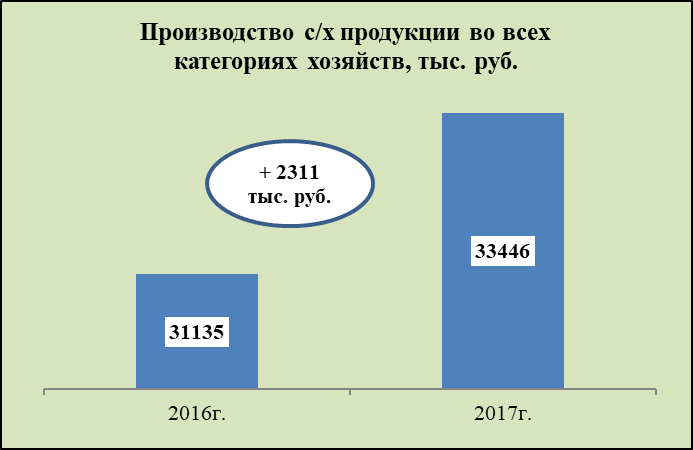 В районе ведется работа по развитию отрасли животноводства.	В 2017 году в ООО «Урожай» было закуплено 30 голов племенных нетелей герефордской породы.В фермерском хозяйстве Тюкова А.Ю., получателя гранта 2016 года на развитие семейных животноводческих ферм в Иркутской области, завершено строительство животноводческой фермы на 200 голов крупного рогатого скота, приобретена с/х техника: комбайн Вектор – 410 и трактор К – 744. В КФХ «Лысенко С.К.», получателя гранта на развитие семейных животноводческих ферм в Иркутской области в 2016 году, продолжается реконструкция и модернизация животноводческого помещения. Приобретено и установлено оборудование по розливу молока. Хозяйство реализует населению города Тулуна по 0,5 тонн пакетированного молока в смену.За 2017 год хозяйствами района приобретена сельскохозяйственная техника на сумму 22,3 млн. руб.В 2017 году фермерские хозяйства района принимали участие в реализации подпрограмм Государственной программы Иркутской области «Развитие сельского хозяйства и регулирование рынков сельскохозяйственной продукции, сырья и продовольствия» на 2014 – 2020 годы:   -  «Поддержка начинающих фермеров в Иркутской области» на 2014 – 2020 годы получили грант на создание и развитие крестьянского (фермерского) хозяйства КФХ «Алексеенко Р.А.» и КФХ «Смычков А.В.»;- «Развитие семейных животноводческих ферм на базе крестьянских (фермерских) хозяйств» на 2014 – 2020 годы получен грант КФХ «Кобрусев Д.В.», в 2017 году хозяйством начато строительство животноводческой фермы, приобретен трактор «Беларусь – 320»;-   «Устойчивое развитие сельских территорий Иркутской области» на 2014 – 2010 годы в 2017 году по мероприятию  «Развитие сети фельдшерско-акушерских пунктов и (или) офисов врачей общей практики» на территории Тулунского муниципального района построено 8 ФАПов: с. Едогон; с. Уйгат; д. Нижний Бурбук; д. Трактово-Курзан; с. Гадалей; п. 1-ое отделение ГСС; п. Целинные Земли; п. Евдокимово. Общая сумма финансирования из средств областного бюджетов составила 56227,5 тыс. руб. По мероприятию «Создание системы обеспечения жильем проживающих и желающих проживать в сельской местности и закрепление в сельской местности молодых семей и молодых специалистов» один молодой специалист получил субсидию на строительство жилого дома в размере 1068,5 тыс. руб.Успешно реализуется на территории района 5 инвестиционных проектов в хозяйствах: ООО «Урожай»; ИП Глава КФХ «Смычков А.В.»; ИП Глава КФХ «Шевцов А.М.»; ООО «Парижское». В 2017 году приобретено оборудование и техники на сумму 8,429 млн. руб., 50% из которых просубсидированы из бюджета. В 2017 году организовано 5 новых фермерских хозяйств.2.6.3. Лесное хозяйство и предоставление услуг в этой областиЗаготовкой круглого леса на территории Тулунского района занимаются следующие предприятия: ООО «Кедр»; ООО «Дельта»; ООО «Крона».За 2017 год данными предприятиями заготовлено 90,1 тыс. м3 древесины, меньше уровня 2016 года 6,2 % (2016 г. - 96,1 тыс. м3 ), из них ООО «Кедр» - 56,4 тыс. м3.Выручка от реализации продукции лесопромышленных предприятий за  2017 год составила 338,4 млн. руб., что составляет 99,8 % к аналогичному периоду прошлого года (339,2 млн. руб.). Среднесписочная численность работающих лесопромышленных предприятий по состоянию на 01.01.2018 г. увеличилась на 47 чел. и составила 170 чел., среднемесячная заработная плата – 30324 руб., уменьшилась на 0,7 %.2.6.4. Обрабатывающие производстваВ 2017 году на территории Тулунского муниципального района заготовкой и переработкой кедрового ореха занималось ООО «Кедр» (зарегистрировано в г. Тулуне). Основным видом деятельности предприятия является сбор и заготовка пищевых лесных ресурсов. В отчетном году предприятием заготовлено 2,1 тонны кедрового ореха, произведено ядро кедрового ореха в количестве 16,3 тонны, масло кедровое - 0,5 тонн, жмых - 0,4 тонны.Выручка от реализации продукции за 2017 год составил 6,2 млн. руб.Себестоимость реализованной продукции 5,6 млн. руб. Прибыль до налогообложения - 1,1 млн. руб.Среднесписочная численность работающих на данном предприятии на 01.01.2018 г. составила 7 человек. Среднемесячная заработная плата работников 18286 руб.Производством товарного бетона в 2017 году на территории района занималось ООО «Стройпром» (д. Казакова).Предприятием произведено 2169,4 тонны товарного бетона. Объем отгруженных товаров, выполненных работ и услуг составил 7,2 млн. руб. Выручка от реализации товаров (работ, услуг) составила 13,0 млн. руб.  	Себестоимость выполненных работ (услуг) составила 10,4 млн. руб. Прибыль за 2017 год по предприятию составила 2,6 млн. руб.Среднесписочная численность работающих на данном предприятии составила 10 чел. (работают неполный рабочий день). Среднемесячная заработная плата работников - 7860 руб.2.6.5. Строительство	На территории района осуществляют свою деятельность среднее предприятие, которое занимается строительством и реконструкцией автомобильных дорог областной собственности, - Филиал «Тулунский» АО «Дорожная служба Иркутской области».	За 2017 год данной строительной организацией выполнены строительно-монтажные работы на сумму 242,9 млн. руб., что составляет 121,0 % к аналогичному периоду прошлого года (200,7 млн. руб.). Выручка от реализации товаров (работ, услуг) увеличилась на 21,3 % и составила 248,8 млн. руб. Себестоимость реализованной продукции увеличилась на 35,8 % и составила 211,8 млн. руб. Прибыль составила 39,0 млн. руб., увеличилась на 46,0 % (за 2016 г. – 26,7 млн. руб.). 	Среднесписочная численность работающих на данном предприятии увеличилось на 6 человек и составила 172 чел, среднемесячная заработная плата – 34092 руб., возросла на 19,4 %.За 2017 год филиалом уплачено налогов и платежей в бюджеты всех уровней в сумме 30,1 млн. руб., увеличение на 10,2 % к аналогичному периоду прошлого года.На территории района осуществляет свою деятельность МУП «Агропромэнерго», которое занимается строительно-монтажными работами, а также установкой, техническим обслуживанием электрооборудования.За 2017 год данным предприятием выполнено работ, оказано услуг на сумму 13,3 млн. руб., что на 82,2 % больше, чем в аналогичном периоде прошлого года (7,3 млн. руб.). Выручка от реализации товаров (работ, услуг) увеличилась на 11,6%  и составила 11,4 млн. руб.  (за 2016 г. – 9,8 млн. руб.). Себестоимость выполненных работ (услуг) увеличилась на 10,6 % и составила 10,3 млн. руб. Среднесписочная численность работающих на данном предприятии составила 16 чел., уменьшилась на 2 чел. Среднемесячная заработная плата работников увеличилась на 54,0 % и составила 21177 руб. (в 2016 г. – 13755 руб.).Всего по виду экономической деятельности «Строительство» объем выполненных работ и услуг в действующих ценах составил 256,2 млн. руб., что на 23,2 % больше аналогичного периода прошлого года (208,0 млн. руб.). Выручка от реализации продукции (работ, услуг) увеличилась на 21,1 % и составила 260,2 млн. руб. (за 2016 г. – 214,8 млн. руб.).В области строительства Комитетом по архитектуре, строительству и ЖКХ администрации Тулунского муниципального района в 2017 году была проведена следующая работа:В рамках подпрограммы «Развитие сети искусственных сооружений» Государственной программы Иркутской области «Развитие дорожного хозяйства и сети искусственных сооружений» на 2014-2020 гг. заключен муниципальный контракт между Администрацией Евдокимовского сельского поселения и ООО «Мостоотряд 45» на строительство пешеходного моста в п. Евдокимовский на сумму 75,311 млн. руб., в том числе по годам:2017 г. – 37,699 млн. руб.;2018 г. – 26,940 млн. руб.;2019 г. – 10,672 млн. руб.Источники финансирования: бюджет Иркутской области; бюджет Евдокимовского сельского поселения.В Министерство спорта Иркутской области направлен пакет документов для включения в Государственную программу Иркутской области объекта «Строительство ФОКа в с. Азей».2.6.6. Торговля и общественное питаниеЗа 2017 год объем розничного товарооборота в действующих ценах увеличился к соответствующему периоду прошлого года на 4,2 % и составил  653,7 млн. руб.  Благодаря широкому развитию малого бизнеса в сфере розничной торговли рынок потребительских товаров отличался высоким уровнем насыщенности товарной массы.В расчете на душу населения оборот розничной торговли за отчетный период составил 25,6 тыс. руб. (в 2016 г. - 19,1 тыс. руб.).Торговая сеть и сеть общественного питания продолжает сокращаться и за отчетный год сократилась на 15 единиц, в том числе на 13 магазинов и 2 объекта общественного питания.Развитие торговой сетиИз общего числа предприятия:Объекты общественного питания, принадлежащие индивидуальным предпринимателям, остались в населенных пунктах, расположенных по федеральным и областным трассам, географическое месторасположение, которых, способствует более выгодному положению для развития предпринимательской  деятельности.В дислокации объектов торговли и общественного питания, расположенных на территории района, большая часть объектов, по-прежнему, принадлежит индивидуальным предпринимателям, доля которых составляет 92,6 %, доля объектов, принадлежащих потребительской кооперации, продолжает снижаться и составила 3,9 %, 3,5 % приходится на долю объектов, принадлежащих организациям (ООО, ЗАО и др.). Фактическая обеспеченность площадью стационарных торговых объектов  в расчете на 1000 человек составляет 340 кв.м. при нормативном показателе 337 кв.м.В структуре розничного товарооборота в 2017 году доля розничного товарооборота к прошлому году распределена следующим образом:   ПБОЮЛ –  81,7 % (увеличение на 3,1 %);Частные предприятия (ООО) – 12,8 % (снижение на 2,5 %);Потребительская кооперация –  3,6 % (снижение на 0,1 %).Тулунский Почтамп (государственное) – 1,9 % (снижение на 0,5 %).Розничный товарооборот потребительской кооперацией в фактических ценах выполнен на 100,3 % .Через магазины кооперативной торговли в 2017 году населению района продано товаров на сумму 23,8 млн. руб., в 2016  году на сумму 23,1 млн. руб. 	Объекты стационарной розничной торговли имеются в 62 населенных пунктах из 86, т.е. отсутствуют в 24населенных пунктах. В малочисленных населенных пунктах района применяется форма выездной торговли, продукты питания и товары первой необходимости завозятся   индивидуальными предпринимателями, осуществляющими выездную форму  торговли по возможности в попутном направлении.Положение на потребительском рынке как продовольственными, так и непродовольственными товарами в течение года оставалось стабильным. В течение отчетного года на ряд социально-значимых  продовольственных товаров первой необходимости наблюдалось значительное колебание розничных цен.Незначительное повышение розничных цен к 2016 году наблюдалось:  на лук репчатый – 11,6 %; на чай байховый – 9,6 %;  на  масло сливочное - 8,6 %;  на масло растительное – 7,9 %; на хлеб ржано-пшеничный - 7,7 %;  на хлебобулочные изделия - 5,3 %; на молоко цельное - 3,5 %.Значительное  снижение розничных цен к прошлому  году наблюдалось на: на крупу гречневую - 41,0 %;  на сахар - 23,1 %;  на крупу рис - 12,5 %; на мясо кур - 1,5 %; на рыбу свежую - 8,3 %; на муку пшеничную - 4,8 %.На уровне прошлого года оставались цены на такие продукты как: мясо говядина; мясо свинина; яйца куриные; соль; яблоки; крупу пшено; вермишель.По ассортименту товаров структура розничного товарооборота осталась на уровне прошлого года. Кроме стационарной торговой сети услуги розничной торговли продовольственными и непродовольственными товарами населению оказывают киоски при узлах связи, расположенные в 24 населенных пунктах района, через которые реализовано продуктов населению на сумму 12,6 млн. руб. (в 2016 году на  14,9 млн. руб.). По состоянию на 01.01.2018 г. на территории района действовало 10 лицензий, розничная продажа алкогольной продукции осуществлялась в 58 хозяйствующих субъектах, в том числе в 52 магазинах и 6 кафе.В прошлом году на отчетную дату действовало 14 лицензий, розничная продажа алкогольной продукции осуществлялась в 59 хозяйствующих субъектах,  в том числе в 52 магазинах и 7 кафе.В соответствии с Законом Иркутской области  от 10 мая 2017 года  № 25-оз «О внесении  изменений в приложение 1 к Закону  Иркутской области «О наделении органов местного самоуправления отдельными государственными полномочиями в области производства и оборота этилового спирта, алкогольной и спиртосодержащей  продукции»» полномочия  по лицензированию розничной продажи алкогольной продукции  с 1 января 2018 года  переданы на региональный уровень. Производством хлеба в районе занимается 8 хлебопекарен.Произведено хлеба в 2017 году – 1498 тонн (в 2016 г. – 1479 тонн), рост к уровню 2016 года составил 1,3 %.Бытовые услуги, в основном шиномонтажные, в районе оказывают   индивидуальные предприниматели. Рост объема бытовых услуг в 2017 году составил 4,2 %. Всего оказано услуг на сумму 9660,0 тыс. руб., в том числе: шиномонтажных  - на 9,050  тыс. руб.; парикмахерских услуг - 0,610 тыс. руб. Основными проблемами, препятствующими развитию торговых организаций и индивидуальных предпринимателей, осуществляющих деятельность в сфере торговли и общественного питания, являются:- низкая платежеспособность населения;- отвлечение оборотных средств на приобретение контрольно-кассовой техники для осуществления розничной продажи  пива и пивных напитков с 31 марта 2017 года;- отсутствие квалифицированных кадров, способных нести материальную ответственность.2.6.7. ИнвестицииЗа 2017 год предприятиями района освоено капитальных вложений на сумму 1311,9 млн. руб. (за 2016 год –1302,3 млн. руб.). Данный показатель Отдел статистики Иркутскстата представляет в целом по Тулунскому муниципальному району, в разрезе организаций не предоставляется в целях обеспечения конфиденциальности первичных статистических данных, полученных от организаций, в связи с чем не предоставляется возможным определить основную долю от общего объема капитальных вложений.2.7. Жилищно-коммунальное хозяйствоНа территории Тулунского муниципального района находится 38 действующих котельных, из них 35 муниципальные общей мощностью 27,7806 Гкал/час и 3 ведомственных мощностью 1,6394 Гкал/час. В том числе отапливаются углем – 23 шт., дровами - 2 шт., электроэнергия – 13 шт.В районе работают 7 предприятий жилищно-коммунального комплекса. 	Данные предприятия обслуживают 7 котельных, работающих на твердом топливе (уголь), водозаборы, очистные сооружения, жилой фонд площадью 26712 м2, электрические сети. Кроме того на территории Тулунского района имеется одна КНС (с. Азей), очистные сооружения (пос. 4-е отделение Государственной селекционной станции и с. Алгатуй), для обеспечения водой населения района имеются два муниципальных водозабора (с. Бадар, с. Азей), и в с. Алгатуй ведомственный водозабор, 129 водонапорных башен с артезианскими скважинами. Протяженность тепловых сетей – 14,87 км, сетей водоснабжения – 28,89 км, сетей канализации – 17,42 км. 	Среднесписочная численность работников предприятий ЖКХ по состоянию на 01.01.2018 г. составляет 109 человек, среднемесячная заработная плата – 20027 руб.Данными предприятиями было выполнено работ, оказано услуг на общую сумму 47,1 млн. руб. увеличилась на 84,5 % за счет присоединения закрывшегося предприятия ООО «ЖКХ Алгатуй». Соответственно увеличилась и выручка от реализации товаров (работ, услуг) на 77,2 % и составила 46,6 млн. руб.,  себестоимость выполненных работ (услуг) увеличилась на 77,2 % и составила 46,6 млн. руб. Протяженность электрических сетей в районе 1810,75 км. Количество ТП - 453 шт. (ОГУЭП «ОКЭ»: э/сети – 47,65 км, ТП – 10 шт.; ОАО «ИЭК» «ЗЭС»: э/сети – 1751,4 км, ТП – 439 шт.; ООО «Ремстройсервис»: э/сети – 11,7 км, ТП – 4 шт.). Энергоснабжение поселка Аршан осуществляется от дизельной электростанции (одна резервная). Автономных резервных источников электроснабжения объектов жизнеобеспечения и социальной сферы нет.К началу отопительного сезона 2017-2018 гг. все котельные были подготовлены, завезен нормативный запас угля (10 суток), который составляет 200 тн. Так как на территории района находятся 2 угольных разреза, то основной завоз угля начнется с 10  сентября. Договоры на поставку угля заключены. На все объекты оформлены паспорта готовности к началу отопительного сезона. Получены паспорта готовности к работе в отопительный зимний период 2017-2018 гг. поселениями Тулунского муниципального района (Азейское, Алгатуйское, Афанасьевское,  Будаговское, Бурхунское, Писаревское, Шерагульское).На подготовку к отопительному сезону 2017-2018 г. выполнено работ на сумму 9,391 млн. руб., проведены следующие мероприятия: 1. Приобретена блочно-модульная котельная на твердом топливе типа «Терморобот» для МОУ «Умыганская СОШ» - 2,894 млн. руб.; 2. Приобретена блочно-модульная котельная на твердом топливе типа «Терморобот» для МОУ «Гадалейская СОШ» - 3,223 млн. руб.; 3. Проведены работы по замене котлов КВр-0,63 (№ 1 и № 2) в котельной п. 4-е отделение Государственной селекционной станции – 0,911 млн. руб. Из областного бюджета было профинансировано 6,519 млн. руб., из бюджета МО «Тулунский район» и бюджетов сельских поселений района на подготовку к отопительному сезону освоено 2,2 млн. руб., средства предприятий ЖКХ – освоено 0,672 млн. руб.В отопительном сезоне 2017-2018 гг. 2 объекта переведены с электроотопления на отопление твердым топливом (МОУ «Умыганская СОШ», МОУ «Гадалейская СОШ»).В Министерство жилищной политики, транспорта и связи Иркутской области направлен пакет документов для включения в подпрограмму «Чистая вода» на 2014-2018 гг. Государственной программы «Развитие жилищно-коммунального хозяйства Иркутской области» на 2014-2018 гг. объекта «Строительство блочно-модульных очистных сооружений сточных вод в с. Азей» - стоимость строительства 19,304 млн. руб. 2.8. Малое и среднее предпринимательствоОсновные показатели развития субъектов малого и среднего предпринимательства, осуществляющих свою деятельность на территории Тулунского муниципального района, представлены в таблице.В 2017 году на территории района осуществляли свою деятельность 216 субъектов малого и среднего предпринимательства (далее – СМСП), из них:средних предприятий – 0;малых предприятий – 21, в том числе 16 – микропредприятий;  крестьянских (фермерских) хозяйств – 70; индивидуальных предпринимателей – 125.По сравнению с соответствующим уровнем 2016 года количество СМСП увеличилось на 26 единиц (по состоянию на 01.01.2017 г. – 190). Согласно представленной информации предприятиями малого бизнеса, по состоянию на 01.01.2018 г. среднесписочная численность работающих на данных предприятиях (юр. лицах) составляет 414 чел., что на 52 чел. или 14,4 % больше соответствующего уровня прошлого года (362 чел.). Сократилась численность работающих в сельском хозяйстве - на 11 чел., торговле - на 7 чел. Структура численности работающих на предприятиях малого бизнеса (юр. лицах) Из данной таблицы видно, доля работающих, занятых в лесоводстве и лесозаготовках занимает наибольший удельный вес в общей численности работающих на малых предприятиях и составляет 41,0 %. В сельском хозяйстве (растениеводство и животноводство) - 27,3 %, в сфере торговли и общественного питания занято 15,7 %, добычей полезных ископаемых занимается 6,3 %.Среднемесячная заработная плата работников предприятий малого бизнеса за  2017 год составила 19354 руб., увеличилась по сравнению с аналогичным периодом прошлого года на 7,8 %.Кроме малых предприятий (юр. лиц.) в 2017 году на территории района осуществляли свою деятельность 70 крестьянских (фермерских) хозяйств (за соответствующий период прошлого года – 65 КФХ), 125 индивидуальных предпринимателей, осуществляющих свою деятельность в сфере торговли, общественного питания и бытового обслуживания (за соответствующий период прошлого года – 108 ИП).Среднесписочная численность работающих в крестьянских (фермерских) хозяйствах по состоянию на 01.01.2018 г. составила 137 чел., увеличилась на 12 чел. к уровню прошлого года.Всего численность работающих у СМСП составила 676 чел., увеличилась к аналогичному уровню 206 года на 81 чел. или 13,6 %. Доля занятых у СМСП в общем количестве занятых в экономике района увеличилась на 11,7 %  и составила 12,4 %.Объем товарной продукции, произведенный всеми СМСП (малые предприятия + КФХ) в действующих ценах, увеличился на 14,2 % по сравнению с аналогичным периодом прошлого года и составил 1224,3 млн. руб. В общем объеме товарной продукции основную долю 64,4 % занимает сельское хозяйство, 28,2 % – лесоводство и лесозаготовки, 4,9 % - добыча полезных ископаемых. Доля произведенной товарной продукции, выполненных работ (услуг) СМСП в общем объеме составляет 18,1 %, увеличение – на 0,3 %. В общем объеме выручки основную долю 44,1 % занимает торговля, 26,8 % - сельское хозяйство (с учетом КФХ), 23,1 % - лесное хозяйство.2.9. ФинансыКонсолидированный бюджет Тулунского муниципального района за 2017 год  по доходам исполнен на 97,3 %. При плане 930,3 млн. руб. в бюджет поступило 905,2  млн. руб., не поступило в бюджет 25,2 млн. руб. По налоговым и неналоговым доходам консолидированный бюджет Тулунского муниципального района за 2017 год исполнен в сумме 231,9 млн. руб. План налоговых и неналоговых доходов, утверждённый в сумме 228,1 млн. руб. выполнен на 101,7 %, дополнительно поступило  в бюджет 3,8 млн. руб.  Из 14-ти  запланированных доходных источников план выполнен по 14-ти.Всего на территории Тулунского муниципального  района за  2017 год было собрано регулируемых налогов сборов и неналоговых доходов в консолидированный бюджет Иркутской области в сумме 1189,3 млн. руб. Собранные средства распределены по уровням бюджетной системы в следующих пропорциях:   За 2017 год в консолидированный бюджет Тулунского муниципального района поступило налоговых и неналоговых доходов 231,9 млн. руб., в том числе:налоговых доходов – 158,6 млн. руб. (68,4 %);неналоговых доходов – 73,3 млн. руб. (31,6 %).Решением  Думы  Тулунского муниципального района от 27.12.2016 г. № 279 «О бюджете Тулунского муниципального района  на 2017 год и на плановый период 2018 и 2019 годов» неналоговые доходы районного бюджета закреплены за следующими администраторами:	- Администрация  Тулунского муниципального  района;- Комитет по финансам администрации Тулунского муниципального района;- Управление образования администрации Тулунского муниципального  района;- Управление по культуре, молодёжной политике и спорту администрации Тулунского муниципального района.Кроме неналоговых доходов, закреплённых за администраторами вышеуказанным решением Думы Тулунского муниципального района, в консолидированный бюджет района поступают доходы от администраторов, закреплённых нормативными актами Иркутской области и  Российской Федерации. В бюджет Тулунского муниципального района за  2017 год поступило неналоговых доходов и госпошлины, администрируемых федеральными, областными и муниципальными администраторами, на сумму 73,4 млн. руб.Недоимка по основным налогам, подлежащим зачислению в консолидированный бюджет по состоянию на 01.10.2018 г.  составляет 7,3 млн. руб. По сравнению с данными на 01.01.2017 г. (6,2 млн. руб.) сумма недоимки  увеличилась на 1,2 млн. руб.План по безвозмездным поступлениям в консолидированный бюджет Тулунского муниципального района выполнен на 95,9 %, из запланированных 702,3 млн. руб. в бюджет поступило 673,3 млн. руб.Доля налоговых и неналоговых доходов в общем поступлении составляет 25,6 %, доля безвозмездных поступлений – 74,4 %.  По расходам консолидированный бюджет Тулунского муниципального района за 2017 год исполнен на 93,7 %. При плане 975,4 млн. руб. расходы составили 913,5 млн. руб. По сравнению с 2016 годом расходы увеличились на 10,5 %. Наиболее значимая часть (74,9 %) бюджетных ассигнований направлена на социально-культурную сферу – 684,0 млн. руб., из них:на образование - 558,8 млн. руб. (61,2 % от общего объема расходов);на культуру – 100,5 млн. руб. (11,0 %);на социальную политику – 20,5 млн. руб. (2,2 %);на физическую культуру и спорт – 3,8 млн. руб. (0,4 %);на здравоохранение – 0,358 млн. руб. (0,04 %).№ разделаСодержание разделаСтр.1.ИНФОРМАЦИЯ О РЕЗУЛЬТАТАХ ДЕЯТЕЛЬНОСТИ ПО РЕШЕНИЮ ВОПРОСОВ МЕСТНОГО ЗНАЧЕНИЯ МУНИЦИПАЛЬНОГО РАЙОНА И ИСПОЛНЕНИЮ ВОЗЛОЖЕННЫХ НА АДМИНИСТРАЦИЮ ТУЛУНСКОГО МУНИЦИПАЛЬНОГО РАЙОНА ПОЛНОМОЧИЙ61.1.Введение61.2.ВОПРОСЫ МЕСТНОГО ЗНАЧЕНИЯ МУНИЦИПАЛЬНОГО РАЙОНА 61.2.1.Составление и рассмотрение проекта бюджета муниципального района, утверждение и исполнение бюджета муниципального района, осуществление контроля за его исполнением, составление и утверждение отчёта об исполнении бюджета муниципального района61.2.2.Установление, изменение и отмена местных налогов и сборов муниципального района111.2.3.Владение, пользование и распоряжение имуществом, находящимся в муниципальной собственности муниципального района121.2.4.Организация в границах муниципального района электро- и газоснабжения поселений в пределах полномочий, установленных законодательством РФ141.2.5.Дорожная деятельность в отношении автомобильных дорог местного значения вне границ населенных пунктов в границах муниципального района, осуществление муниципального контроля за сохранностью автомобильных дорог местного значения вне границ населенных пунктов в границах муниципального района, и обеспечение безопасности дорожного движения на них, а также осуществление иных полномочий в области использования автомобильных дорог и осуществления дорожной деятельности в соответствии с законодательством РФ141.2.6.Создание условий для предоставления транспортных услуг населению и организация транспортного обслуживания населения между поселениями в границах муниципального района151.2.7.Участие в профилактике терроризма и экстремизма, а также в минимизации и (или) ликвидации последствий проявлений терроризма и экстремизма на территории муниципального района181.2.8.Разработка и осуществление мер, направленных на укрепление межнационального согласия, поддержку и развитие языков и культуры народов Российской Федерации, проживающих на территории муниципального района, реализацию прав национальных меньшинств, обеспечение социальной и культурной адаптации мигрантов, профилактику межнациональных (межэтнических) конфликтов201.2.9.Участие в предупреждении и ликвидации последствий чрезвычайных ситуаций на территории муниципального района211.2.10.Предоставление помещения для работы на обслуживаемом административном участке муниципального района сотруднику, замещаемому должность участкового уполномоченного милиции221.2.11.До января 2017 года предоставление сотруднику, замещаемому должность участкового уполномоченного милиции, и членам его семьи жилого помещения на период выполнения сотрудником обязанностей по указанной должности221.2.12.Организация мероприятий межпоселенческого характера по охране окружающей среды221.2.13Организация предоставления общедоступного и бесплатного дошкольного, начального общего, основного общего, среднего  общего образования по основным общеобразовательным программам в муниципальных образовательных организациях (за исключением полномочий по финансовому обеспечению реализации основных общеобразовательных программ в соответствии в федеральными государственными образовательными стандартами), организация предоставления дополнительного образования детям в муниципальных образовательных организациях (за исключением дополнительного образования детей, финансовое обеспечение которого осуществляется органами государственной власти субъекта РФ), создание условий для осуществления присмотра  и ухода за детьми, содержание детей в муниципальных образовательных организациях, а также организация отдыха детей в каникулярное время231.2.14.Создание условий для оказания медицинской помощи населению на территории муниципального района (за исключением территорий поселений, включённых в утверждённый Правительством Российской Федерации перечень территорий, население которых обеспечивается медицинской помощью в медицинских учреждениях, подведомственных федеральному органу исполнительной власти, осуществляющему функции по медико-санитарному обеспечению населения отдельных территорий) в соответствии с территориальной программой государственных гарантий бесплатного оказания гражданам  медицинской помощи311.2.15.Участие в организации деятельности по сбору (в том числе раздельному сбору), транспортированию, обработке, утилизации, обезвреживанию, захоронению твердых коммунальных отходов на территориях соответствующих муниципальных районов321.2.16.Утверждение схем территориального планирования муниципального района, утверждение подготовленной на основе схемы территориального планирования муниципального района документации по планировке территории, ведение информационной системы обеспечения градостроительной деятельности, осуществляемой на территории муниципального района, резервирование и изъятие, в том числе путем выкупа, земельных участков в границах муниципального района для муниципальных нужд331.2.17.Утверждение схемы размещения рекламных конструкций, выдача разрешений на установку и эксплуатацию рекламных конструкций на территории муниципального района, аннулирование таких разрешений, выдача предписаний о демонтаже самовольно установленных вновь рекламных конструкций на территории муниципального района, осуществляемые в соответствии с ФЗ от 13.03.2006 года № 38 – ФЗ «О рекламе»  341.2.18.Формирование и содержание муниципального архива, включая хранение архивных фондов поселений341.2.19.Содержание на территории муниципального района межпоселенческих мест захоронения, организация ритуальных услуг351.2.20.Создание условий для обеспечения поселений, входящих в состав муниципального района, услугами связи, общественного питания, торговли и бытового обслуживания351.2.21.Организация библиотечного обслуживания населения межпоселенческими библиотеками, комплектование и обеспечение сохранности их библиотечных фондов371.2.22.Создание условий для обеспечения поселений, входящих в состав муниципального района, услугами по организации досуга и услугами организаций культуры401.2.23.Создание условий для развития местного традиционного народного художественного творчества в поселениях, входящих в состав муниципального района441.2.24.Сохранение, использование и популяризация объектов культурного наследия (памятников истории и культуры), находящихся в собственности муниципального района, охрана объектов культурного наследия (памятников истории и культуры) местного (муниципального значения, расположенных на территории муниципального района451.2.25.Выравнивание уровня бюджетной обеспеченности  поселений, входящих в состав  муниципального района, за счет средств бюджета муниципального района451.2.26.Организация и осуществление мероприятий по территориальной и гражданской обороне, защите населения и территории муниципального района от чрезвычайных ситуаций природного и техногенного характера451.2.27.Организация и осуществление мероприятий по мобилизационной подготовке муниципальных предприятий и учреждений, находящихся на территории муниципального района461.2.28.Осуществление мероприятий по обеспечению безопасности людей на водных объектах, охране их жизни и здоровья.471.2.29.Создание условий для развития сельскохозяйственного производства в поселениях, расширения рынка сельскохозяйственной продукции, сырья и продовольствия, содействие развитию малого и среднего предпринимательства, оказание поддержки социально-ориентированным некоммерческим организациям, благотворительной деятельности и добровольчеству471.2.30.Обеспечение условий для развития на территории муниципального района физической культуры и массового спорта, организация проведения официальных физкультурно-оздоровительных и спортивных мероприятий муниципального района561.2.31.Организация и осуществление мероприятий межпоселенческого характера по работе с детьми и молодежью581.2.32.Осуществление мер по противодействию коррупции в границах муниципального района601.2.33.Присвоение адресов объектам адресации, изменение, аннулирование адресов, присвоение наименований элементам улично-дорожной сети (за исключением автомобильных дорог федерального значения, автомобильных дорог регионального или межмуниципального значения), наименований элементам планировочной структуры в границах межселенной территории муниципального района, изменение, аннулирование таких наименований, размещение информации в государственном адресном реестре621.2.34.Организация в соответствии с Федеральным законом от 24 июля 2007 года № 221-ФЗ «О государственном кадастре недвижимости» выполнения комплексных кадастровых работ и утверждение карты-плана территории621.3.ОТДЕЛЬНЫЕ ОБЛАСТНЫЕ ГОСУДАРСТВЕННЫЕ ПОЛНОМОЧИЯ631.3.1.По хранению, комплектованию, учету и использованию архивных документов, относящихся к государственной собственности Иркутской области631.3.2.В сфере труда641.3.3.В области производства и оборота этилового спирта, алкогольной и спиртосодержащей продукции681.3.4.По предоставлению гражданам субсидий на оплату жилых помещений и коммунальных услуг701.3.5.По определению персонального состава и обеспечению деятельности административных комиссий701.3.6.По определению персонального состава и обеспечение деятельности районных (городских), районных в городах комиссий по делам несовершеннолетних и защите их прав 711.3.7.По предоставлению мер социальной поддержки многодетным и малоимущим семьям721.4.ПОЛНОМОЧИЯ СЕЛЬСКИХ ПОСЕЛЕНИЙ721.4.1.Составление проекта бюджета поселений, исполнение бюджета поселений осуществление контроля за его исполнением, составление отчетов об исполнении бюджета поселений721.4.2Формирование архивных фондов поселений761.4.3.Утверждение генеральных планов поселений, правил землепользования и застройки, утверждение подготовленной на основе генеральных планов поселений документации по планировке территорий, выдача разрешений на строительство (за исключением случаев, предусмотренных Градостроительным кодексом Российской Федерации, иными федеральными законами), разрешений на ввод объектов в эксплуатацию при осуществлении строительства, реконструкции объектов капитального строительства, расположенных на  территориях поселений, утверждение местных нормативов градостроительного проектирования поселений762.ИНФОРМАЦИЯ О СОЦИАЛЬНО-ЭКОНОМИЧЕСКОМ РАЗВИТИИ ТУЛУНСКОГО МУНИЦИПАЛЬНОГО РАЙОНА 782.1.Введение782.2.Демография и трудовые ресурсы782.3.Социальная сфера792.3.1.Образование792.3.2.Здравоохранение852.3.3.Культура932.4.Уровень жизни населения112.5.Социальное партнерство1012.6.Экономическое развитие1042.6.1.Добыча полезных ископаемых1062.6.2.Сельское хозяйство1092.6.3.Лесное хозяйство и предоставление услуг в этой области1142.6.4.Обрабатывающие производства1152.6.5.Строительство1152.6.6.Торговля и общественное питание1162.6.7.Инвестиции1192.7.ЖКХ1192.8.Малое и среднее предпринимательство12029.Финансы125№ п/пМаршрут1Тулун - Икей2Тулун - Евдокимово - Красный Октябрь3Тулун - Харгажин - д. Азей4Тулун - Ангуйский5Тулун - Альбин - Паберега - Октябрьск-2.6Тулун - Изегол7Тулун - Кадуй - Килим - Аверьяновка8Тулун - Афанасьева (Ермаки, Никитаево)9Тулун - Галдун - Ишидей 10Тулун - Владимировка - Одон11Тулун - Аршан12Тулун - Баракшин - Уйгат13Тулун - Нижний Бурбук№ п/пФ.И.О. индивидуального предпринимателяМаршрут1Тужилкин Роман СергеевичТулун - Алгатуй (ч/з Петровск)2Стельмах Олег ЛеонидовичТулун - Шерагул3.Тужилкин Роман СергеевичТулун - Александровка - Харманут4.Щербенок Алексей ВладимировичТулун - Икей5.Щербенок Алексей ВладимировичТулун - Едогон6.Петровцы Юрий ИвановичТулун - Умыган7.Медведев Иван НиколаевичТулун - Котик8.Тужилкин Роман СергеевичТулун - Гадалей9.Стельмах Олег ЛеонидовичТулун - Гуран10.Столяров Сергей АлексеевичТулун - Бурхун11.Тужилкин Роман СергеевичТулун - ЕвдокимовскийПоказатели2016 г.2017 г.+; - к 2016 г.Охват населения библиотечным обслуживанием (%)47,447,9+0,5количество пользователей (чел.),1224212246+4число посещений (чел.)119058119148+90среднее число жителей на 1 библиотеку (чел.)992982-10Показатели2016 г.2017 г.+; - к 2016 г.поступило документов, тыс. экз.1,8891,799- 90выбыло документов, тыс. экз.2,6604,056+1396состоит на конец отчетного года, тыс. экз.165,112162,855-2257поступило на 1 жителя (ед.)0,070,070Книгообеспеченность на 1 жителя (ед.)6,46,3-0,1Показатели2016 г.2017 г.+; - к 2016 г.Количество библиотек, имеющих персональные компьютеры (ед.)2023+3Количество библиотек, имеющих доступ в Интернет (ед.)1923+4№ п/пНаименование формы обслуживания (автоклуб, библиобус, другие формы)Наименование учреждения, в структуру которого входит указанная формаМарка транспортного средства, количество местШтатные единицы обслуживающего персоналаЧисло обслуженных населенных пунктовОхват населения выездами за 2017 год (чел.)12345671библиобусМКУК «Межпоселенческая центральная библиотека им. Г. С. Виноградова»ГАЗ 32218 местбиблиотекарь внестационарного обслуживания461817объем доходов, запланированных на 2017 г. (тыс. руб.)выполнено за 2016 годвыполнено за 2016 годвыполнено за 2016 годвыполнено за 2016 годобъем доходов, запланированных на 2017 г. (тыс. руб.)сумма (тыс. руб.)%выполнения% от консолидированного бюджета сферы культурызапланировано на 2018 г.(тыс. руб.)3360,03395,1101,42,63360,0Показатели2016 г.2017 г.+,- к 2016 г.число культурно-массовых мероприятий, всего (ед.)52724934- 338в т. ч. для детей до 14 лет (чел.)15111408- 103в т. ч. для молодежи (от 15 до 24 лет) (чел.)23612350- 11число посещений культурно-массовых мероприятий, всего (тыс. чел.)113,9120,8+ 6,9в т.ч. для детей до 14 лет (тыс.чел.)13,615,3+ 1,7в т.ч. для молодежи (от 15-24 лет) (тыс.чел.)36,939,4+ 2,5число культурно-досуговых формирований, всего (ед.)231234+ 3в т. ч. для детей до 14 лет (ед.)133129- 4в т. ч. для молодежи (от 15 до 24 лет) (ед.)3134+ 3число участников культурно-досуговых формирований, всего (чел.)32873331+ 44в т. ч. детей до 14 лет (чел.)18371699- 136в т. ч. молодежи (от 15 до 24 лет (чел.)395448+ 53число коллективов, имеющих звание «Народный» (ед.)910+ 1число коллективов, имеющих звание «Образцовый» (ед.)11=Название мероприятия (фестиваль, конкурс и т. п.)Страна, городНазвание коллективаМесто, награды, дипломыЗональный этап областного фестиваля-конкурса «Поющее Приангарье»г. ТулунНародный фольклорный ансамбль «Сибирская славица» (МДК «Прометей»)Лауреат 1 степениЗональный этап областного фестиваля-конкурса «Поющее Приангарье»г. ТулунНародный вокальный ансамбль «Гамма» (МДК «Прометей»)Лауреат 1 степениЗональный этап областного фестиваля-конкурса «Поющее Приангарье»г. ТулунНародный хор «Серебряные россыпи» (МДК «Прометей»)Лауреат 1 степениЗональный этап областного фестиваля-конкурса «Поющее Приангарье»г. ТулунНародный хор «Встреча» (МКУК «КДЦ д. Афанасьева»)Лауреат 2 степениЗональный этап областного фестиваля-конкурса «Поющее Приангарье»г. ТулунНародный вокальный ансамбль «Сударушка» (МКУК «КДЦ с. Азей»)Лауреат 3 степениЗональный этап областного фестиваля-конкурса «Поющее Приангарье»г. ТулунНародный фольклорно-этнографический ансамбль «Берегиня» (МКУК «КДЦ п. Ишидей»)Лауреат 3 степениЗональный этап областного фестиваля-конкурса «Поющее Приангарье»г. ТулунНародный вокальный ансамбль «Взрослые девчонки» (МДК «Прометей»)Лауреат 3 степениЗональный этап областного фестиваля-конкурса «Поющее Приангарье»г. ТулунНародный хор русской песни «Рябинушка» (МКУК «КДЦ с. Шерагул»)Диплом за участиеЗональный этап областного фестиваля-конкурса «Поющее Приангарье»г. ТулунНародный хор «Надежда» (МКУК «КДЦ Писаревского МО»)Диплом за участиеЗаключительный этап областного фестиваля-конкурса «Поющее Приангарье»г. ИркутскНародный фольклорный ансамбль «Сибирская славица» (МДК «Прометей»)Диплом участникаЗаключительный этап областного фестиваля-конкурса «Поющее Приангарье»г. ИркутскНародный вокальный ансамбль «Гамма» (МДК «Прометей»)Диплом участникаЗаключительный этап областного фестиваля-конкурса «Поющее Приангарье»г. ИркутскНародный хор «Серебряные россыпи» (МДК «Прометей»)Диплом участникаКонкурс работ мастеров народных ремесел «Сибирь мастеровая» (зональный этап)г. ТулунНародная студия ДПИ «Лад» (МКУК «Центр ремесел»)Диплом 1 степениОбластной конкурс исполнителей эстрадной песни «Золотой микрофон»г. НижнеудинскНародный вокальный ансамбль «Гамма» (МДК «Прометей»Лауреат 2 степениОбластной этнофестиваль «Мы разные. Мы вместе!»п. ЗалариНародная студия ДПИ «Лад» (МКУК «Центр ремесел»)Диплом за участиеОбластная методическая лаборатория «Творчество. Ресурс. Развитие». Конкурсы «Золотое дерево», «Мастер-золотые руки»г. Усть-ИлимскНародная студия ДПИ «Лад» (МКУК «Центр ремесел»)Дипломы 1, 3 степениНаименование показателя2013 г.2014 г.2015 г.2016 г.2017 г.Прирост населения за год-310-220-269-260-386в том числе:Естественный прирост (убыль)+104+119+9-14-46Число родившихся460478415380351Число умерших356359406394397Механический прирост (убыль)-440-339-278-260-202Прибыло280195281331286Выбыло7205345595914882015 г.2016 г.2017 г.Все население681026779167206Взрослое население505285165449213Население трудоспособного возраста362892435634349Показатель на 1000  населения2015 г.2016 г.2017 г.Коэффиц. прироста(убыли)Рождаемость14,913,9712,92-7,5Общая смертность14,814,814,5-2,0Естественный прирост (убыль)населения0,5-0,8-1,58-158,8Младенческая смертность9,84,2 (-57,1)5,838,1Детская смертность119,561,7 (-48,4)127.8109,5УчастковаябольницаКруглосуточныекойкиКруглосуточныекойкиКруглосуточныекойкиКруглосуточныекойкиКруглосуточныекойкиКруглосуточныекойкиКруглосуточныекойкиКруглосуточныекойкиДневныеДневныеВсегоВсегоУчастковаябольницаОМСОМСБюджетБюджетБюджетпаллиативныеБюджетпаллиативныеВсегокруглосут.Всегокруглосут.2018201720182017Участковаябольница201820172018201720182017201820172018201720182017Котикская44-2881214882022Гуранская5446--910881718Шерагульская43-1991313872120Икейская5556--1011871818Будаговская--2525--2525883333Алгатуйская--------5555Всего:18163440171769734543114116Койки% выполнение плана% выполнение планаКойки2016 г.2017 г.Круглосуточные113125Дневного пребывания93103Бюджетные170120Психиатрические100Всего114111Паллиативные для взрослых246 чел.225 чел.Дневной стационар при АПУ100124Абс.2016 г.На 100тыс.Абс.2017 г.На100 тыс.Темп прироста(убыли)%Умерло от ЗНО:157231,6152226,2-2,3в т.ч. посмертноеустановление диагноза1928,0913,4-52,1Умерло в городе115169,687129,4-23,7Умерло в районе4160,56596,759,8Умерло мужчин98144,691135,4-6,4Умерло женщин5885,66190,75,9Трудоспособного возраста53149,636104,8-29,9Умерло до 1 года смомента уст. диагноза87128,3101150,317,1От 1 до 3-х лет4769,33450,6-26,9От 5-ти лет и более913,4811,9-11,2№ п/пСеть по видам учрежденийна 01.01.2018 г.Всего, в  том числе областных, других ведомств (ед.)Из них муниципальных, всего, ед.для муниципального районадля муниципального районавсего сетевых единиц муниципальных учреждений культуры№ п/пСеть по видам учрежденийна 01.01.2018 г.Всего, в  том числе областных, других ведомств (ед.)Из них муниципальных, всего, ед.на уровне районана уровне поселенийвсего сетевых единиц муниципальных учреждений культуры1.Культурно-досуговые2727324342.Библиотеки1110263.Музеи-----4.Кинозалы, кинотеатры-----5.дополнительного образования детей111-16.Театры (профессиональные)-----7.Парки-----Итого:292952461Объем средств консолидированного бюджета на культуру из муниципального бюджетаОбъем средств консолидированного бюджета на культуру из муниципального бюджетаОбъем средств консолидированного бюджета на культуру из муниципального бюджетаОбъем средств консолидированного бюджета на культуру из муниципального бюджета2017 г.2017 г.2018 г.2018 г.Объем средств, фактически(тыс. руб.)ИсполнениеЗапланированоЗапланированоОбъем средств, фактически(тыс. руб.)факт %Сумма(тыс. руб.)(+) (-)в сравнении с 2017 г.(тыс. руб.)130137,998,0104406,0- 25731,9Доля расходов на культуру в консолидированном бюджете муниципального образованияДоля расходов на культуру в консолидированном бюджете муниципального образованияДоля расходов на культуру в консолидированном бюджете муниципального образования2017 г.2018 г.2018 г.фактически %запланировано %(+) (-) в сравнении с 2017 г. %14,2412,12- 2,1объем доходов, запланированныхна 2017 г.(тыс. руб.)выполнено за 2017 годвыполнено за 2017 годвыполнено за 2017 годзапланированона 2018 г.(тыс. руб.)объем доходов, запланированныхна 2017 г.(тыс. руб.)сумма(тыс. руб.)%выполнения% от консолидированного бюджета сферы культурызапланированона 2018 г.(тыс. руб.)3360,03395,1101,42,63182,0Объем заработанных средств в 2017 г., тыс. руб.В том числе израсходованы (%)В том числе израсходованы (%)В том числе израсходованы (%)В том числе израсходованы (%)Объем заработанных средств в 2017 г., тыс. руб.на оплату трудана приобретение инструментов и оборудованияна поддержание технического состояния зданияна социально значимые мероприятия3128,619333,8/ 65,5 %251,7/8,05 %49,05/1,5 %30,0/0,96 %№ п/пНазвание (конкурса, гранта и т.д.)Сумма (тыс. руб.)1Государственная поддержка лучших работников муниципальных учреждений культуры, находящихся на территории сельских поселений (МКУК «МЦБ им. Г. С. Виноградова, библиотека с. Едогон)200,02Спонсорская помощь муниципальным библиотекам (ремонт, проведение социально-значимых мероприятий)98,03Слет общественных организаций «Территория общения» (спонсорская помощь)15,04Спонсорская помощь депутата Законодательного Собрания Д. З. Баймышева (приобретение 3 музыкальных инструментов)380,05Проведение культурно-спортивных мероприятий (спонсорская помощь от депутатов Законодательного Собрания иркутской области, Детского фонда, крестьянско-фермерских хозяйств и частных предпринимателей)181,06Проект ВПП «Единая Россия» «Местный Дом культуры» (КДЦ с.с. Азей, Владимировка, Писаревского МО)1477,5ИТОГО:ИТОГО:2351,5Музыкальные инструментыМузыкальные инструментыСпециальное оборудованиеСпециальное оборудованиеНаличие от потребности (%)Степень износа (%)Наличие от потребности (%)Степень износа (%)Культурно-досуговыеКультурно-досуговыеКультурно-досуговыеКультурно-досуговые70605060БиблиотекиБиблиотекиБиблиотекиБиблиотеки--7070Дополнительного образования детейДополнительного образования детейДополнительного образования детейДополнительного образования детей60707060Виды учреждений культурыЧисло учреждений культуры оснащенныхЧисло учреждений культуры оснащенныхЧисло учреждений культуры оснащенныхВиды учреждений культурыкомпьютерной техникойтелефонной связьюдоступом к сети ИнтернетКультурно-досуговые26522Библиотеки23323Дополнительного образования101Итого:50846Общее количество зданий занимаемых учреждениями культуры(ед.)из них количество зданийиз них количество зданийиз них количество зданийиз них количество зданийиз них количество зданийкол-во мероприятий, предложенных в предписаниях органов государственного пожарного надзоракол-во мероприятий, предложенных в предписаниях органов государственного пожарного надзораОбщее количество зданий занимаемых учреждениями культуры(ед.)Не оборудованные системами автоматической пожарной сигнализации(ед.)С АПС в неисправном состоянии(ед.)Требующих ремонта электропроводки(ед.)Не обеспечены нормативным количеством первичных средств пожаротушения(ед.)Не имеющих круглосуточной охраны(ед.)Всего(ед.)Из нихвыполнены(ед.)39112--32Показатели2016 г.2017 г.+,- к 2016 г.число культурно-массовых мероприятий, всего (ед.)52724934- 338в т. ч. для детей до 14 лет (чел.)15111408- 103в т. ч. для молодежи (от 15 до 24 лет) (чел.)23612350- 11число посещений культурно-массовых мероприятий, всего (тыс. чел.)113,9120,8+ 6,9в т.ч. для детей до 14 лет (тыс.чел.)13,615,3+ 1,7в т.ч. для молодежи (от 15-24 лет) (тыс.чел.)36,939,4+ 2,5число культурно-досуговых формирований, всего (ед.)231234+ 3в т. ч. для детей до 14 лет (ед.)133129- 4в т. ч. для молодежи (от 15 до 24 лет) (ед.)3134+ 3число участников культурно-досуговых формирований, всего (чел.)32873331+ 44в т. ч. детей до 14 лет (чел.)18371699- 136в т. ч. молодежи (от 15 до 24 лет (чел.)395448+ 53число коллективов, имеющих звание «Народный» (ед.)910+ 1число коллективов, имеющих звание «Образцовый» (ед.)110№п/пНаименование показателя плана мероприятий («дорожной карты»)Плановое значение показателя «дорожной карты»Достигнутое значение показателя «дорожной карты»(+) (-) достигнутого значения от планового1.Увеличение численности участников культурно-досуговых мероприятий  (тыс. чел.)109,4120,8+ 11,42.Увеличение количества посещений учреждений культуры (тыс. чел.)269,65272,1+ 2,453.Увеличение числа библиографических записей, направленных для включения в сводный каталог (ед.)15008460+ 69604.Увеличение количества публичных библиотек, подключенных к сети Интернет (ед.)2323=5.Увеличение количества одаренных детей и талантливой молодежи, получивших различные формы поощрения (чел.)110129+ 196.Увеличение доли детей, привлекаемых к участию в творческих мероприятиях (чел./%)1158/231297/25+ 139/27.Доля работников культуры, переведенных на «эффективный контракт» (чел./%)154/100168/100=8.Доля руководителей учреждений культуры, трудовой договор с которыми заключен в соответствии с типовой формой (чел./%)28/10028/100=9.Динамика количества (объема) услуг, предоставляемых учреждениями культуры (тыс. ед.)125/8,55126/9+ 1/0,4510.Динамика примерных (индикативных) значений соотношения средней заработной платы работников учреждений культуры и средней заработной платы в субъекте (%)8585=ГодыВсего(чел.)Из них основного персонала (чел.)Работающие пенсионеры(чел.)По возрасту специалистов(чел.)По возрасту специалистов(чел.)По возрасту специалистов(чел.)По образованию специалистов(чел.)По образованию специалистов(чел.)По образованию специалистов(чел.)По образованию специалистов(чел.)ГодыВсего(чел.)Из них основного персонала (чел.)Работающие пенсионеры(чел.)до 30 лет (чел.)30–50 лет (чел.)Старше 50 лет(чел.)Высшее (чел.)В том числе с высшим профильным (чел.)Ср. спец.(чел.)В том числе со средне специальным профильным (чел.)Культурно-досуговые учрежденияКультурно-досуговые учрежденияКультурно-досуговые учрежденияКультурно-досуговые учрежденияКультурно-досуговые учрежденияКультурно-досуговые учрежденияКультурно-досуговые учрежденияКультурно-досуговые учрежденияКультурно-досуговые учрежденияКультурно-досуговые учрежденияКультурно-досуговые учреждения2016154152221891432399435201716015719171023825109944БиблиотекиБиблиотекиБиблиотекиБиблиотекиБиблиотекиБиблиотекиБиблиотекиБиблиотекиБиблиотекиБиблиотекиБиблиотеки2016333273181112518720173433751810135177Дополнительного образованияДополнительного образованияДополнительного образованияДополнительного образованияДополнительного образованияДополнительного образованияДополнительного образованияДополнительного образованияДополнительного образованияДополнительного образованияДополнительного образования20167622221-5520177631231-55ИтогоИтогоИтогоИтогоИтогоИтогоИтогоИтогоИтогоИтогоИтого20161941903123111563614117472017201196292312251391512156№ п/пКоличество обучающихся в вузах культуры и искусства (чел.)Количество обучающихся в вузах культуры и искусства (чел.)Курсы повышения квалификацииКурсы повышения квалификации№ п/пКоличество обучающихся в вузах культуры и искусства (чел.)Количество обучающихся в вузах культуры и искусства (чел.)Количество, прошедших КПК и др. формы обучения (чел.)Кол-во работников, нуждающихся в повышении квалификации в 2018 г. (чел)15129233Наименование показателя2013г.2014г.2015г.2016г.2017г.Среднемесячная з/плата на 1 работающего во всех отраслях экономики, руб.2259323257258302923130732Величина прожиточного минимума для трудоспособного населения в расчете на душу населения, руб.73948315985999619942Численность официально зарегистрированных безработных на конец периода, чел.568471491491530Уровень регистрируемой безработицы, %5,44,24,85,04,41Наименование вида экономической деятельностиОбъем отгруженных товаров, выполненных работ, услуг (млн. руб.)Доля в общем объеме отгруженных товаров, выполненных работ, услуг (%)Выручка от реализации продукции, работ услуг (млн. руб.)Доля в общем объеме выручки от реализации  продукции, работ, услуг (%)Наименование вида экономической деятельностиОбъем отгруженных товаров, выполненных работ, услуг (млн. руб.)Доля в общем объеме отгруженных товаров, выполненных работ, услуг (%)Выручка от реализации продукции, работ услуг (млн. руб.)Доля в общем объеме выручки от реализации  продукции, работ, услуг (%)Добыча полезных ископаемых, всего:5304,578,35304,575,6в том числе:- угольная промышленность5264,877,75264,875,0- добыча металлических руд39,70,639,70,6обрабатывающие производства14,00,219,30,3Обеспечение  электрической энергией, газом и паром43,40,639,00,6Сельское, лесное хозяйство, охота, рыболовство и рыбоводство:1144,416,9731,110,4в том числе:- растениеводство и животноводство, охота и предоставление соответствующих услуг в этих областях799,211,8392,75,6- лесоводство и лесозаготовки345,25,5339,25,2Строительство256,23,8260,23,7Оптовая и розничная торговля8,40,1659,49,4Прочие3,70,13,80,1Итого:6774,6100,07017,3100ПоказателиЕд. изм.2016 г.2017 г.Валовая продукция в действующих ценах: все категории хозяйствмлн. руб.1523,81662,6Индекс производства продукции сельского хозяйства в сопоставимых ценах%87,4119,5Производство во всех категориях хозяйствМясо (скот и птица на убой в жив. весе)тонн35313408Молокотонн16302,016347,1Зернотонн73118,992272,9Картофельтонн34180,234709,2Овощитонн4155,04621,0Производство в сельхозорганизацияхМясо (скот и птица на убой в жив. весе)тонн146,291,2Молокотонн1674,01728,5Зернотонн21018,027541,4Производство в крестьянских (фермерских) хозяйствахМясо (скот и птица на убой в жив. весе)тонн543,8458,8Молокотонн2020,52127,6Зернотонн52102,064731,5Картофельтонн1181,2898,2Овощитонн330,0302,0Производство в  хозяйствах населенияМясо (скот и птица на убой в жив. весе)тонн2841,02858,0Молокотонн12607,012491,0Яицтыс. шт.48564819Картофельтонн32774,033755Овощитонн3825,04315,0Продуктивность в сельхозорганизацияхтоннНадой на одну коровукг41744397Урожайность в сельхозорганизацияхц/га15,018,0Поголовье скота во всех категориях хозяйствКрупный рогатый скотгол.1029210325в т.ч. коровыгол.49465043Свиньигол.56694722Овцы и козыгол.34262971Поголовье в сельхозорганизацияхКрупный рогатый скотгол.873881в т.ч. коровыгол.383419Поголовье в крестьянских (фермерских) хозяйствахКрупный рогатый скотгол.24912602в т.ч. коровыгол.9351044Свиньигол.1092504Овцы и козыгол.4330Поголовье в  хозяйствах населенияКрупный рогатый скотгол.69286842в т.ч. коровыгол.36283580Свиньигол.45774218Овцы и козыгол.29832971№п/пНаименование предприятийКоличествона 01.01.2017г.Количествона 01.01.2018 г.+-1.Магазины186170- 162.Нестационарные киоски и павильоны1114+33.Объекты общественного питания1715-24Рабочие столовые2205Аптека220ИТОГО:218203- 15- потребкооперации14 (6,4 %)8 (3,9 %)- 6- частные предприятия9 (4,1 %)7 (3,5 %)- 2-индивидуальные предприниматели195 (89,5 %)188(92,6 %)-7№  п/пПоказателиЕд.  изм.2017г.2016г.%1.Количество постоянного населенияТыс. чел.255352580499,02.Количество субъектов малого и среднего предпринимательства (СМСП), всегоЕд.216190113,7в том числе:средних предприятий (юридических лиц) (действующих)Ед.000малых предприятий (юридических лиц) (действующих)Ед.55100,0микропредприятий (юридических лиц) (действующих)Ед.1612133,3крестьянских (фермерских) хозяйств (работающих)Ед.7065107,7индивидуальных предпринимателей (работающих)Ед.125108115,73.Количество СМСП на 1 тыс. человек населенияЕд.8,467,36114,94.Среднесписочная численность работающих у СМСП, всегоЧел.676604111,9в том числе:на средних предприятияхЧел.000на малых предприятияхЧел.298272109,6на микропредприятияхЧел.11690128,9в крестьянских (фермерских) хозяйствахЧел.137125109,6индивидуальных предпринимателейЧел.125108115,75.Доля занятых у СМСП в общем количестве  занятых в экономике%12,711,5110,46.Объем произведенной товарной продукции, выполненных работ (услуг), всегоТыс. руб.1224265,61072276,6114,2в том числе:средними предприятиями Тыс. руб.0,00,00,0малыми предприятиями Тыс. руб.405507,7409291,199,1микропредприятиямиТыс. руб.249474,9181421,2137,5крестьянскими (фермерскими) хозяйствамиТыс. руб.569283,0481558,0118,2индивидуальными предпринимателямиТыс. руб.0,00,00,07.Доля произведенной товарной продукции, выполненных работ (услуг) в общем объеме%18,117,8101,78.Выручка от реализации товаров (работ, услуг), всегоТыс. руб.1465375,51426642,3102,7в том числе:средними предприятиями Тыс. руб.0,00,00,0малыми предприятиями Тыс. руб.398397,1415839,095,8микропредприятиямиТыс. руб.251286,4234885,3107,0крестьянских (фермерских) хозяйствТыс. руб.281681,0277991,0101,3индивидуальных предпринимателейТыс. руб.534011,0497927,0107,29.Удельный вес выручки СМСП в выручке в целом по МО%20,922,393,710.Объем муниципального заказа, размещенного у субъектов малого и среднего предпринимательстваТыс. руб.25466,84002,9636,2Вид экономической деятельностиЧисленность работающих, чел.Доля, %Растениеводство и животноводство, охота и предоставление соответствующих услуг в этих областях11327,3Лесоводство и лесозаготовки17041,0Добыча полезных ископаемых266,3Обрабатывающие производства174,1Обеспечение электрической энергией, газом и паром; кондиционирование воздуха (ООО «Теплосервис»)92,2Торговля оптовая и розничная; ремонт автотранспортных средств и мотоциклов6515,7Деятельность по операциям с недвижимостью имущества (ООО «Наш дом»)143,4Итого:414100Наименование бюджетаСумма, млн. руб.Удельный вес, %Областной957,480,5Районный170,214,3Сельских поселений61,75,2ВСЕГО:1189,3100,0Наименование налогаНа 01.01.2017г.На 01.01.2018г.Отклонение (+,-)Налог на доходы физических лиц1,10,256-0,8Единый налог на вменённый доход0,2210,2280,007Единый сельскохозяйственный налог0,010,0060,002Налог на имущество физических лиц1,92,40,5Земельный налог3,04,51,5ВСЕГО:6,27,31,2